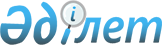 О бюджете сельских округов Жамбылского района на 2019-2021 годыРешение Жамбылского районного маслихата Жамбылской области от 25 декабря 2018 года № 35-2. Зарегистрировано Департаментом юстиции Жамбылской области 29 декабря 2018 года № 4074.
      Примечание РЦПИ.

      В тексте документа сохранена пунктуация и орфография оригинала.
      В соответствии со статьей 9-1 Бюджетного кодекса Республики Казахстан от 4 декабря 2008 года и статьей 6 Закона Республики Казахстан "О местном государственном управлении и самоуправлении в Республике Казахстан" от 23 января 2001 года Жамбылский районный маслихат РЕШИЛ:
      1. Утвердить бюджет сельских округов на 2019-2021 годы согласно приложениям 1-17, в том числе на 2019 год в разрезе каждого сельского округа в следующих объемах:
      1.1 по Ассинскому сельскому округу:
      1) доходы – 648 021 тысяч тенге;
      налоговые поступления – 32 208 тысяч тенге;
      неналоговые поступления – 0 тысяч тенге;
      поступления от продажи основного капитала – 0 тысяч тенге;
      поступления трансфертов – 615 813 тысяч тенге;
      2) затраты – 655 665 тысяч тенге;
      3) чистое бюджетное кредитование – 0 тысяч тенге;
      бюджетные кредиты – 0 тысяч тенге;
      погашение бюджетных кредитов – 0 тысяч тенге;
      4) сальдо по операциям с финансовыми активами – 0 тысяч тенге;
      приобретение финансовых активов – 0 тысяч тенге;
      поступления от продажи финансовых активов государства – 0 тысяч тенге;
      5) дефицит бюджета (профицит) – -7 644 тысяч тенге;
      6) финансирование дефицита бюджета (использование профицита) – 7 644 тысяч тенге;
      поступления займов – 0 тысяч тенге;
      погашение займов – 0 тысяч тенге;
      используемые остатки бюджетных средств – 7 644 тысяч тенге.
      1.2 по Айшабибинскому сельскому округу:
      1) доходы – 153 521 тысяч тенге;
      налоговые поступления – 10 324 тысяч тенге;
      неналоговые поступления – 0 тысяч тенге;
      поступления от продажи основного капитала – 0 тысяч тенге;
      поступления трансфертов – 143 197 тысяч тенге;
      2) затраты – 154 714 тысяч тенге;
      3) чистое бюджетное кредитование – 0 тысяч тенге;
      бюджетные кредиты – 0 тысяч тенге;
      погашение бюджетных кредитов – 0 тысяч тенге;
      4) сальдо по операциям с финансовыми активами – 0 тысяч тенге;
      приобретение финансовых активов – 0 тысяч тенге;
      поступления от продажи финансовых активов государства – 0 тысяч тенге;
      5) дефицит бюджета (профицит) – - 1 193 тысяч тенге;
      6) финансирование дефицита бюджета (использование профицита) – 1 193 тысяч тенге;
      поступления займов – 0 тысяч тенге;
      погашение займов – 0 тысяч тенге;
      используемые остатки бюджетных средств – 1 193 тысяч тенге.
      1.3 по Акбастаускому сельскому округу:
      1) доходы – 32 862 тысяч тенге;
      налоговые поступления – 2 931 тысяч тенге;
      неналоговые поступления – 0 тысяч тенге;
      поступления от продажи основного капитала – 0 тысяч тенге;
      поступления трансфертов – 29 931 тысяч тенге;
      2) затраты – 34 348 тысяч тенге;
      3) чистое бюджетное кредитование – 0 тысяч тенге;
      бюджетные кредиты – 0 тысяч тенге;
      погашение бюджетных кредитов – 0 тысяч тенге;
      4) сальдо по операциям с финансовыми активами – 0 тысяч тенге;
      приобретение финансовых активов – 0 тысяч тенге;
      поступления от продажи финансовых активов государства – 0 тысяч тенге;
      5) дефицит бюджета (профицит) – - 1 486 тысяч тенге;
      6) финансирование дефицита бюджета (использование профицита) – 1 486 тысяч тенге;
      поступления займов – 0 тысяч тенге;
      погашение займов – 0 тысяч тенге;
      используемые остатки бюджетных средств – 1 486 тысяч тенге.
      1.4 по Акбулымскому сельскому округу:
      1) доходы – 85 723 тысяч тенге;
      налоговые поступления – 7 250 тысяч тенге;
      неналоговые поступления – 100 тысяч тенге;
      поступления от продажи основного капитала – 0 тысяч тенге;
      поступления трансфертов – 78 373 тысяч тенге;
      2) затраты – 86 868 тысяч тенге;
      3) чистое бюджетное кредитование – 0 тысяч тенге;
      бюджетные кредиты – 0 тысяч тенге;
      погашение бюджетных кредитов – 0 тысяч тенге;
      4) сальдо по операциям с финансовыми активами – 0 тысяч тенге;
      приобретение финансовых активов – 0 тысяч тенге;
      поступления от продажи финансовых активов государства – 0 тысяч тенге;
      5) дефицит бюджета (профицит) – - 1 145 тысяч тенге;
      6) финансирование дефицита бюджета (использование профицита) – 1 145 тысяч тенге;
      поступления займов – 0 тысяч тенге;
      погашение займов – 0 тысяч тенге;
      используемые остатки бюджетных средств – 1 145 тысяч тенге.
      1.5 по Бесагашскому сельскому округу:
      1) доходы – 175 974 тысяч тенге;
      налоговые поступления – 13 848 тысяч тенге;
      неналоговые поступления – 250 тысяч тенге;
      поступления от продажи основного капитала – 0 тысяч тенге;
      поступления трансфертов – 161 876 тысяч тенге;
      2) затраты – 178 149 тысяч тенге;
      3) чистое бюджетное кредитование – 0 тысяч тенге;
      бюджетные кредиты – 0 тысяч тенге;
      погашение бюджетных кредитов – 0 тысяч тенге;
      4) сальдо по операциям с финансовыми активами – 0 тысяч тенге;
      приобретение финансовых активов – 0 тысяч тенге;
      поступления от продажи финансовых активов государства – 0 тысяч тенге;
      5) дефицит бюджета (профицит) – -2 175 тысяч тенге;
      6) финансирование дефицита бюджета (использование профицита) – 2 175 тысяч тенге;
      поступления займов – 0 тысяч тенге;
      погашение займов – 0 тысяч тенге;
      используемые остатки бюджетных средств – 2 175 тысяч тенге.
      1.6 по Гродиковскому сельскому округу:
      1) доходы – 104 488 тысяч тенге;
      налоговые поступления – 10 142 тысяч тенге;
      неналоговые поступления – 455 тысяч тенге;
      поступления от продажи основного капитала – 0 тысяч тенге;
      поступления трансфертов – 93 891 тысяч тенге;
      2) затраты – 107 835 тысяч тенге;
      3) чистое бюджетное кредитование – 0 тысяч тенге;
      бюджетные кредиты – 0 тысяч тенге;
      погашение бюджетных кредитов – 0 тысяч тенге;
      4) сальдо по операциям с финансовыми активами – 0 тысяч тенге;
      приобретение финансовых активов – 0 тысяч тенге;
      поступления от продажи финансовых активов государства – 0 тысяч тенге;
      5) дефицит бюджета (профицит) – -3 347 тысяч тенге;
      6) финансирование дефицита бюджета (использование профицита) – 3 347 тысяч тенге;
      поступления займов – 0 тысяч тенге;
      погашение займов – 0 тысяч тенге;
      используемые остатки бюджетных средств – 3 347 тысяч тенге.
      1.7 по Жамбылскому сельскому округу:
      1) доходы – 165 544 тысяч тенге;
      налоговые поступления – 14 568 тысяч тенге;
      неналоговые поступления – 0 тысяч тенге;
      поступления от продажи основного капитала – 0 тысяч тенге;
      поступления трансфертов – 150 976 тысяч тенге;
      2) затраты – 167 908 тысяч тенге;
      3) чистое бюджетное кредитование – 0 тысяч тенге;
      бюджетные кредиты – 0 тысяч тенге;
      погашение бюджетных кредитов – 0 тысяч тенге;
      4) сальдо по операциям с финансовыми активами – 0 тысяч тенге;
      приобретение финансовых активов – 0 тысяч тенге;
      поступления от продажи финансовых активов государства – 0 тысяч тенге;
      5) дефицит бюджета (профицит) – - 2 364 тысяч тенге;
      6) финансирование дефицита бюджета (использование профицита) – 2 364 тысяч тенге;
      поступления займов – 0 тысяч тенге;
      погашение займов – 0 тысяч тенге;
      используемые остатки бюджетных средств – 2 364 тысяч тенге.
      1.8 по Каройскому сельскому округу:
      1) доходы – 58 376 тысяч тенге;
      налоговые поступления – 9 336 тысяч тенге;
      неналоговые поступления – 0 тысяч тенге;
      поступления от продажи основного капитала – 0 тысяч тенге;
      поступления трансфертов – 49 040 тысяч тенге;
      2) затраты – 59 968 тысяч тенге;
      3) чистое бюджетное кредитование – 0 тысяч тенге;
      бюджетные кредиты – 0 тысяч тенге;
      погашение бюджетных кредитов – 0 тысяч тенге;
      4) сальдо по операциям с финансовыми активами – 0 тысяч тенге;
      приобретение финансовых активов – 0 тысяч тенге;
      поступления от продажи финансовых активов государства – 0 тысяч тенге;
      5) дефицит бюджета (профицит) – - 1 592 тысяч тенге;
      6) финансирование дефицита бюджета (использование профицита) – 1 592 тысяч тенге;
      поступления займов – 0 тысяч тенге;
      погашение займов – 0 тысяч тенге;
      используемые остатки бюджетных средств – 1 592 тысяч тенге.
      1.9 по Кызылкайнарскому сельскому округу:
      1) доходы – 155 281 тысяч тенге;
      налоговые поступления – 7 776 тысяч тенге;
      неналоговые поступления – 250 тысяч тенге;
      поступления от продажи основного капитала – 0 тысяч тенге;
      поступления трансфертов – 147 255 тысяч тенге;
      2) затраты – 155 986 тысяч тенге;
      3) чистое бюджетное кредитование – 0 тысяч тенге;
      бюджетные кредиты – 0 тысяч тенге;
      погашение бюджетных кредитов – 0 тысяч тенге;
      4) сальдо по операциям с финансовыми активами – 0 тысяч тенге;
      приобретение финансовых активов – 0 тысяч тенге;
      поступления от продажи финансовых активов государства – 0 тысяч тенге;
      5) дефицит бюджета (профицит) – -705 тысяч тенге;
      6) финансирование дефицита бюджета (использование профицита) – 705 тысяч тенге;
      поступления займов – 0 тысяч тенге;
      погашение займов – 0 тысяч тенге;
      используемые остатки бюджетных средств - 705 тысяч тенге.
      1.10 по Каратобинскому сельскому округу:
      1) доходы – 162 200 тысяч тенге;
      налоговые поступления – 54 911 тысяч тенге;
      неналоговые поступления – 0 тысяч тенге;
      поступления от продажи основного капитала – 0 тысяч тенге;
      поступления трансфертов – 107 289 тысяч тенге;
      2) затраты – 163 806 тысяч тенге;
      3) чистое бюджетное кредитование – 0 тысяч тенге;
      бюджетные кредиты – 0 тысяч тенге;
      погашение бюджетных кредитов – 0 тысяч тенге;
      4) сальдо по операциям с финансовыми активами – 0 тысяч тенге;
      приобретение финансовых активов – 0 тысяч тенге;
      поступления от продажи финансовых активов государства – 0 тысяч тенге;
      5) дефицит бюджета (профицит) – - 1 606 тысяч тенге;
      6) финансирование дефицита бюджета (использование профицита) – 1 606 тысяч тенге;
      поступления займов – 0 тысяч тенге;
      погашение займов – 0 тысяч тенге;
      используемые остатки бюджетных средств – 1 606 тысяч тенге.
      1.11 по Каракемерскому сельскому округу:
      1) доходы – 105 674 тысяч тенге;
      налоговые поступления – 3 361 тысяч тенге;
      неналоговые поступления – 0 тысяч тенге;
      поступления от продажи основного капитала – 0 тысяч тенге;
      поступления трансфертов – 102 313 тысяч тенге;
      2) затраты – 105 986 тысяч тенге;
      3) чистое бюджетное кредитование – 0 тысяч тенге;
      бюджетные кредиты – 0 тысяч тенге;
      погашение бюджетных кредитов – 0 тысяч тенге;
      4) сальдо по операциям с финансовыми активами – 0 тысяч тенге;
      приобретение финансовых активов – 0 тысяч тенге;
      поступления от продажи финансовых активов государства – 0 тысяч тенге;
      5) дефицит бюджета (профицит) – -312 тысяч тенге;
      6) финансирование дефицита бюджета (использование профицита) – 312 тысяч тенге;
      поступления займов – 0 тысяч тенге;
      погашение займов – 0 тысяч тенге;
      используемые остатки бюджетных средств - 312 тысяч тенге.
      1.12 по Колькайнарскому сельскому округу:
      1) доходы – 92 858 тысяч тенге;
      налоговые поступления – 4 832 тысяч тенге;
      неналоговые поступления – 0 тысяч тенге;
      поступления от продажи основного капитала – 0 тысяч тенге;
      поступления трансфертов – 88 026 тысяч тенге;
      2) затраты – 93 891 тысяч тенге;
      3) чистое бюджетное кредитование – 0 тысяч тенге;
      бюджетные кредиты – 0 тысяч тенге;
      погашение бюджетных кредитов – 0 тысяч тенге;
      4) сальдо по операциям с финансовыми активами – 0 тысяч тенге;
      приобретение финансовых активов – 0 тысяч тенге;
      поступления от продажи финансовых активов государства – 0 тысяч тенге;
      5) дефицит бюджета (профицит) – - 1 033 тысяч тенге;
      6) финансирование дефицита бюджета (использование профицита) – 1 033 тысяч тенге;
      поступления займов – 0 тысяч тенге;
      погашение займов – 0 тысяч тенге;
      используемые остатки бюджетных средств – 1 033 тысяч тенге.
      1.13 по Орнекскому сельскому округу:
      1) доходы – 105 445 тысяч тенге;
      налоговые поступления – 3 583 тысяч тенге;
      неналоговые поступления – 0 тысяч тенге;
      поступления от продажи основного капитала – 0 тысяч тенге;
      поступления трансфертов – 101 862 тысяч тенге;
      2) затраты – 107 164 тысяч тенге;
      3) чистое бюджетное кредитование – 0 тысяч тенге;
      бюджетные кредиты – 0 тысяч тенге;
      погашение бюджетных кредитов – 0 тысяч тенге;
      4) сальдо по операциям с финансовыми активами – 0 тысяч тенге;
      приобретение финансовых активов – 0 тысяч тенге;
      поступления от продажи финансовых активов государства – 0 тысяч тенге;
      5) дефицит бюджета (профицит) – - 1 719 тысяч тенге;
      6) финансирование дефицита бюджета (использование профицита) – 1 719 тысяч тенге;
      поступления займов – 0 тысяч тенге;
      погашение займов – 0 тысяч тенге;
      используемые остатки бюджетных средств – 1 719 тысяч тенге.
      1.14 по Карасускому сельскому округу:
      1) доходы – 118 169 тысяч тенге;
      налоговые поступления – 2 625 тысяч тенге;
      неналоговые поступления – 0 тысяч тенге;
      поступления от продажи основного капитала – 0 тысяч тенге;
      поступления трансфертов – 115 544 тысяч тенге;
      2) затраты – 118 916 тысяч тенге;
      3) чистое бюджетное кредитование – 0 тысяч тенге;
      бюджетные кредиты – 0 тысяч тенге;
      погашение бюджетных кредитов – 0 тысяч тенге;
      4) сальдо по операциям с финансовыми активами – 0 тысяч тенге;
      приобретение финансовых активов – 0 тысяч тенге;
      поступления от продажи финансовых активов государства – 0 тысяч тенге;
      5) дефицит бюджета (профицит) – - 747 тысяч тенге;
      6) финансирование дефицита бюджета (использование профицита) – 747 тысяч тенге;
      поступления займов – 0 тысяч тенге;
      погашение займов – 0 тысяч тенге;
      используемые остатки бюджетных средств - 747 тысяч тенге.
      1.15 по Полаткощинскому сельскому округу:
      1) доходы – 236 790 тысяч тенге;
      налоговые поступления – 29 481 тысяч тенге;
      неналоговые поступления – 0 тысяч тенге;
      поступления от продажи основного капитала – 0 тысяч тенге;
      поступления трансфертов – 207 309 тысяч тенге;
      2) затраты – 243 796 тысяч тенге;
      3) чистое бюджетное кредитование – 0 тысяч тенге;
      бюджетные кредиты – 0 тысяч тенге;
      погашение бюджетных кредитов – 0 тысяч тенге;
      4) сальдо по операциям с финансовыми активами – 0 тысяч тенге;
      приобретение финансовых активов – 0 тысяч тенге;
      поступления от продажи финансовых активов государства – 0 тысяч тенге;
      5) дефицит бюджета (профицит) – - 7 006 тысяч тенге;
      6) финансирование дефицита бюджета (использование профицита) – 7 006 тысяч тенге;
      поступления займов – 0 тысяч тенге;
      погашение займов – 0 тысяч тенге;
      используемые остатки бюджетных средств – 7 006 тысяч тенге.
      Сноска. Пункт 1 с изменениями, внесенными решениями Жамбылского районного маслихата Жамбылской области от 26.02.2019 № 39-2 (вводится в действие 01.01.2019); от 02.04.2019 № 41-2 (вводится в действие 01.01.2019); от 15.05.2019 № 43-2 (вводится в действие 01.01.2019); от 30.07.2019 № 48-2 (вводится в действие 01.01.2019); от 29.10.2019 № 51-2 (вводится в действие 01.01.2019); от 26.11.2019 № 53-2 (вводится в действие 01.01.2019).


      2. Бюджетные программы не подлежащих секвестру в процессе исполнения бюджета сельских округов на 2019 год не предусмотрены.
      3. В соответствии со статьей 18 Закона Республики Казахстан от 8 июля 2005 года "О государственном регулировании развития агропромышленного комплекса и сельских территорий" на 2019 год предусмотреть средства на выплату надбавки к заработной плате специалистам в области социального обеспечения, образования, культуры, спорта и ветеринарии финансируемые из местного бюджета, работающих в сельских населенных пунктах в размере двадцати пяти процентов от оклада и тарифных ставок по сравнению со ставками специалистов, занимающиеся этими видами деятельности в городских условиях.
      4. В бюджете сельских округов на 2019 год учесть предусмотренные суммы трансфертов из средств районного бюджета.
      5. Учесть выделенные субвенции бюджетам сельских округов на 2019 год в сумме 1 183 592 тысяч тенге в том числе:
      Ассинский сельский округ – 191 800 тысяч тенге;
      Айшабибинский сельский округ – 85 926 тысяч тенге;
      Акбастауский сельский округ – 23 147 тысяч тенге;
      Акбулымский сельский округ – 60 409 тысяч тенге;
      Бесагашский сельский округ – 119 735 тысяч тенге;
      Гродиковский сельский округ – 71 184 тысяч тенге;
      Жамбылский сельский округ – 80 740 тысяч тенге;
      Каройский сельский округ – 23 074 тысяч тенге;
      Кызылкайнарский сельский округ – 94 596 тысяч тенге;
      Каратобинский сельский округ – 58 490 тысяч тенге;
      Каракемерский сельский округ – 51 857 тысяч тенге;
      Колькайнарский сельский округ – 38 166 тысяч тенге;
      Орнекский сельский округ – 49 920 тысяч тенге;
      Карасуский сельский округ – 79 615 тысяч тенге;
      Полаткощинский сельский округ – 154 933 тысяч тенге.
      6. Контроль за исполнением данного решения и публикацию на интернет-ресурсе возложить на постоянную комиссию районного маслихата по вопросам социально-экономического развития территории, по бюджету и местным налогам.
      7. Настоящее решение вступает в силу со дня государственной регистрации в органах юстиции и вводится в действие с 1 января 2019 года. Бюджет Ассинского сельского округа на 2019 год
      Сноска. Приложение 1 – в редакции решения Жамбылского районного маслихата Жамбылской области от 26.11.2019 № 53-2 (вводится в действие 01.01.2019). Бюджет Айшабибинского сельского округа на 2019 год
      Сноска. Приложение 2 – в редакции решения Жамбылского районного маслихата Жамбылской области от 29.10.2019 № 51-2 (вводится в действие 01.01.2019). Бюджет Акбастауского сельского округа на 2019 год
      Сноска. Приложение 3 – в редакции решения Жамбылского районного маслихата Жамбылской области от 29.10.2019 № 51-2 (вводится в действие 01.01.2019). Бюджет Акбулымского сельского округа на 2019 год
      Сноска. Приложение 4 – в редакции решения Жамбылского районного маслихата Жамбылской области от 26.11.2019 № 53-2 (вводится в действие 01.01.2019). Бюджет Бесагашского сельского округа на 2019 год
      Сноска. Приложение 5 – в редакции решения Жамбылского районного маслихата Жамбылской области от 29.10.2019 № 51-2 (вводится в действие 01.01.2019). Бюджет Гродиковского сельского округа на 2019 год
      Сноска. Приложение 6 – в редакции решения Жамбылского районного маслихата Жамбылской области от 26.11.2019 № 53-2 (вводится в действие 01.01.2019). Бюджет Жамбылского сельского округа на 2019 год
      Сноска. Приложение 7 – в редакции решения Жамбылского районного маслихата Жамбылской области от 29.10.2019 № 51-2 (вводится в действие 01.01.2019). Бюджет Каройского сельского округа на 2019 год
      Сноска. Приложение 8 – в редакции решения Жамбылского районного маслихата Жамбылской области от 26.11.2019 № 53-2 (вводится в действие 01.01.2019). Бюджет Кызылкайнарского сельского округа на 2019 год
      Сноска. Приложение 9 – в редакции решения Жамбылского районного маслихата Жамбылской области от 26.11.2019 № 53-2 (вводится в действие 01.01.2019). Бюджет Каратобинского сельского округа на 2019 год
      Сноска. Приложение 10 – в редакции решения Жамбылского районного маслихата Жамбылской области от 29.10.2019 № 51-2 (вводится в действие 01.01.2019). Бюджет Каракемерского сельского округа на 2019 год
      Сноска. Приложение 11 – в редакции решения Жамбылского районного маслихата Жамбылской области от 29.10.2019 № 51-2 (вводится в действие 01.01.2019). Бюджет Колькайнарского сельского округа на 2019 год
      Сноска. Приложение 12 – в редакции решения Жамбылского районного маслихата Жамбылской области от 26.11.2019 № 53-2 (вводится в действие 01.01.2019). Бюджет Орнекского сельского округа на 2019 год
      Сноска. Приложение 13 – в редакции решения Жамбылского районного маслихата Жамбылской области от 29.10.2019 № 51-2 (вводится в действие 01.01.2019). Бюджет Карасуского сельского округа на 2019 год
      Сноска. Приложение 14 – в редакции решения Жамбылского районного маслихата Жамбылской области от 29.10.2019 № 51-2 (вводится в действие 01.01.2019). Бюджет Полаткощинского сельского округа на 2019 год
      Сноска. Приложение 15 – в редакции решения Жамбылского районного маслихата Жамбылской области от 29.10.2019 № 51-2 (вводится в действие 01.01.2019). Бюджет Ассинского сельского округа на 2020 год Бюджет Айшабибинского сельского округа на 2020 год Бюджет Акбастауского сельского округа на 2020 год Бюджет Акбулымского сельского округа на 2020 год Бюджет Бесагашского сельского округа на 2020 год Бюджет Гродиковского сельского округа на 2020 год Бюджет Жамбылского сельского округа на 2020 год Бюджет Каройского сельского округа на 2020 год Бюджет Кызылкайнарского сельского округа на 2020 год Бюджет Каратобинского сельского округа на 2020 год Бюджет Каракемерского сельского округа на 2020 год Бюджет Колькайнарского сельского округа на 2020 год Бюджет Орнекского сельского округа на 2020 год Бюджет Карасуского сельского округа на 2020 год Бюджет Полаткощинского сельского округа на 2020 год Бюджет Ассинского сельского округа на 2021 год Бюджет Айшабибинского сельского округа на 2021 год Бюджет Акбастауского сельского округа на 2021 год Бюджет Акбулымского сельского округа на 2021 год Бюджет Бесагашского сельского округа на 2021 год Бюджет Гродиковского сельского округа на 2021 год Бюджет Жамбылского сельского округа на 2021 год Бюджет Каройского сельского округа на 2021 год Бюджет Кызылкайнарского сельского округа на 2021 год Бюджет Каратобинского сельского округа на 2021 год Бюджет Каракемерского сельского округа на 2021 год Бюджет Колькайнарского сельского округа на 2021 год Бюджет Орнекского сельского округа на 2021 год Бюджет Карасуского сельского округа на 2021 год Бюджет Полаткощинского сельского округа на 2021 год
					© 2012. РГП на ПХВ «Институт законодательства и правовой информации Республики Казахстан» Министерства юстиции Республики Казахстан
				
      Председатель сессии

      Жамбылского районного маслихата

Н. Несипбеков

      Секретарь

      Жамбылского районного маслихата

Р. Бегалиев
Приложение 1 к решению
Жамбылского районного маслихата
от "25" декабря 2018 года №35-2
Категория
Категория
Категория
Категория
Сумма тысяч тенге
Класс
Класс
Класс
Сумма тысяч тенге
Подкласс
Подкласс
Сумма тысяч тенге
I. ДОХОДЫ
648021
1
Налоговые поступления
32208
01
Подоходный налог
12300
2
Индивидуальный подоходный налог
12300
04
Hалоги на собственность
19908
1
Hалоги на имущество
221
3
Земельный налог
680
4
Hалог на транспортные средства
19007
4
Поступления трансфертов
615813
02
Трансферты из вышестоящих органов государственного управления
615813
2
Трансферты из областного бюджета
424013
3
Трансферты из районного (города областного значения) бюджета
191800
Функциональная группа
Функциональная группа
Функциональная группа
Функциональная группа
2019 год сумма тысяч тенге
Администратор бюджетных программ
Администратор бюджетных программ
Администратор бюджетных программ
2019 год сумма тысяч тенге
Программа
Программа
2019 год сумма тысяч тенге
Наименование
2019 год сумма тысяч тенге
II. ЗАТРАТЫ
655665
01
Государственные услуги общего характера
52680
124
Аппарат акима города районного значения, села, поселка, сельского округа
52680
001
Услуги по обеспечению деятельности акима города районного значения, села, поселка, сельского округа
52012
022
Капитальные расходы государственного органа
668
04
Образование
175609
124
Аппарат акима города районного значения, села, поселка, сельского округа
175609
004
Дошкольное воспитание и обучение и организация медицинского обслуживания в организациях дошкольного воспитания и обучения
171288
005
Организация бесплатного подвоза учащихся до ближайшей школы и обратно в сельской местности
4321
07
Жилищно-коммунальное хозяйство
30899
124
Аппарат акима города районного значения, села, поселка, сельского округа
30899
008
Освещение улиц в населенных пунктах
23899
009
Обеспечение санитарии населенных пунктов
3800
011
Благоустройство и озеленение населенных пунктов
3200
12
Транспорт и коммуникации
42328
124
Аппарат акима города районного значения, села, поселка, сельского округа
42328
013
Обеспечение функционирования автомобильных дорог в городах районного значения, селах, поселках, сельских округах
750
045
Капитальный и средний ремонт автомобильных дорог в городах районного значения, селах, поселках, сельских округах
41578
13
Прочие
354149
124
Аппарат акима города районного значения, села, поселка, сельского округа
354149
040
Реализация мероприятий для решения вопросов обустройства населенных пунктов в реализацию мер по содействию экономическому развитию регионов в рамках Программы развития регионов до 2020 года
12119
057
Реализация мероприятий по социальной и инженерной инфраструктуре в сельских населенных пунктах в рамках проекта "Ауыл-Ел бесігі"
342030
IІІ. Чистое бюджетное кредитование
0
Бюджетные кредиты
0
Функциональная группа
Функциональная группа
Функциональная группа
Функциональная группа
Функциональная группа
Администратор бюджетных программ
Администратор бюджетных программ
Администратор бюджетных программ
Администратор бюджетных программ
Программа
Программа
Программа
Погашение бюджетных кредитов
0
Категория
Категория
Категория
Категория
Категория
Класс
Класс
Класс
Класс
Подкласс
Подкласс
Подкласс
5
Погашение бюджетных кредитов
0
01
Погашение бюджетных кредитов
0
1
Погашение бюджетных кредитов, выданных из государственного бюджета
0
Функциональная группа
Функциональная группа
Функциональная группа
Функциональная группа
Функциональная группа
Администратор бюджетных программ
Администратор бюджетных программ
Администратор бюджетных программ
Администратор бюджетных программ
Программа
Программа
Программа
IV. Сальдо по операциям с финансовыми активами
0
Приобретение финансовых активов
0
Категория
Категория
Категория
Категория
Категория
Класс
Класс
Класс
Класс
Подкласс
Подкласс
Подкласс
6
Поступления от продажи финансовых активов государства
0
01
Поступления от продажи финансовых активов государства
0
1
Поступления от продажи финансовых активов внутри страны
0
Функциональная группа
Функциональная группа
Функциональная группа
Функциональная группа
Функциональная группа
Администратор бюджетных программ
Администратор бюджетных программ
Администратор бюджетных программ
Администратор бюджетных программ
Программа
Программа
Программа
V. Дефицит (профицит) бюджета
-7644
VI. Финансирование дефицита (использование профицита) бюджета
7644
Категория
Категория
Категория
Категория
Категория
Класс
Класс
Класс
Класс
Подкласс
Подкласс
Подкласс
7
Поступления займов
0
01
Внутренние государственные займы
0
2
Договоры займа
0
16
Погашение займов
0
124
Аппарат акима города районного значения, села, поселка, сельского округа
0
037
Возврат, использованных не по целевому назначению кредитов, выданных из местного бюджета
0
038
Возврат неиспользованных бюджетных кредитов, выданных из местного бюджета
0
8
Используемые остатки бюджетных средств
7644Приложение 2 к решению
Жамбылского районного маслихата
от "25" декабря 2018 года № 35-2
Категория
Категория
Категория
Категория
Сумма тысяч тенге
Класс
Класс
Класс
Сумма тысяч тенге
Подкласс
Подкласс
Сумма тысяч тенге
I. ДОХОДЫ
153521
1
Налоговые поступления
10324
01
Подоходный налог
2819
2
Индивидуальный подоходный налог
2819
04
Hалоги на собственность
7505
1
Hалоги на имущество
108
3
Земельный налог
330
4
Hалог на транспортные средства
7067
4
Поступления трансфертов
143197
02
Трансферты из вышестоящих органов государственного управления
143197
2
Трансферты из областного бюджета
57271
3
Трансферты из районного (города областного значения) бюджета
85926
Функциональная группа
Функциональная группа
Функциональная группа
Функциональная группа
2019 год сумма тысяч тенге
Администратор бюджетных программ
Администратор бюджетных программ
Администратор бюджетных программ
2019 год сумма тысяч тенге
Программа
Программа
2019 год сумма тысяч тенге
Наименование
2019 год сумма тысяч тенге
II. ЗАТРАТЫ
154714
01
Государственные услуги общего характера
52227
124
Аппарат акима города районного значения, села, поселка, сельского округа
52227
001
Услуги по обеспечению деятельности акима города районного значения, села, поселка, сельского округа
43385
022
Капитальные расходы государственного органа
8842
04
Образование
59375
124
Аппарат акима города районного значения, села, поселка, сельского округа
59375
004
Дошкольное воспитание и обучение и организация медицинского обслуживания в организациях дошкольного воспитания и обучения
56011
005
Организация бесплатного подвоза учащихся до ближайшей школы и обратно в сельской местности
3364
07
Жилищно-коммунальное хозяйство
17211
124
Аппарат акима города районного значения, села, поселка, сельского округа
17211
014
Организация водоснабжения населенных пунктов
6951
008
Освещение улиц в населенных пунктах
8708
009
Обеспечение санитарии населенных пунктов
200
011
Благоустройство и озеленение населенных пунктов
1352
12
Транспорт и коммуникации
19951
124
Аппарат акима города районного значения, села, поселка, сельского округа
19951
013
Обеспечение функционирования автомобильных дорог в городах районного значения, селах, поселках, сельских округах
150
045
Капитальный и средний ремонт автомобильных дорог в городах районного значения, селах, поселках, сельских округах
19801
13
Прочие
5950
124
Аппарат акима города районного значения, села, поселка, сельского округа
5950
040
Реализация мероприятий для решения вопросов обустройства населенных пунктов в реализацию мер по содействию экономическому развитию регионов в рамках Программы развития регионов до 2020 года
5950
IІІ. Чистое бюджетное кредитование
0
Бюджетные кредиты
0
Функциональная группа
Функциональная группа
Функциональная группа
Функциональная группа
Функциональная группа
Администратор бюджетных программ
Администратор бюджетных программ
Администратор бюджетных программ
Администратор бюджетных программ
Программа
Программа
Программа
Погашение бюджетных кредитов
0
Категория
Категория
Категория
Категория
Категория
Класс
Класс
Класс
Класс
Подкласс
Подкласс
Подкласс
5
Погашение бюджетных кредитов
0
01
Погашение бюджетных кредитов
0
1
Погашение бюджетных кредитов, выданных из государственного бюджета
0
Функциональная группа
Функциональная группа
Функциональная группа
Функциональная группа
Функциональная группа
Администратор бюджетных программ
Администратор бюджетных программ
Администратор бюджетных программ
Администратор бюджетных программ
Программа
Программа
Программа
IV. Сальдо по операциям с финансовыми активами
0
Приобретение финансовых активов
0
Категория
Категория
Категория
Категория
Категория
Класс
Класс
Класс
Класс
Подкласс
Подкласс
Подкласс
6
Поступления от продажи финансовых активов государства
0
01
Поступления от продажи финансовых активов государства
0
1
Поступления от продажи финансовых активов внутри страны
0
Функциональная группа
Функциональная группа
Функциональная группа
Функциональная группа
Функциональная группа
Администратор бюджетных программ
Администратор бюджетных программ
Администратор бюджетных программ
Администратор бюджетных программ
Программа
Программа
Программа
V. Дефицит (профицит) бюджета
-1193
VI. Финансирование дефицита (использование профицита) бюджета
1193
Категория
Категория
Категория
Категория
Категория
Класс
Класс
Класс
Класс
Подкласс
Подкласс
Подкласс
7
Поступления займов
0
01
Внутренние государственные займы
0
2
Договоры займа
0
16
Погашение займов
0
124
Аппарат акима города районного значения, села, поселка, сельского округа
0
037
Возврат, использованных не по целевому назначению кредитов, выданных из местного бюджета
0
038
Возврат неиспользованных бюджетных кредитов, выданных из местного бюджета
0
8
Используемые остатки бюджетных средств
1193Приложение 3 к решению
Жамбылского районного маслихата
от "25" декабря 2018 года № 35-2
Категория
Категория
Категория
Категория
Сумма тысяч тенге
Класс
Класс
Класс
Сумма тысяч тенге
Подкласс
Подкласс
Сумма тысяч тенге
I. ДОХОДЫ
32862
1
Налоговые поступления
2931
01
Подоходный налог
280
2
Индивидуальный подоходный налог
280
04
Hалоги на собственность
2651
1
Hалоги на имущество
20
3
Земельный налог
217
4
Hалог на транспортные средства
2414
4
Поступления трансфертов
29931
02
Трансферты из вышестоящих органов государственного управления
29931
2
Трансферты из областного бюджета
6784
3
Трансферты из районного (города областного значения) бюджета
23147
Функциональная группа
Функциональная группа
Функциональная группа
Функциональная группа
2019 год сумма тысяч тенге
Администратор бюджетных программ
Администратор бюджетных программ
Администратор бюджетных программ
2019 год сумма тысяч тенге
Программа
Программа
2019 год сумма тысяч тенге
Наименование
2019 год сумма тысяч тенге
II. ЗАТРАТЫ
34348
01
Государственные услуги общего характера
28275
124
Аппарат акима города районного значения, села, поселка, сельского округа
28275
001
Услуги по обеспечению деятельности акима города районного значения, села, поселка, сельского округа
27749
022
Капитальные расходы государственного органа
526
07
Жилищно-коммунальное хозяйство
3696
124
Аппарат акима города районного значения, села, поселка, сельского округа
3696
008
Освещение улиц в населенных пунктах
3116
009
Обеспечение санитарии населенных пунктов
150
011
Благоустройство и озеленение населенных пунктов
430
12
Транспорт и коммуникации
100
124
Аппарат акима города районного значения, села, поселка, сельского округа
100
013
Обеспечение функционирования автомобильных дорог в городах районного значения, селах, поселках, сельских округах
100
13
Прочие
2277
124
Аппарат акима города районного значения, села, поселка, сельского округа
2277
040
Реализация мероприятий для решения вопросов обустройства населенных пунктов в реализацию мер по содействию экономическому развитию регионов в рамках Программы развития регионов до 2020 года
2277
IІІ. Чистое бюджетное кредитование
0
Бюджетные кредиты
0
Функциональная группа
Функциональная группа
Функциональная группа
Функциональная группа
Функциональная группа
Администратор бюджетных программ
Администратор бюджетных программ
Администратор бюджетных программ
Администратор бюджетных программ
Программа
Программа
Программа
Погашение бюджетных кредитов
0
Категория
Категория
Категория
Категория
Категория
Класс
Класс
Класс
Класс
Подкласс
Подкласс
Подкласс
5
Погашение бюджетных кредитов
0
01
Погашение бюджетных кредитов
0
1
Погашение бюджетных кредитов, выданных из государственного бюджета
0
Функциональная группа
Функциональная группа
Функциональная группа
Функциональная группа
Функциональная группа
Администратор бюджетных программ
Администратор бюджетных программ
Администратор бюджетных программ
Администратор бюджетных программ
Программа
Программа
Программа
IV. Сальдо по операциям с финансовыми активами
0
Приобретение финансовых активов
0
Категория
Категория
Категория
Категория
Категория
Класс
Класс
Класс
Класс
Подкласс
Подкласс
Подкласс
6
Поступления от продажи финансовых активов государства
0
01
Поступления от продажи финансовых активов государства
0
1
Поступления от продажи финансовых активов внутри страны
0
Функциональная группа
Функциональная группа
Функциональная группа
Функциональная группа
Функциональная группа
Администратор бюджетных программ
Администратор бюджетных программ
Администратор бюджетных программ
Администратор бюджетных программ
Программа
Программа
Программа
V. Дефицит (профицит) бюджета
-1486
VI. Финансирование дефицита (использование профицита) бюджета
1486
Категория
Категория
Категория
Категория
Категория
Класс
Класс
Класс
Класс
Подкласс
Подкласс
Подкласс
7
Поступления займов
0
01
Внутренние государственные займы
0
2
Договоры займа
0
16
Погашение займов
0
124
Аппарат акима города районного значения, села, поселка, сельского округа
0
037
Возврат, использованных не по целевому назначению кредитов, выданных из местного бюджета
0
038
Возврат неиспользованных бюджетных кредитов, выданных из местного бюджета
0
8
Используемые остатки бюджетных средств
1486Приложение 4 к решению
Жамбылского районного маслихата
от "25" декабря 2018 года № 35-2
Категория
Категория
Категория
Категория
Сумма тысяч тенге
Класс
Класс
Класс
Сумма тысяч тенге
Подкласс
Подкласс
Сумма тысяч тенге
I. ДОХОДЫ
85723
1
Налоговые поступления
7250
01
Подоходный налог
900
2
Индивидуальный подоходный налог
900
04
Hалоги на собственность
6350
1
Hалоги на имущество
100
3
Земельный налог
250
4
Hалог на транспортные средства
6000
2
Неналоговые поступления
100
01
Доходы от государственной собственности
100
5
Доходы от аренды имущества, находящегося в государственной собственности
100
4
Поступления трансфертов
78373
02
Трансферты из вышестоящих органов государственного управления
78373
2
Трансферты из областного бюджета
17964
3
Трансферты из районного (города областного значения) бюджета
60409
Функциональная группа
Функциональная группа
Функциональная группа
Функциональная группа
2019 год сумма тысяч тенге
Администратор бюджетных программ
Администратор бюджетных программ
Администратор бюджетных программ
2019 год сумма тысяч тенге
Программа
Программа
2019 год сумма тысяч тенге
Наименование
2019 год сумма тысяч тенге
II. ЗАТРАТЫ
86868
01
Государственные услуги общего характера
37296
124
Аппарат акима города районного значения, села, поселка, сельского округа
37296
001
Услуги по обеспечению деятельности акима города районного значения, села, поселка, сельского округа
29918
022
Капитальные расходы государственного органа
7378
04
Образование
40780
124
Аппарат акима города районного значения, села, поселка, сельского округа
40780
004
Дошкольное воспитание и обучение и организация медицинского обслуживания в организациях дошкольного воспитания и обучения
38392
005
Организация бесплатного подвоза учащихся до ближайшей школы и обратно в сельской местности
2388
07
Жилищно-коммунальное хозяйство
5362
124
Аппарат акима города районного значения, села, поселка, сельского округа
5362
008
Освещение улиц в населенных пунктах
4426
009
Обеспечение санитарии населенных пунктов
90
011
Благоустройство и озеленение населенных пунктов
846
12
Транспорт и коммуникации
100
124
Аппарат акима города районного значения, села, поселка, сельского округа
100
013
Обеспечение функционирования автомобильных дорог в городах районного значения, селах, поселках, сельских округах
100
13
Прочие
3330
124
Аппарат акима города районного значения, села, поселка, сельского округа
3330
040
Реализация мероприятий для решения вопросов обустройства населенных пунктов в реализацию мер по содействию экономическому развитию регионов в рамках Программы развития регионов до 2020 года
3330
IІІ. Чистое бюджетное кредитование
0
Бюджетные кредиты
0
Функциональная группа
Функциональная группа
Функциональная группа
Функциональная группа
Функциональная группа
Администратор бюджетных программ
Администратор бюджетных программ
Администратор бюджетных программ
Администратор бюджетных программ
Программа
Программа
Программа
Погашение бюджетных кредитов
0
Категория
Категория
Категория
Категория
Категория
Класс
Класс
Класс
Класс
Подкласс
Подкласс
Подкласс
5
Погашение бюджетных кредитов
0
01
Погашение бюджетных кредитов
0
1
Погашение бюджетных кредитов, выданных из государственного бюджета
0
Функциональная группа
Функциональная группа
Функциональная группа
Функциональная группа
Функциональная группа
Администратор бюджетных программ
Администратор бюджетных программ
Администратор бюджетных программ
Администратор бюджетных программ
Программа
Программа
Программа
IV. Сальдо по операциям с финансовыми активами
0
Приобретение финансовых активов
0
Категория
Категория
Категория
Категория
Категория
Класс
Класс
Класс
Класс
Подкласс
Подкласс
Подкласс
6
Поступления от продажи финансовых активов государства
0
01
Поступления от продажи финансовых активов государства
0
1
Поступления от продажи финансовых активов внутри страны
0
Функциональная группа
Функциональная группа
Функциональная группа
Функциональная группа
Функциональная группа
Администратор бюджетных программ
Администратор бюджетных программ
Администратор бюджетных программ
Администратор бюджетных программ
Программа
Программа
Программа
V. Дефицит (профицит) бюджета
-1145
VI. Финансирование дефицита (использование профицита) бюджета
1145
Категория
Категория
Категория
Категория
Категория
Класс
Класс
Класс
Класс
Подкласс
Подкласс
Подкласс
7
Поступления займов
0
01
Внутренние государственные займы
0
2
Договоры займа
0
16
Погашение займов
0
124
Аппарат акима города районного значения, села, поселка, сельского округа
0
037
Возврат, использованных не по целевому назначению кредитов, выданных из местного бюджета
0
038
Возврат неиспользованных бюджетных кредитов, выданных из местного бюджета
0
8
Используемые остатки бюджетных средств
1145Приложение 5 к решению
Жамбылского районного маслихата
от "25" декабря 2018 года № 35-2
Категория
Категория
Категория
Категория
Сумма тысяч тенге
Класс
Класс
Класс
Сумма тысяч тенге
Подкласс
Подкласс
Сумма тысяч тенге
I. ДОХОДЫ
175974
1
Налоговые поступления
13848
01
Подоходный налог
4750
2
Индивидуальный подоходный налог
4750
04
Hалоги на собственность
9098
1
Hалоги на имущество
118
3
Земельный налог
480
4
Hалог на транспортные средства
8500
2
Неналоговые поступления
250
01
Доходы от государственной собственности
250
5
Доходы от аренды имущества, находящегося в государственной собственности
250
4
Поступления трансфертов
161876
02
Трансферты из вышестоящих органов государственного управления
161876
2
Трансферты из областного бюджета
42141
3
Трансферты из районного (города областного значения) бюджета
119735
Функциональная группа
Функциональная группа
Функциональная группа
Функциональная группа
2019 год сумма тысяч тенге
Администратор бюджетных программ
Администратор бюджетных программ
Администратор бюджетных программ
2019 год сумма тысяч тенге
Программа
Программа
2019 год сумма тысяч тенге
Наименование
2019 год сумма тысяч тенге
II. ЗАТРАТЫ
178149
01
Государственные услуги общего характера
59352
124
Аппарат акима города районного значения, села, поселка, сельского округа
59352
001
Услуги по обеспечению деятельности акима города районного значения, села, поселка, сельского округа
49644
022
Капитальные расходы государственного органа
9708
04
Образование
97587
124
Аппарат акима города районного значения, села, поселка, сельского округа
97587
004
Дошкольное воспитание и обучение и организация медицинского обслуживания в организациях дошкольного воспитания и обучения
96419
005
Организация бесплатного подвоза учащихся до ближайшей школы и обратно в сельской местности
1168
07
Жилищно-коммунальное хозяйство
14387
124
Аппарат акима города районного значения, села, поселка, сельского округа
14387
008
Освещение улиц в населенных пунктах
8512
009
Обеспечение санитарии населенных пунктов
250
011
Благоустройство и озеленение населенных пунктов
5625
12
Транспорт и коммуникации
2228
124
Аппарат акима города районного значения, села, поселка, сельского округа
2228
013
Обеспечение функционирования автомобильных дорог в городах районного значения, селах, поселках, сельских округах
745
045
Капитальный и средний ремонт автомобильных дорог в городах районного значения, селах, поселках, сельских округах
1483
13
Прочие
4595
124
Аппарат акима города районного значения, села, поселка, сельского округа
4595
040
Реализация мероприятий для решения вопросов обустройства населенных пунктов в реализацию мер по содействию экономическому развитию регионов в рамках Программы развития регионов до 2020 года
4595
IІІ. Чистое бюджетное кредитование
0
Бюджетные кредиты
0
Функциональная группа
Функциональная группа
Функциональная группа
Функциональная группа
Функциональная группа
Администратор бюджетных программ
Администратор бюджетных программ
Администратор бюджетных программ
Администратор бюджетных программ
Программа
Программа
Программа
Погашение бюджетных кредитов
0
Категория
Категория
Категория
Категория
Категория
Класс
Класс
Класс
Класс
Подкласс
Подкласс
Подкласс
5
Погашение бюджетных кредитов
0
01
Погашение бюджетных кредитов
0
1
Погашение бюджетных кредитов, выданных из государственного бюджета
0
Функциональная группа
Функциональная группа
Функциональная группа
Функциональная группа
Функциональная группа
Администратор бюджетных программ
Администратор бюджетных программ
Администратор бюджетных программ
Администратор бюджетных программ
Программа
Программа
Программа
IV. Сальдо по операциям с финансовыми активами
0
Приобретение финансовых активов
0
Категория
Категория
Категория
Категория
Категория
Класс
Класс
Класс
Класс
Подкласс
Подкласс
Подкласс
6
Поступления от продажи финансовых активов государства
0
01
Поступления от продажи финансовых активов государства
0
1
Поступления от продажи финансовых активов внутри страны
0
Функциональная группа
Функциональная группа
Функциональная группа
Функциональная группа
Функциональная группа
Администратор бюджетных программ
Администратор бюджетных программ
Администратор бюджетных программ
Администратор бюджетных программ
Программа
Программа
Программа
V. Дефицит (профицит) бюджета
-2175
VI. Финансирование дефицита (использование профицита) бюджета
2175
Категория
Категория
Категория
Категория
Категория
Класс
Класс
Класс
Класс
Подкласс
Подкласс
Подкласс
7
Поступления займов
0
01
Внутренние государственные займы
0
2
Договоры займа
0
16
Погашение займов
0
124
Аппарат акима города районного значения, села, поселка, сельского округа
0
037
Возврат, использованных не по целевому назначению кредитов, выданных из местного бюджета
0
038
Возврат неиспользованных бюджетных кредитов, выданных из местного бюджета
0
8
Используемые остатки бюджетных средств
2175Приложение 6 к решению
Жамбылского районного маслихата
от "25" декабря 2018 года № 35-2
Категория
Категория
Категория
Категория
Сумма тысяч тенге
Класс
Класс
Класс
Сумма тысяч тенге
Подкласс
Подкласс
Сумма тысяч тенге
I. ДОХОДЫ
104488
1
Налоговые поступления
10142
01
Подоходный налог
1800
2
Индивидуальный подоходный налог
1800
04
Hалоги на собственность
8342
1
Hалоги на имущество
115
3
Земельный налог
465
4
Hалог на транспортные средства
7762
2
Неналоговые поступления
455
01
Доходы от государственной собственности
455
5
Доходы от аренды имущества, находящегося в государственной собственности
455
4
Поступления трансфертов
93891
02
Трансферты из вышестоящих органов государственного управления
93891
2
Трансферты из областного бюджета
22707
3
Трансферты из районного (города областного значения) бюджета
71184
Функциональная группа
Функциональная группа
Функциональная группа
Функциональная группа
2019 год сумма тысяч тенге
Администратор бюджетных программ
Администратор бюджетных программ
Администратор бюджетных программ
2019 год сумма тысяч тенге
Программа
Программа
2019 год сумма тысяч тенге
Наименование
2019 год сумма тысяч тенге
II. ЗАТРАТЫ
107835
01
Государственные услуги общего характера
38213
124
Аппарат акима города районного значения, села, поселка, сельского округа
38213
001
Услуги по обеспечению деятельности акима города районного значения, села, поселка, сельского округа
37802
022
Капитальные расходы государственного органа
411
04
Образование
43608
124
Аппарат акима города районного значения, села, поселка, сельского округа
43608
004
Дошкольное воспитание и обучение и организация медицинского обслуживания в организациях дошкольного воспитания и обучения
43608
07
Жилищно-коммунальное хозяйство
21468
124
Аппарат акима города районного значения, села, поселка, сельского округа
21468
008
Освещение улиц в населенных пунктах
19868
009
Обеспечение санитарии населенных пунктов
500
011
Благоустройство и озеленение населенных пунктов
1100
12
Транспорт и коммуникации
100
124
Аппарат акима города районного значения, села, поселка, сельского округа
100
013
Обеспечение функционирования автомобильных дорог в городах районного значения, селах, поселках, сельских округах
100
13
Прочие
4446
124
Аппарат акима города районного значения, села, поселка, сельского округа
4446
040
Реализация мероприятий для решения вопросов обустройства населенных пунктов в реализацию мер по содействию экономическому развитию регионов в рамках Программы развития регионов до 2020 года
4446
IІІ. Чистое бюджетное кредитование
0
Бюджетные кредиты
0
Функциональная группа
Функциональная группа
Функциональная группа
Функциональная группа
Функциональная группа
Администратор бюджетных программ
Администратор бюджетных программ
Администратор бюджетных программ
Администратор бюджетных программ
Программа
Программа
Программа
Погашение бюджетных кредитов
0
Категория
Категория
Категория
Категория
Категория
Класс
Класс
Класс
Класс
Подкласс
Подкласс
Подкласс
5
Погашение бюджетных кредитов
0
01
Погашение бюджетных кредитов
0
1
Погашение бюджетных кредитов, выданных из государственного бюджета
0
Функциональная группа
Функциональная группа
Функциональная группа
Функциональная группа
Функциональная группа
Администратор бюджетных программ
Администратор бюджетных программ
Администратор бюджетных программ
Администратор бюджетных программ
Программа
Программа
Программа
IV. Сальдо по операциям с финансовыми активами
0
Приобретение финансовых активов
0
Категория
Категория
Категория
Категория
Категория
Класс
Класс
Класс
Класс
Подкласс
Подкласс
Подкласс
6
Поступления от продажи финансовых активов государства
0
01
Поступления от продажи финансовых активов государства
0
1
Поступления от продажи финансовых активов внутри страны
0
Функциональная группа
Функциональная группа
Функциональная группа
Функциональная группа
Функциональная группа
Администратор бюджетных программ
Администратор бюджетных программ
Администратор бюджетных программ
Администратор бюджетных программ
Программа
Программа
Программа
V. Дефицит (профицит) бюджета
-3347
VI. Финансирование дефицита (использование профицита) бюджета
3347
Категория
Категория
Категория
Категория
Категория
Класс
Класс
Класс
Класс
Подкласс
Подкласс
Подкласс
7
Поступления займов
0
01
Внутренние государственные займы
0
2
Договоры займа
0
16
Погашение займов
0
124
Аппарат акима города районного значения, села, поселка, сельского округа
0
037
Возврат, использованных не по целевому назначению кредитов, выданных из местного бюджета
0
038
Возврат неиспользованных бюджетных кредитов, выданных из местного бюджета
0
8
Используемые остатки бюджетных средств
3347Приложение 7 к решению
Жамбылского районного маслихата
от "25" декабря 2018 года № 35-2
Категория
Категория
Категория
Категория
Сумма тысяч тенге
Класс
Класс
Класс
Сумма тысяч тенге
Подкласс
Подкласс
Сумма тысяч тенге
I. ДОХОДЫ
165544
1
Налоговые поступления
14568
01
Подоходный налог
5300
2
Индивидуальный подоходный налог
5300
04
Hалоги на собственность
9268
1
Hалоги на имущество
189
3
Земельный налог
519
4
Hалог на транспортные средства
8560
4
Поступления трансфертов
150976
02
Трансферты из вышестоящих органов государственного управления
150976
2
Трансферты из областного бюджета
70236
3
Трансферты из районного (города областного значения) бюджета
80740
Функциональная группа
Функциональная группа
Функциональная группа
Функциональная группа
2019 год сумма тысяч тенге
Администратор бюджетных программ
Администратор бюджетных программ
Администратор бюджетных программ
2019 год сумма тысяч тенге
Программа
Программа
2019 год сумма тысяч тенге
Наименование
2019 год сумма тысяч тенге
II. ЗАТРАТЫ
167908
01
Государственные услуги общего характера
58256
124
Аппарат акима города районного значения, села, поселка, сельского округа
58256
001
Услуги по обеспечению деятельности акима города районного значения, села, поселка, сельского округа
45775
022
Капитальные расходы государственного органа
12481
04
Образование
59589
124
Аппарат акима города районного значения, села, поселка, сельского округа
59589
004
Дошкольное воспитание и обучение и организация медицинского обслуживания в организациях дошкольного воспитания и обучения
56436
005
Организация бесплатного подвоза учащихся до ближайшей школы и обратно в сельской местности
3153
07
Жилищно-коммунальное хозяйство
13261
124
Аппарат акима города районного значения, села, поселка, сельского округа
13261
008
Освещение улиц в населенных пунктах
7828
009
Обеспечение санитарии населенных пунктов
4383
011
Благоустройство и озеленение населенных пунктов
1050
12
Транспорт и коммуникации
31829
124
Аппарат акима города районного значения, села, поселка, сельского округа
31829
013
Обеспечение функционирования автомобильных дорог в городах районного значения, селах, поселках, сельских округах
100
045
Капитальный и средний ремонт автомобильных дорог в городах районного значения, селах, поселках, сельских округах
31729
13
Прочие
4973
124
Аппарат акима города районного значения, села, поселка, сельского округа
4973
040
Реализация мероприятий для решения вопросов обустройства населенных пунктов в реализацию мер по содействию экономическому развитию регионов в рамках Программы развития регионов до 2020 года
4973
IІІ. Чистое бюджетное кредитование
0
Бюджетные кредиты
0
Функциональная группа
Функциональная группа
Функциональная группа
Функциональная группа
Функциональная группа
Администратор бюджетных программ
Администратор бюджетных программ
Администратор бюджетных программ
Администратор бюджетных программ
Программа
Программа
Программа
Погашение бюджетных кредитов
0
Категория
Категория
Категория
Категория
Категория
Класс
Класс
Класс
Класс
Подкласс
Подкласс
Подкласс
5
Погашение бюджетных кредитов
0
01
Погашение бюджетных кредитов
0
1
Погашение бюджетных кредитов, выданных из государственного бюджета
0
Функциональная группа
Функциональная группа
Функциональная группа
Функциональная группа
Функциональная группа
Администратор бюджетных программ
Администратор бюджетных программ
Администратор бюджетных программ
Администратор бюджетных программ
Программа
Программа
Программа
IV. Сальдо по операциям с финансовыми активами
0
Приобретение финансовых активов
0
Категория
Категория
Категория
Категория
Категория
Класс
Класс
Класс
Класс
Подкласс
Подкласс
Подкласс
6
Поступления от продажи финансовых активов государства
0
01
Поступления от продажи финансовых активов государства
0
1
Поступления от продажи финансовых активов внутри страны
0
Функциональная группа
Функциональная группа
Функциональная группа
Функциональная группа
Функциональная группа
Администратор бюджетных программ
Администратор бюджетных программ
Администратор бюджетных программ
Администратор бюджетных программ
Программа
Программа
Программа
V. Дефицит (профицит) бюджета
-2364
VI. Финансирование дефицита (использование профицита) бюджета
2364
Категория
Категория
Категория
Категория
Категория
Класс
Класс
Класс
Класс
Подкласс
Подкласс
Подкласс
7
Поступления займов
0
01
Внутренние государственные займы
0
2
Договоры займа
0
16
Погашение займов
0
124
Аппарат акима города районного значения, села, поселка, сельского округа
0
037
Возврат, использованных не по целевому назначению кредитов, выданных из местного бюджета
0
038
Возврат неиспользованных бюджетных кредитов, выданных из местного бюджета
0
8
Используемые остатки бюджетных средств
2364Приложение 8 к решению
Жамбылского районного маслихата
от "25" декабря 2018 года № 35-2
Категория
Категория
Категория
Категория
Сумма тысяч тенге
Сумма тысяч тенге
Класс
Класс
Класс
Сумма тысяч тенге
Сумма тысяч тенге
Подкласс
Подкласс
Сумма тысяч тенге
Сумма тысяч тенге
I. ДОХОДЫ
58376
58376
58376
1
Налоговые поступления
9336
9336
9336
01
Подоходный налог
2100
2100
2100
2
Индивидуальный подоходный налог
2100
2100
2100
04
Hалоги на собственность
7236
7236
7236
1
Hалоги на имущество
192
192
192
3
Земельный налог
484
484
484
4
Hалог на транспортные средства
6560
6560
6560
4
Поступления трансфертов
49040
49040
49040
02
Трансферты из вышестоящих органов государственного управления
49040
49040
49040
2
Трансферты из областного бюджета
25966
25966
25966
3
Трансферты из районного (города областного значения) бюджета
23074
23074
23074
Функциональная группа
Функциональная группа
Функциональная группа
Функциональная группа
Функциональная группа
2019 год сумма тысяч тенге
2019 год сумма тысяч тенге
Администратор бюджетных программ
Администратор бюджетных программ
Администратор бюджетных программ
Администратор бюджетных программ
2019 год сумма тысяч тенге
2019 год сумма тысяч тенге
Программа
Программа
Программа
2019 год сумма тысяч тенге
2019 год сумма тысяч тенге
Наименование
Наименование
2019 год сумма тысяч тенге
2019 год сумма тысяч тенге
II. ЗАТРАТЫ
II. ЗАТРАТЫ
59968
59968
01
Государственные услуги общего характера
Государственные услуги общего характера
38974
38974
124
Аппарат акима города районного значения, села, поселка, сельского округа
Аппарат акима города районного значения, села, поселка, сельского округа
38974
38974
001
Услуги по обеспечению деятельности акима города районного значения, села, поселка, сельского округа
Услуги по обеспечению деятельности акима города районного значения, села, поселка, сельского округа
27643
27643
022
Капитальные расходы государственного органа
Капитальные расходы государственного органа
11331
11331
04
Образование
Образование
1357
1357
124
Аппарат акима города районного значения, села, поселка, сельского округа
Аппарат акима города районного значения, села, поселка, сельского округа
1357
1357
005
Организация бесплатного подвоза учащихся до ближайшей школы и обратно в сельской местности
Организация бесплатного подвоза учащихся до ближайшей школы и обратно в сельской местности
1357
1357
07
Жилищно-коммунальное хозяйство
Жилищно-коммунальное хозяйство
4036
4036
124
Аппарат акима города районного значения, села, поселка, сельского округа
Аппарат акима города районного значения, села, поселка, сельского округа
4036
4036
008
Освещение улиц в населенных пунктах
Освещение улиц в населенных пунктах
2233
2233
009
Обеспечение санитарии населенных пунктов
Обеспечение санитарии населенных пунктов
100
100
011
Благоустройство и озеленение населенных пунктов
Благоустройство и озеленение населенных пунктов
1703
1703
12
Транспорт и коммуникации
Транспорт и коммуникации
9560
9560
124
Аппарат акима города районного значения, села, поселка, сельского округа
Аппарат акима города районного значения, села, поселка, сельского округа
9560
9560
013
Обеспечение функционирования автомобильных дорог в городах районного значения, селах, поселках, сельских округах
Обеспечение функционирования автомобильных дорог в городах районного значения, селах, поселках, сельских округах
5336
5336
045
Капитальный и средний ремонт автомобильных дорог в городах районного значения, селах, поселках, сельских округах
Капитальный и средний ремонт автомобильных дорог в городах районного значения, селах, поселках, сельских округах
4224
4224
13
Прочие
Прочие
6041
6041
124
Аппарат акима города районного значения, села, поселка, сельского округа
Аппарат акима города районного значения, села, поселка, сельского округа
6041
6041
040
Реализация мероприятий для решения вопросов обустройства населенных пунктов в реализацию мер по содействию экономическому развитию регионов в рамках Программы развития регионов до 2020 года
Реализация мероприятий для решения вопросов обустройства населенных пунктов в реализацию мер по содействию экономическому развитию регионов в рамках Программы развития регионов до 2020 года
6041
6041
IІІ. Чистое бюджетное кредитование
IІІ. Чистое бюджетное кредитование
0
0
Бюджетные кредиты
Бюджетные кредиты
0
0
Функциональная группа
Функциональная группа
Функциональная группа
Функциональная группа
Функциональная группа
Функциональная группа
Функциональная группа
Администратор бюджетных программ
Администратор бюджетных программ
Администратор бюджетных программ
Администратор бюджетных программ
Администратор бюджетных программ
Администратор бюджетных программ
Программа
Программа
Программа
Программа
Программа
Погашение бюджетных кредитов
Погашение бюджетных кредитов
0
0
Категория
Категория
Категория
Категория
Категория
Категория
Категория
Класс
Класс
Класс
Класс
Класс
Класс
Подкласс
Подкласс
Подкласс
Подкласс
Подкласс
5
Погашение бюджетных кредитов
Погашение бюджетных кредитов
0
0
01
Погашение бюджетных кредитов
Погашение бюджетных кредитов
0
0
1
Погашение бюджетных кредитов, выданных из государственного бюджета
Погашение бюджетных кредитов, выданных из государственного бюджета
0
0
Функциональная группа
Функциональная группа
Функциональная группа
Функциональная группа
Функциональная группа
Функциональная группа
Функциональная группа
Администратор бюджетных программ
Администратор бюджетных программ
Администратор бюджетных программ
Администратор бюджетных программ
Администратор бюджетных программ
Администратор бюджетных программ
Программа
Программа
Программа
Программа
Программа
IV. Сальдо по операциям с финансовыми активами
IV. Сальдо по операциям с финансовыми активами
0
0
Приобретение финансовых активов
Приобретение финансовых активов
0
0
Категория
Категория
Категория
Категория
Категория
Категория
Категория
Класс
Класс
Класс
Класс
Класс
Класс
Подкласс
Подкласс
Подкласс
Подкласс
Подкласс
6
Поступления от продажи финансовых активов государства
Поступления от продажи финансовых активов государства
0
0
01
Поступления от продажи финансовых активов государства
Поступления от продажи финансовых активов государства
0
0
1
Поступления от продажи финансовых активов внутри страны
Поступления от продажи финансовых активов внутри страны
0
0
Функциональная группа
Функциональная группа
Функциональная группа
Функциональная группа
Функциональная группа
Функциональная группа
Функциональная группа
Администратор бюджетных программ
Администратор бюджетных программ
Администратор бюджетных программ
Администратор бюджетных программ
Администратор бюджетных программ
Администратор бюджетных программ
Программа
Программа
Программа
Программа
Программа
V. Дефицит (профицит) бюджета
V. Дефицит (профицит) бюджета
-1592
-1592
VI. Финансирование дефицита (использование профицита) бюджета
VI. Финансирование дефицита (использование профицита) бюджета
1592
1592
Категория
Категория
Категория
Категория
Категория
Категория
Категория
Класс
Класс
Класс
Класс
Класс
Класс
Подкласс
Подкласс
Подкласс
Подкласс
Подкласс
7
Поступления займов
Поступления займов
0
0
01
Внутренние государственные займы
Внутренние государственные займы
0
0
2
Договоры займа
Договоры займа
0
0
16
Погашение займов
Погашение займов
0
0
124
Аппарат акима города районного значения, села, поселка, сельского округа
Аппарат акима города районного значения, села, поселка, сельского округа
0
0
037
Возврат, использованных не по целевому назначению кредитов, выданных из местного бюджета
Возврат, использованных не по целевому назначению кредитов, выданных из местного бюджета
0
0
038
Возврат неиспользованных бюджетных кредитов, выданных из местного бюджета
Возврат неиспользованных бюджетных кредитов, выданных из местного бюджета
0
0
8
Используемые остатки бюджетных средств
Используемые остатки бюджетных средств
1592
1592Приложение 9 к решению
Жамбылского районного маслихата
от "25" декабря 2018 года № 35-2
Категория
Категория
Категория
Категория
Сумма тысяч тенге
Класс
Класс
Класс
Сумма тысяч тенге
Подкласс
Подкласс
Сумма тысяч тенге
I. ДОХОДЫ
155281
1
Налоговые поступления
7776
01
Подоходный налог
1600
2
Индивидуальный подоходный налог
1600
04
Hалоги на собственность
6176
1
Hалоги на имущество
76
3
Земельный налог
300
4
Hалог на транспортные средства
5800
2
Неналоговые поступления
250
01
Доходы от государственной собственности
250
5
Доходы от аренды имущества, находящегося в государственной собственности
250
4
Поступления трансфертов
147255
02
Трансферты из вышестоящих органов государственного управления
147255
2
Трансферты из областного бюджета
52659
3
Трансферты из районного (города областного значения) бюджета
94596
Функциональная группа
Функциональная группа
Функциональная группа
Функциональная группа
2019 год сумма тысяч тенге
Администратор бюджетных программ
Администратор бюджетных программ
Администратор бюджетных программ
2019 год сумма тысяч тенге
Программа
Программа
2019 год сумма тысяч тенге
Наименование
2019 год сумма тысяч тенге
II. ЗАТРАТЫ
155986
01
Государственные услуги общего характера
69482
124
Аппарат акима города районного значения, села, поселка, сельского округа
69482
001
Услуги по обеспечению деятельности акима города районного значения, села, поселка, сельского округа
61449
022
Капитальные расходы государственного органа
8033
04
Образование
59637
124
Аппарат акима города районного значения, села, поселка, сельского округа
59637
004
Дошкольное воспитание и обучение и организация медицинского обслуживания в организациях дошкольного воспитания и обучения
59637
07
Жилищно-коммунальное хозяйство
20980
124
Аппарат акима города районного значения, села, поселка, сельского округа
20980
008
Освещение улиц в населенных пунктах
19810
009
Обеспечение санитарии населенных пунктов
120
011
Благоустройство и озеленение населенных пунктов
1050
12
Транспорт и коммуникации
1700
124
Аппарат акима города районного значения, села, поселка, сельского округа
1700
013
Обеспечение функционирования автомобильных дорог в городах районного значения, селах, поселках, сельских округах
1700
13
Прочие
4187
124
Аппарат акима города районного значения, села, поселка, сельского округа
4187
040
Реализация мероприятий для решения вопросов обустройства населенных пунктов в реализацию мер по содействию экономическому развитию регионов в рамках Программы развития регионов до 2020 года
4187
IІІ. Чистое бюджетное кредитование
0
Бюджетные кредиты
0
Функциональная группа
Функциональная группа
Функциональная группа
Функциональная группа
Функциональная группа
Администратор бюджетных программ
Администратор бюджетных программ
Администратор бюджетных программ
Администратор бюджетных программ
Программа
Программа
Программа
Погашение бюджетных кредитов
0
Категория
Категория
Категория
Категория
Категория
Класс
Класс
Класс
Класс
Подкласс
Подкласс
Подкласс
5
Погашение бюджетных кредитов
0
01
Погашение бюджетных кредитов
0
1
Погашение бюджетных кредитов, выданных из государственного бюджета
0
Функциональная группа
Функциональная группа
Функциональная группа
Функциональная группа
Функциональная группа
Администратор бюджетных программ
Администратор бюджетных программ
Администратор бюджетных программ
Администратор бюджетных программ
Программа
Программа
Программа
IV. Сальдо по операциям с финансовыми активами
0
Приобретение финансовых активов
0
Категория
Категория
Категория
Категория
Категория
Класс
Класс
Класс
Класс
Подкласс
Подкласс
Подкласс
6
Поступления от продажи финансовых активов государства
0
01
Поступления от продажи финансовых активов государства
0
1
Поступления от продажи финансовых активов внутри страны
0
Функциональная группа
Функциональная группа
Функциональная группа
Функциональная группа
Функциональная группа
Администратор бюджетных программ
Администратор бюджетных программ
Администратор бюджетных программ
Администратор бюджетных программ
Программа
Программа
Программа
V. Дефицит (профицит) бюджета
-705
VI. Финансирование дефицита (использование профицита) бюджета
705
Категория
Категория
Категория
Категория
Категория
Класс
Класс
Класс
Класс
Подкласс
Подкласс
Подкласс
7
Поступления займов
0
01
Внутренние государственные займы
0
2
Договоры займа
0
16
Погашение займов
0
124
Аппарат акима города районного значения, села, поселка, сельского округа
0
037
Возврат, использованных не по целевому назначению кредитов, выданных из местного бюджета
0
038
Возврат неиспользованных бюджетных кредитов, выданных из местного бюджета
0
8
Используемые остатки бюджетных средств
705Приложение 10 к решению
Жамбылского районного маслихата
от "25" декабря 2018 года № 35-2
Категория
Категория
Категория
Категория
Сумма тысяч тенге
Класс
Класс
Класс
Сумма тысяч тенге
Подкласс
Подкласс
Сумма тысяч тенге
I. ДОХОДЫ
162200
1
Налоговые поступления
54911
01
Подоходный налог
47000
2
Индивидуальный подоходный налог
47000
04
Hалоги на собственность
7911
1
Hалоги на имущество
245
3
Земельный налог
515
4
Hалог на транспортные средства
7151
4
Поступления трансфертов
107289
02
Трансферты из вышестоящих органов государственного управления
107289
2
Трансферты из областного бюджета
48799
3
Трансферты из районного (города областного значения) бюджета
58490
Функциональная группа
Функциональная группа
Функциональная группа
Функциональная группа
2019 год сумма тысяч тенге
Администратор бюджетных программ
Администратор бюджетных программ
Администратор бюджетных программ
2019 год сумма тысяч тенге
Программа
Программа
2019 год сумма тысяч тенге
Наименование
2019 год сумма тысяч тенге
II. ЗАТРАТЫ
163806
01
Государственные услуги общего характера
51344
124
Аппарат акима города районного значения, села, поселка, сельского округа
51344
001
Услуги по обеспечению деятельности акима города районного значения, села, поселка, сельского округа
50882
022
Капитальные расходы государственного органа
462
04
Образование
35564
124
Аппарат акима города районного значения, села, поселка, сельского округа
35564
004
Дошкольное воспитание и обучение и организация медицинского обслуживания в организациях дошкольного воспитания и обучения
34194
005
Организация бесплатного подвоза учащихся до ближайшей школы и обратно в сельской местности
1370
07
Жилищно-коммунальное хозяйство
19620
124
Аппарат акима города районного значения, села, поселка, сельского округа
19620
008
Освещение улиц в населенных пунктах
12640
009
Обеспечение санитарии населенных пунктов
5152
011
Благоустройство и озеленение населенных пунктов
1828
12
Транспорт и коммуникации
53198
124
Аппарат акима города районного значения, села, поселка, сельского округа
53198
013
Обеспечение функционирования автомобильных дорог в городах районного значения, селах, поселках, сельских округах
53198
13
Прочие
4080
124
Аппарат акима города районного значения, села, поселка, сельского округа
4080
040
Реализация мероприятий для решения вопросов обустройства населенных пунктов в реализацию мер по содействию экономическому развитию регионов в рамках Программы развития регионов до 2020 года
4080
IІІ. Чистое бюджетное кредитование
0
Бюджетные кредиты
0
Функциональная группа
Функциональная группа
Функциональная группа
Функциональная группа
Функциональная группа
Администратор бюджетных программ
Администратор бюджетных программ
Администратор бюджетных программ
Администратор бюджетных программ
Программа
Программа
Программа
Погашение бюджетных кредитов
0
Категория
Категория
Категория
Категория
Категория
Класс
Класс
Класс
Класс
Подкласс
Подкласс
Подкласс
5
Погашение бюджетных кредитов
0
01
Погашение бюджетных кредитов
0
1
Погашение бюджетных кредитов, выданных из государственного бюджета
0
Функциональная группа
Функциональная группа
Функциональная группа
Функциональная группа
Функциональная группа
Администратор бюджетных программ
Администратор бюджетных программ
Администратор бюджетных программ
Администратор бюджетных программ
Программа
Программа
Программа
IV. Сальдо по операциям с финансовыми активами
0
Приобретение финансовых активов
0
Категория
Категория
Категория
Категория
Категория
Класс
Класс
Класс
Класс
Подкласс
Подкласс
Подкласс
6
Поступления от продажи финансовых активов государства
0
01
Поступления от продажи финансовых активов государства
0
1
Поступления от продажи финансовых активов внутри страны
0
Функциональная группа
Функциональная группа
Функциональная группа
Функциональная группа
Функциональная группа
Администратор бюджетных программ
Администратор бюджетных программ
Администратор бюджетных программ
Администратор бюджетных программ
Программа
Программа
Программа
V. Дефицит (профицит) бюджета
-1606
VI. Финансирование дефицита (использование профицита) бюджета
1606
Категория
Категория
Категория
Категория
Категория
Класс
Класс
Класс
Класс
Подкласс
Подкласс
Подкласс
7
Поступления займов
0
01
Внутренние государственные займы
0
2
Договоры займа
0
16
Погашение займов
0
124
Аппарат акима города районного значения, села, поселка, сельского округа
0
037
Возврат, использованных не по целевому назначению кредитов, выданных из местного бюджета
0
038
Возврат неиспользованных бюджетных кредитов, выданных из местного бюджета
0
8
Используемые остатки бюджетных средств
1606Приложение 11 к решению
Жамбылского районного маслихата
от "25" декабря 2018 года № 35-2
Категория
Категория
Категория
Категория
Сумма тысяч тенге
Класс
Класс
Класс
Сумма тысяч тенге
Подкласс
Подкласс
Сумма тысяч тенге
I. ДОХОДЫ
105674
1
Налоговые поступления
3361
01
Подоходный налог
1038
2
Индивидуальный подоходный налог
1038
04
Hалоги на собственность
2323
1
Hалоги на имущество
28
3
Земельный налог
295
4
Hалог на транспортные средства
2000
4
Поступления трансфертов
102313
02
Трансферты из вышестоящих органов государственного управления
102313
2
Трансферты из областного бюджета
50456
3
Трансферты из районного (города областного значения) бюджета
51857
Функциональная группа
Функциональная группа
Функциональная группа
Функциональная группа
2019 год сумма тысяч тенге
Администратор бюджетных программ
Администратор бюджетных программ
Администратор бюджетных программ
2019 год сумма тысяч тенге
Программа
Программа
2019 год сумма тысяч тенге
Наименование
2019 год сумма тысяч тенге
II. ЗАТРАТЫ
105986
01
Государственные услуги общего характера
40814
124
Аппарат акима города районного значения, села, поселка, сельского округа
40814
001
Услуги по обеспечению деятельности акима города районного значения, села, поселка, сельского округа
40288
022
Капитальные расходы государственного органа
526
04
Образование
28227
124
Аппарат акима города районного значения, села, поселка, сельского округа
28227
004
Дошкольное воспитание и обучение и организация медицинского обслуживания в организациях дошкольного воспитания и обучения
28227
07
Жилищно-коммунальное хозяйство
7625
124
Аппарат акима города районного значения, села, поселка, сельского округа
7625
008
Освещение улиц в населенных пунктах
6975
009
Обеспечение санитарии населенных пунктов
100
011
Благоустройство и озеленение населенных пунктов
550
12
Транспорт и коммуникации
26397
124
Аппарат акима города районного значения, села, поселка, сельского округа
26397
013
Обеспечение функционирования автомобильных дорог в городах районного значения, селах, поселках, сельских округах
200
045
Капитальный и средний ремонт автомобильных дорог в городах районного значения, селах, поселках, сельских округах
26197
13
Прочие
2923
124
Аппарат акима города районного значения, села, поселка, сельского округа
2923
040
Реализация мероприятий для решения вопросов обустройства населенных пунктов в реализацию мер по содействию экономическому развитию регионов в рамках Программы развития регионов до 2020 года
2923
IІІ. Чистое бюджетное кредитование
0
Бюджетные кредиты
0
Функциональная группа
Функциональная группа
Функциональная группа
Функциональная группа
Функциональная группа
Администратор бюджетных программ
Администратор бюджетных программ
Администратор бюджетных программ
Администратор бюджетных программ
Программа
Программа
Программа
Погашение бюджетных кредитов
0
Категория
Категория
Категория
Категория
Категория
Класс
Класс
Класс
Класс
Подкласс
Подкласс
Подкласс
5
Погашение бюджетных кредитов
0
01
Погашение бюджетных кредитов
0
1
Погашение бюджетных кредитов, выданных из государственного бюджета
0
Функциональная группа
Функциональная группа
Функциональная группа
Функциональная группа
Функциональная группа
Администратор бюджетных программ
Администратор бюджетных программ
Администратор бюджетных программ
Администратор бюджетных программ
Программа
Программа
Программа
IV. Сальдо по операциям с финансовыми активами
0
Приобретение финансовых активов
0
Категория
Категория
Категория
Категория
Категория
Класс
Класс
Класс
Класс
Подкласс
Подкласс
Подкласс
6
Поступления от продажи финансовых активов государства
0
01
Поступления от продажи финансовых активов государства
0
1
Поступления от продажи финансовых активов внутри страны
0
Функциональная группа
Функциональная группа
Функциональная группа
Функциональная группа
Функциональная группа
Администратор бюджетных программ
Администратор бюджетных программ
Администратор бюджетных программ
Администратор бюджетных программ
Программа
Программа
Программа
V. Дефицит (профицит) бюджета
-312
VI. Финансирование дефицита (использование профицита) бюджета
312
Категория
Категория
Категория
Категория
Категория
Класс
Класс
Класс
Класс
Подкласс
Подкласс
Подкласс
7
Поступления займов
0
01
Внутренние государственные займы
0
2
Договоры займа
0
16
Погашение займов
0
124
Аппарат акима города районного значения, села, поселка, сельского округа
0
037
Возврат, использованных не по целевому назначению кредитов, выданных из местного бюджета
0
038
Возврат неиспользованных бюджетных кредитов, выданных из местного бюджета
0
8
Используемые остатки бюджетных средств
312Приложение 12 к решению
Жамбылского районного маслихата
от "25" декабря 2018 года № 35-2
Категория
Категория
Категория
Категория
Сумма тысяч тенге
Класс
Класс
Класс
Сумма тысяч тенге
Подкласс
Подкласс
Сумма тысяч тенге
I. ДОХОДЫ
92858
1
Налоговые поступления
4832
01
Подоходный налог
836
2
Индивидуальный подоходный налог
836
04
Hалоги на собственность
3996
1
Hалоги на имущество
26
3
Земельный налог
270
4
Hалог на транспортные средства
3700
4
Поступления трансфертов
88026
02
Трансферты из вышестоящих органов государственного управления
88026
2
Трансферты из областного бюджета
49860
3
Трансферты из районного (города областного значения) бюджета
38166
Функциональная группа
Функциональная группа
Функциональная группа
Функциональная группа
2019 год сумма тысяч тенге
Администратор бюджетных программ
Администратор бюджетных программ
Администратор бюджетных программ
2019 год сумма тысяч тенге
Программа
Программа
2019 год сумма тысяч тенге
Наименование
2019 год сумма тысяч тенге
II. ЗАТРАТЫ
93891
01
Государственные услуги общего характера
51824
124
Аппарат акима города районного значения, села, поселка, сельского округа
51824
001
Услуги по обеспечению деятельности акима города районного значения, села, поселка, сельского округа
43316
022
Капитальные расходы государственного органа
8508
04
Образование
4784
124
Аппарат акима города районного значения, села, поселка, сельского округа
4784
005
Организация бесплатного подвоза учащихся до ближайшей школы и обратно в сельской местности
4784
07
Жилищно-коммунальное хозяйство
11082
124
Аппарат акима города районного значения, села, поселка, сельского округа
11082
008
Освещение улиц в населенных пунктах
10182
009
Обеспечение санитарии населенных пунктов
250
011
Благоустройство и озеленение населенных пунктов
650
12
Транспорт и коммуникации
23244
124
Аппарат акима города районного значения, села, поселка, сельского округа
23244
013
Обеспечение функционирования автомобильных дорог в городах районного значения, селах, поселках, сельских округах
100
045
Капитальный и средний ремонт автомобильных дорог в городах районного значения, селах, поселках, сельских округах
23144
13
Прочие
2957
124
Аппарат акима города районного значения, села, поселка, сельского округа
2957
040
Реализация мероприятий для решения вопросов обустройства населенных пунктов в реализацию мер по содействию экономическому развитию регионов в рамках Программы развития регионов до 2020 года
2957
IІІ. Чистое бюджетное кредитование
0
Бюджетные кредиты
0
Функциональная группа
Функциональная группа
Функциональная группа
Функциональная группа
Функциональная группа
Администратор бюджетных программ
Администратор бюджетных программ
Администратор бюджетных программ
Администратор бюджетных программ
Программа
Программа
Программа
Погашение бюджетных кредитов
0
Категория
Категория
Категория
Категория
Категория
Класс
Класс
Класс
Класс
Подкласс
Подкласс
Подкласс
5
Погашение бюджетных кредитов
0
01
Погашение бюджетных кредитов
0
1
Погашение бюджетных кредитов, выданных из государственного бюджета
0
Функциональная группа
Функциональная группа
Функциональная группа
Функциональная группа
Функциональная группа
Администратор бюджетных программ
Администратор бюджетных программ
Администратор бюджетных программ
Администратор бюджетных программ
Программа
Программа
Программа
IV. Сальдо по операциям с финансовыми активами
0
Приобретение финансовых активов
0
Категория
Категория
Категория
Категория
Категория
Класс
Класс
Класс
Класс
Подкласс
Подкласс
Подкласс
6
Поступления от продажи финансовых активов государства
0
01
Поступления от продажи финансовых активов государства
0
1
Поступления от продажи финансовых активов внутри страны
0
Функциональная группа
Функциональная группа
Функциональная группа
Функциональная группа
Функциональная группа
Администратор бюджетных программ
Администратор бюджетных программ
Администратор бюджетных программ
Администратор бюджетных программ
Программа
Программа
Программа
V. Дефицит (профицит) бюджета
-1033
VI. Финансирование дефицита (использование профицита) бюджета
1033
Категория
Категория
Категория
Категория
Категория
Класс
Класс
Класс
Класс
Подкласс
Подкласс
Подкласс
7
Поступления займов
0
01
Внутренние государственные займы
0
2
Договоры займа
0
16
Погашение займов
0
124
Аппарат акима города районного значения, села, поселка, сельского округа
0
037
Возврат, использованных не по целевому назначению кредитов, выданных из местного бюджета
0
038
Возврат неиспользованных бюджетных кредитов, выданных из местного бюджета
0
8
Используемые остатки бюджетных средств
1033Приложение 13 к решению
Жамбылского районного маслихата
от "25" декабря 2018 года № 35-2
Категория
Категория
Категория
Категория
Сумма тысяч тенге
Класс
Класс
Класс
Сумма тысяч тенге
Подкласс
Подкласс
Сумма тысяч тенге
I. ДОХОДЫ
105445
1
Налоговые поступления
3583
01
Подоходный налог
1200
2
Индивидуальный подоходный налог
1200
04
Hалоги на собственность
2383
1
Hалоги на имущество
20
3
Земельный налог
395
4
Hалог на транспортные средства
1968
4
Поступления трансфертов
101862
02
Трансферты из вышестоящих органов государственного управления
101862
2
Трансферты из областного бюджета
51942
3
Трансферты из районного (города областного значения) бюджета
49920
Функциональная группа
Функциональная группа
Функциональная группа
Функциональная группа
2019 год сумма тысяч тенге
Администратор бюджетных программ
Администратор бюджетных программ
Администратор бюджетных программ
2019 год сумма тысяч тенге
Программа
Программа
2019 год сумма тысяч тенге
Наименование
2019 год сумма тысяч тенге
II. ЗАТРАТЫ
107164
01
Государственные услуги общего характера
28640
124
Аппарат акима города районного значения, села, поселка, сельского округа
28640
001
Услуги по обеспечению деятельности акима города районного значения, села, поселка, сельского округа
28189
022
Капитальные расходы государственного органа
451
04
Образование
29908
124
Аппарат акима города районного значения, села, поселка, сельского округа
29908
004
Дошкольное воспитание и обучение и организация медицинского обслуживания в организациях дошкольного воспитания и обучения
28595
005
Организация бесплатного подвоза учащихся до ближайшей школы и обратно в сельской местности
1313
07
Жилищно-коммунальное хозяйство
2272
124
Аппарат акима города районного значения, села, поселка, сельского округа
2272
008
Освещение улиц в населенных пунктах
920
009
Обеспечение санитарии населенных пунктов
452
011
Благоустройство и озеленение населенных пунктов
900
12
Транспорт и коммуникации
43445
124
Аппарат акима города районного значения, села, поселка, сельского округа
43445
013
Обеспечение функционирования автомобильных дорог в городах районного значения, селах, поселках, сельских округах
100
045
Капитальный и средний ремонт автомобильных дорог в городах районного значения, селах, поселках, сельских округах
43345
13
Прочие
2899
124
Аппарат акима города районного значения, села, поселка, сельского округа
2899
040
Реализация мероприятий для решения вопросов обустройства населенных пунктов в реализацию мер по содействию экономическому развитию регионов в рамках Программы развития регионов до 2020 года
2899
IІІ. Чистое бюджетное кредитование
0
Бюджетные кредиты
0
Функциональная группа
Функциональная группа
Функциональная группа
Функциональная группа
Функциональная группа
Администратор бюджетных программ
Администратор бюджетных программ
Администратор бюджетных программ
Администратор бюджетных программ
Программа
Программа
Программа
Погашение бюджетных кредитов
0
Категория
Категория
Категория
Категория
Категория
Класс
Класс
Класс
Класс
Подкласс
Подкласс
Подкласс
5
Погашение бюджетных кредитов
0
01
Погашение бюджетных кредитов
0
1
Погашение бюджетных кредитов, выданных из государственного бюджета
0
Функциональная группа
Функциональная группа
Функциональная группа
Функциональная группа
Функциональная группа
Администратор бюджетных программ
Администратор бюджетных программ
Администратор бюджетных программ
Администратор бюджетных программ
Программа
Программа
Программа
IV. Сальдо по операциям с финансовыми активами
0
Приобретение финансовых активов
0
Категория
Категория
Категория
Категория
Категория
Класс
Класс
Класс
Класс
Подкласс
Подкласс
Подкласс
6
Поступления от продажи финансовых активов государства
0
01
Поступления от продажи финансовых активов государства
0
1
Поступления от продажи финансовых активов внутри страны
0
Функциональная группа
Функциональная группа
Функциональная группа
Функциональная группа
Функциональная группа
Администратор бюджетных программ
Администратор бюджетных программ
Администратор бюджетных программ
Администратор бюджетных программ
Программа
Программа
Программа
V. Дефицит (профицит) бюджета
-1719
VI. Финансирование дефицита (использование профицита) бюджета
1719
Категория
Категория
Категория
Категория
Категория
Класс
Класс
Класс
Класс
Подкласс
Подкласс
Подкласс
7
Поступления займов
0
01
Внутренние государственные займы
0
2
Договоры займа
0
16
Погашение займов
0
124
Аппарат акима города районного значения, села, поселка, сельского округа
0
037
Возврат, использованных не по целевому назначению кредитов, выданных из местного бюджета
0
038
Возврат неиспользованных бюджетных кредитов, выданных из местного бюджета
0
8
Используемые остатки бюджетных средств
1719Приложение 14 к решению
Жамбылского районного маслихата
от "25" декабря 2018 года № 35-2
Категория
Категория
Категория
Категория
Сумма тысяч тенге
Класс
Класс
Класс
Сумма тысяч тенге
Подкласс
Подкласс
Сумма тысяч тенге
I. ДОХОДЫ
118169
1
Налоговые поступления
2625
01
Подоходный налог
173
2
Индивидуальный подоходный налог
173
04
Hалоги на собственность
2452
1
Hалоги на имущество
20
3
Земельный налог
182
4
Hалог на транспортные средства
2250
4
Поступления трансфертов
115544
02
Трансферты из вышестоящих органов государственного управления
115544
2
Трансферты из областного бюджета
35929
3
Трансферты из районного (города областного значения) бюджета
79615
Функциональная группа
Функциональная группа
Функциональная группа
Функциональная группа
2019 год сумма тысяч тенге
Администратор бюджетных программ
Администратор бюджетных программ
Администратор бюджетных программ
2019 год сумма тысяч тенге
Программа
Программа
2019 год сумма тысяч тенге
Наименование
2019 год сумма тысяч тенге
II. ЗАТРАТЫ
118916
01
Государственные услуги общего характера
45981
124
Аппарат акима города районного значения, села, поселка, сельского округа
45981
001
Услуги по обеспечению деятельности акима города районного значения, села, поселка, сельского округа
32690
022
Капитальные расходы государственного органа
13291
04
Образование
45032
124
Аппарат акима города районного значения, села, поселка, сельского округа
45032
004
Дошкольное воспитание и обучение и организация медицинского обслуживания в организациях дошкольного воспитания и обучения
42288
005
Организация бесплатного подвоза учащихся до ближайшей школы и обратно в сельской местности
2744
07
Жилищно-коммунальное хозяйство
24673
124
Аппарат акима города районного значения, села, поселка, сельского округа
24673
008
Освещение улиц в населенных пунктах
10373
009
Обеспечение санитарии населенных пунктов
200
011
Благоустройство и озеленение населенных пунктов
14100
12
Транспорт и коммуникации
100
124
Аппарат акима города районного значения, села, поселка, сельского округа
100
013
Обеспечение функционирования автомобильных дорог в городах районного значения, селах, поселках, сельских округах
100
13
Прочие
3130
124
Аппарат акима города районного значения, села, поселка, сельского округа
3130
040
Реализация мероприятий для решения вопросов обустройства населенных пунктов в реализацию мер по содействию экономическому развитию регионов в рамках Программы развития регионов до 2020 года
3130
IІІ. Чистое бюджетное кредитование
0
Бюджетные кредиты
0
Функциональная группа
Функциональная группа
Функциональная группа
Функциональная группа
Функциональная группа
Администратор бюджетных программ
Администратор бюджетных программ
Администратор бюджетных программ
Администратор бюджетных программ
Программа
Программа
Программа
Погашение бюджетных кредитов
0
Категория
Категория
Категория
Категория
Категория
Класс
Класс
Класс
Класс
Подкласс
Подкласс
Подкласс
5
Погашение бюджетных кредитов
0
01
Погашение бюджетных кредитов
0
1
Погашение бюджетных кредитов, выданных из государственного бюджета
0
Функциональная группа
Функциональная группа
Функциональная группа
Функциональная группа
Функциональная группа
Администратор бюджетных программ
Администратор бюджетных программ
Администратор бюджетных программ
Администратор бюджетных программ
Программа
Программа
Программа
IV. Сальдо по операциям с финансовыми активами
0
Приобретение финансовых активов
0
Категория
Категория
Категория
Категория
Категория
Класс
Класс
Класс
Класс
Подкласс
Подкласс
Подкласс
6
Поступления от продажи финансовых активов государства
0
01
Поступления от продажи финансовых активов государства
0
1
Поступления от продажи финансовых активов внутри страны
0
Функциональная группа
Функциональная группа
Функциональная группа
Функциональная группа
Функциональная группа
Администратор бюджетных программ
Администратор бюджетных программ
Администратор бюджетных программ
Администратор бюджетных программ
Программа
Программа
Программа
V. Дефицит (профицит) бюджета
-747
VI. Финансирование дефицита (использование профицита) бюджета
747
Категория
Категория
Категория
Категория
Категория
Класс
Класс
Класс
Класс
Подкласс
Подкласс
Подкласс
7
Поступления займов
0
01
Внутренние государственные займы
0
2
Договоры займа
0
16
Погашение займов
0
124
Аппарат акима города районного значения, села, поселка, сельского округа
0
037
Возврат, использованных не по целевому назначению кредитов, выданных из местного бюджета
0
038
Возврат неиспользованных бюджетных кредитов, выданных из местного бюджета
0
8
Используемые остатки бюджетных средств
747Приложение 15 к решению
Жамбылского районного маслихата
от "25" декабря 2018 года № 35-2
Категория
Категория
Категория
Категория
Сумма тысяч тенге
Класс
Класс
Класс
Сумма тысяч тенге
Подкласс
Подкласс
Сумма тысяч тенге
I. ДОХОДЫ
236790
1
Налоговые поступления
29481
01
Подоходный налог
3000
2
Индивидуальный подоходный налог
3000
04
Hалоги на собственность
26481
1
Hалоги на имущество
350
3
Земельный налог
560
4
Hалог на транспортные средства
25571
4
Поступления трансфертов
207309
02
Трансферты из вышестоящих органов государственного управления
207309
2
Трансферты из областного бюджета
52376
3
Трансферты из районного (города областного значения) бюджета
154933
Функциональная группа
Функциональная группа
Функциональная группа
Функциональная группа
2019 год сумма тысяч тенге
Администратор бюджетных программ
Администратор бюджетных программ
Администратор бюджетных программ
2019 год сумма тысяч тенге
Программа
Программа
2019 год сумма тысяч тенге
Наименование
2019 год сумма тысяч тенге
II. ЗАТРАТЫ
243796
01
Государственные услуги общего характера
54128
124
Аппарат акима города районного значения, села, поселка, сельского округа
54128
001
Услуги по обеспечению деятельности акима города районного значения, села, поселка, сельского округа
46730
022
Капитальные расходы государственного органа
7398
04
Образование
156673
124
Аппарат акима города районного значения, села, поселка, сельского округа
156673
004
Дошкольное воспитание и обучение и организация медицинского обслуживания в организациях дошкольного воспитания и обучения
156673
07
Жилищно-коммунальное хозяйство
15747
124
Аппарат акима города районного значения, села, поселка, сельского округа
15747
008
Освещение улиц в населенных пунктах
13627
009
Обеспечение санитарии населенных пунктов
600
011
Благоустройство и озеленение населенных пунктов
1520
12
Транспорт и коммуникации
11844
124
Аппарат акима города районного значения, села, поселка, сельского округа
11844
013
Обеспечение функционирования автомобильных дорог в городах районного значения, селах, поселках, сельских округах
7344
045
Капитальный и средний ремонт автомобильных дорог в городах районного значения, селах, поселках, сельских округах
4500
13
Прочие
5404
124
Аппарат акима города районного значения, села, поселка, сельского округа
5404
040
Реализация мероприятий для решения вопросов обустройства населенных пунктов в реализацию мер по содействию экономическому развитию регионов в рамках Программы развития регионов до 2020 года
5404
IІІ. Чистое бюджетное кредитование
0
Бюджетные кредиты
0
Функциональная группа
Функциональная группа
Функциональная группа
Функциональная группа
Функциональная группа
Администратор бюджетных программ
Администратор бюджетных программ
Администратор бюджетных программ
Администратор бюджетных программ
Программа
Программа
Программа
Погашение бюджетных кредитов
0
Категория
Категория
Категория
Категория
Категория
Класс
Класс
Класс
Класс
Подкласс
Подкласс
Подкласс
5
Погашение бюджетных кредитов
0
01
Погашение бюджетных кредитов
0
1
Погашение бюджетных кредитов, выданных из государственного бюджета
0
Функциональная группа
Функциональная группа
Функциональная группа
Функциональная группа
Функциональная группа
Администратор бюджетных программ
Администратор бюджетных программ
Администратор бюджетных программ
Администратор бюджетных программ
Программа
Программа
Программа
IV. Сальдо по операциям с финансовыми активами
0
Приобретение финансовых активов
0
Категория
Категория
Категория
Категория
Категория
Класс
Класс
Класс
Класс
Подкласс
Подкласс
Подкласс
6
Поступления от продажи финансовых активов государства
0
01
Поступления от продажи финансовых активов государства
0
1
Поступления от продажи финансовых активов внутри страны
0
Функциональная группа
Функциональная группа
Функциональная группа
Функциональная группа
Функциональная группа
Администратор бюджетных программ
Администратор бюджетных программ
Администратор бюджетных программ
Администратор бюджетных программ
Программа
Программа
Программа
V. Дефицит (профицит) бюджета
-7006
VI. Финансирование дефицита (использование профицита) бюджета
7006
Категория
Категория
Категория
Категория
Категория
Класс
Класс
Класс
Класс
Подкласс
Подкласс
Подкласс
7
Поступления займов
0
01
Внутренние государственные займы
0
2
Договоры займа
0
16
Погашение займов
0
124
Аппарат акима города районного значения, села, поселка, сельского округа
0
037
Возврат, использованных не по целевому назначению кредитов, выданных из местного бюджета
0
038
Возврат неиспользованных бюджетных кредитов, выданных из местного бюджета
0
8
Используемые остатки бюджетных средств
7006Приложение 16 к решению
Жамбылского районного маслихата
от "25" декабря 2018 года № 35-2
Категория
Категория
Категория
Категория
Сумма тысяч тенге
Класс
Класс
Класс
Сумма тысяч тенге
Подкласс
Подкласс
Сумма тысяч тенге
I. ДОХОДЫ
229254
1
Налоговые поступления
29774
01
Подоходный налог
6600
2
Индивидуальный подоходный налог
6600
04
Hалоги на собственность
23174
1
Hалоги на имущество
244
3
Земельный налог
930
4
Hалог на транспортные средства
22000
4
Поступления трансфертов
199480
02
Трансферты из вышестоящих органов государственного управления
199480
2
Трансферты из областного бюджета
22570
3
Трансферты из районного (города областного значения) бюджета
176910
Функциональная группа
Функциональная группа
Функциональная группа
Функциональная группа
2020 год сумма тысяч тенге
Администратор бюджетных программ
Администратор бюджетных программ
Администратор бюджетных программ
2020 год сумма тысяч тенге
Программа
Программа
2020 год сумма тысяч тенге
Наименование
2020 год сумма тысяч тенге
II. ЗАТРАТЫ
229254
01
Государственные услуги общего характера
52496
124
Аппарат акима города районного значения, села, поселка, сельского округа
52496
001
Услуги по обеспечению деятельности акима города районного значения, села, поселка, сельского округа
52475
022
Капитальные расходы государственного органа
21
04
Образование
140840
124
Аппарат акима города районного значения, села, поселка, сельского округа
140840
004
Дошкольное воспитание и обучение и организация медицинского обслуживания в организациях дошкольного воспитания и обучения
138190
005
Организация бесплатного подвоза учащихся до ближайшей школы и обратно в сельской местности
2650
07
Жилищно-коммунальное хозяйство
1250
124
Аппарат акима города районного значения, села, поселка, сельского округа
1250
009
Обеспечение санитарии населенных пунктов
300
011
Благоустройство и озеленение населенных пунктов
950
12
Транспорт и коммуникации
22549
124
Аппарат акима города районного значения, села, поселка, сельского округа
22549
013
Обеспечение функционирования автомобильных дорог в городах районного значения, селах, поселках, сельских округах
350
045
Капитальный и средний ремонт автомобильных дорог в городах районного значения, селах, поселках, сельских округах
22199
13
Прочие
12119
124
Аппарат акима города районного значения, села, поселка, сельского округа
12119
040
Реализация мероприятий для решения вопросов обустройства населенных пунктов в реализацию мер по содействию экономическому развитию регионов в рамках Программы развития регионов до 2020 года
12119
IІІ. Чистое бюджетное кредитование
0
Бюджетные кредиты
0
Функциональная группа
Функциональная группа
Функциональная группа
Функциональная группа
Функциональная группа
Администратор бюджетных программ
Администратор бюджетных программ
Администратор бюджетных программ
Администратор бюджетных программ
Программа
Программа
Программа
Погашение бюджетных кредитов
0
Категория
Категория
Категория
Категория
Категория
Класс
Класс
Класс
Класс
Подкласс
Подкласс
Подкласс
5
Погашение бюджетных кредитов
0
01
Погашение бюджетных кредитов
0
1
Погашение бюджетных кредитов, выданных из государственного бюджета
0
Функциональная группа
Функциональная группа
Функциональная группа
Функциональная группа
Функциональная группа
Администратор бюджетных программ
Администратор бюджетных программ
Администратор бюджетных программ
Администратор бюджетных программ
Программа
Программа
Программа
IV. Сальдо по операциям с финансовыми активами
0
Приобретение финансовых активов
0
Категория
Категория
Категория
Категория
Категория
Класс
Класс
Класс
Класс
Подкласс
Подкласс
Подкласс
6
Поступления от продажи финансовых активов государства
0
01
Поступления от продажи финансовых активов государства
0
1
Поступления от продажи финансовых активов внутри страны
0
Функциональная группа
Функциональная группа
Функциональная группа
Функциональная группа
Функциональная группа
Администратор бюджетных программ
Администратор бюджетных программ
Администратор бюджетных программ
Администратор бюджетных программ
Программа
Программа
Программа
V. Дефицит (профицит) бюджета
0
VI. Финансирование дефицита (использование профицита) бюджета
0
Категория
Категория
Категория
Категория
Категория
Класс
Класс
Класс
Класс
Подкласс
Подкласс
Подкласс
7
Поступления займов
0
01
Внутренние государственные займы
0
2
Договоры займа
0
16
Погашение займов
0
124
Аппарат акима города районного значения, села, поселка, сельского округа
0
037
Возврат, использованных не по целевому назначению кредитов, выданных из местного бюджета
0
038
Возврат неиспользованных бюджетных кредитов, выданных из местного бюджета
0
8
Используемые остатки бюджетных средств
0
Категория
Категория
Категория
Категория
Сумма тысяч тенге
Класс
Класс
Класс
Сумма тысяч тенге
Подкласс
Подкласс
Сумма тысяч тенге
I. ДОХОДЫ
120587
1
Налоговые поступления
10007
01
Подоходный налог
1959
2
Индивидуальный подоходный налог
1959
04
Hалоги на собственность
8048
1
Hалоги на имущество
108
3
Земельный налог
400
4
Hалог на транспортные средства
7540
4
Поступления трансфертов
110580
02
Трансферты из вышестоящих органов государственного управления
110580
2
Трансферты из областного бюджета
13248
3
Трансферты из районного (города областного значения) бюджета
97332
Функциональная группа
Функциональная группа
Функциональная группа
Функциональная группа
2020 год сумма тысяч тенге
Администратор бюджетных программ
Администратор бюджетных программ
Администратор бюджетных программ
2020 год сумма тысяч тенге
Программа
Программа
2020 год сумма тысяч тенге
Наименование
2020 год сумма тысяч тенге
II. ЗАТРАТЫ
120587
01
Государственные услуги общего характера
48128
124
Аппарат акима города районного значения, села, поселка, сельского округа
48128
001
Услуги по обеспечению деятельности акима города районного значения, села, поселка, сельского округа
48094
022
Капитальные расходы государственного органа
34
04
Образование
49190
124
Аппарат акима города районного значения, села, поселка, сельского округа
49190
004
Дошкольное воспитание и обучение и организация медицинского обслуживания в организациях дошкольного воспитания и обучения
46393
005
Организация бесплатного подвоза учащихся до ближайшей школы и обратно в сельской местности
2797
07
Жилищно-коммунальное хозяйство
4105
124
Аппарат акима города районного значения, села, поселка, сельского округа
4105
008
Освещение улиц в населенных пунктах
3015
009
Обеспечение санитарии населенных пунктов
200
011
Благоустройство и озеленение населенных пунктов
890
12
Транспорт и коммуникации
13214
124
Аппарат акима города районного значения, села, поселка, сельского округа
13214
013
Обеспечение функционирования автомобильных дорог в городах районного значения, селах, поселках, сельских округах
150
045
Капитальный и средний ремонт автомобильных дорог в городах районного значения, селах, поселках, сельских округах
13064
13
Прочие
5950
124
Аппарат акима города районного значения, села, поселка, сельского округа
5950
040
Реализация мероприятий для решения вопросов обустройства населенных пунктов в реализацию мер по содействию экономическому развитию регионов в рамках Программы развития регионов до 2020 года
5950
IІІ. Чистое бюджетное кредитование
0
Бюджетные кредиты
0
Функциональная группа
Функциональная группа
Функциональная группа
Функциональная группа
Функциональная группа
Администратор бюджетных программ
Администратор бюджетных программ
Администратор бюджетных программ
Администратор бюджетных программ
Программа
Программа
Программа
Погашение бюджетных кредитов
0
Категория
Категория
Категория
Категория
Категория
Класс
Класс
Класс
Класс
Подкласс
Подкласс
Подкласс
5
Погашение бюджетных кредитов
0
01
Погашение бюджетных кредитов
0
1
Погашение бюджетных кредитов, выданных из государственного бюджета
0
Функциональная группа
Функциональная группа
Функциональная группа
Функциональная группа
Функциональная группа
Администратор бюджетных программ
Администратор бюджетных программ
Администратор бюджетных программ
Администратор бюджетных программ
Программа
Программа
Программа
IV. Сальдо по операциям с финансовыми активами
0
Приобретение финансовых активов
0
Категория
Категория
Категория
Категория
Категория
Класс
Класс
Класс
Класс
Подкласс
Подкласс
Подкласс
6
Поступления от продажи финансовых активов государства
0
01
Поступления от продажи финансовых активов государства
0
1
Поступления от продажи финансовых активов внутри страны
0
Функциональная группа
Функциональная группа
Функциональная группа
Функциональная группа
Функциональная группа
Администратор бюджетных программ
Администратор бюджетных программ
Администратор бюджетных программ
Администратор бюджетных программ
Программа
Программа
Программа
V. Дефицит (профицит) бюджета
0
VI. Финансирование дефицита (использование профицита) бюджета
0
Категория
Категория
Категория
Категория
Категория
Класс
Класс
Класс
Класс
Подкласс
Подкласс
Подкласс
7
Поступления займов
0
01
Внутренние государственные займы
0
2
Договоры займа
0
16
Погашение займов
0
124
Аппарат акима города районного значения, села, поселка, сельского округа
0
037
Возврат, использованных не по целевому назначению кредитов, выданных из местного бюджета
0
038
Возврат неиспользованных бюджетных кредитов, выданных из местного бюджета
0
8
Используемые остатки бюджетных средств
0
Категория
Категория
Категория
Категория
Сумма тысяч тенге
Класс
Класс
Класс
Сумма тысяч тенге
Подкласс
Подкласс
Сумма тысяч тенге
I. ДОХОДЫ
46584
1
Налоговые поступления
7250
01
Подоходный налог
530
2
Индивидуальный подоходный налог
530
04
Hалоги на собственность
6720
1
Hалоги на имущество
20
3
Земельный налог
300
4
Hалог на транспортные средства
6400
4
Поступления трансфертов
39334
02
Трансферты из вышестоящих органов государственного управления
39334
2
Трансферты из областного бюджета
121
3
Трансферты из районного (города областного значения) бюджета
39213
Функциональная группа
Функциональная группа
Функциональная группа
Функциональная группа
2020 год сумма тысяч тенге
Администратор бюджетных программ
Администратор бюджетных программ
Администратор бюджетных программ
2020 год сумма тысяч тенге
Программа
Программа
2020 год сумма тысяч тенге
Наименование
2020 год сумма тысяч тенге
II. ЗАТРАТЫ
46584
01
Государственные услуги общего характера
42625
124
Аппарат акима города районного значения, села, поселка, сельского округа
42625
001
Услуги по обеспечению деятельности акима города районного значения, села, поселка, сельского округа
42604
022
Капитальные расходы государственного органа
21
07
Жилищно-коммунальное хозяйство
1582
124
Аппарат акима города районного значения, села, поселка, сельского округа
1582
008
Освещение улиц в населенных пунктах
1002
009
Обеспечение санитарии населенных пунктов
150
011
Благоустройство и озеленение населенных пунктов
430
12
Транспорт и коммуникации
100
124
Аппарат акима города районного значения, села, поселка, сельского округа
100
013
Обеспечение функционирования автомобильных дорог в городах районного значения, селах, поселках, сельских округах
100
13
Прочие
2277
124
Аппарат акима города районного значения, села, поселка, сельского округа
2277
040
Реализация мероприятий для решения вопросов обустройства населенных пунктов в реализацию мер по содействию экономическому развитию регионов в рамках Программы развития регионов до 2020 года
2277
IІІ. Чистое бюджетное кредитование
0
Бюджетные кредиты
0
Функциональная группа
Функциональная группа
Функциональная группа
Функциональная группа
Функциональная группа
Администратор бюджетных программ
Администратор бюджетных программ
Администратор бюджетных программ
Администратор бюджетных программ
Программа
Программа
Программа
Погашение бюджетных кредитов
0
Категория
Категория
Категория
Категория
Категория
Класс
Класс
Класс
Класс
Подкласс
Подкласс
Подкласс
5
Погашение бюджетных кредитов
0
01
Погашение бюджетных кредитов
0
1
Погашение бюджетных кредитов, выданных из государственного бюджета
0
Функциональная группа
Функциональная группа
Функциональная группа
Функциональная группа
Функциональная группа
Администратор бюджетных программ
Администратор бюджетных программ
Администратор бюджетных программ
Администратор бюджетных программ
Программа
Программа
Программа
IV. Сальдо по операциям с финансовыми активами
0
Приобретение финансовых активов
0
Категория
Категория
Категория
Категория
Категория
Класс
Класс
Класс
Класс
Подкласс
Подкласс
Подкласс
6
Поступления от продажи финансовых активов государства
0
01
Поступления от продажи финансовых активов государства
0
1
Поступления от продажи финансовых активов внутри страны
0
Функциональная группа
Функциональная группа
Функциональная группа
Функциональная группа
Функциональная группа
Администратор бюджетных программ
Администратор бюджетных программ
Администратор бюджетных программ
Администратор бюджетных программ
Программа
Программа
Программа
V. Дефицит (профицит) бюджета
0
VI. Финансирование дефицита (использование профицита) бюджета
0
Категория
Категория
Категория
Категория
Категория
Класс
Класс
Класс
Класс
Подкласс
Подкласс
Подкласс
7
Поступления займов
0
01
Внутренние государственные займы
0
2
Договоры займа
0
16
Погашение займов
0
124
Аппарат акима города районного значения, села, поселка, сельского округа
0
037
Возврат, использованных не по целевому назначению кредитов, выданных из местного бюджета
0
038
Возврат неиспользованных бюджетных кредитов, выданных из местного бюджета
0
8
Используемые остатки бюджетных средств
0
Категория
Категория
Категория
Категория
Сумма тысяч тенге
Класс
Класс
Класс
Сумма тысяч тенге
Подкласс
Подкласс
Сумма тысяч тенге
I. ДОХОДЫ
81366
1
Налоговые поступления
7400
01
Подоходный налог
950
2
Индивидуальный подоходный налог
950
04
Hалоги на собственность
6450
1
Hалоги на имущество
100
3
Земельный налог
350
4
Hалог на транспортные средства
6000
2
Неналоговые поступления
50
01
Доходы от государственной собственности
50
5
Доходы от аренды имущества, находящегося в государственной собственности
50
4
Поступления трансфертов
73916
02
Трансферты из вышестоящих органов государственного управления
73916
2
Трансферты из областного бюджета
121
3
Трансферты из районного (города областного значения) бюджета
73795
Функциональная группа
Функциональная группа
Функциональная группа
Функциональная группа
2020 год сумма тысяч тенге
Администратор бюджетных программ
Администратор бюджетных программ
Администратор бюджетных программ
2020 год сумма тысяч тенге
Программа
Программа
2020 год сумма тысяч тенге
Наименование
II. ЗАТРАТЫ
81366
01
Государственные услуги общего характера
38554
124
Аппарат акима города районного значения, села, поселка, сельского округа
38554
001
Услуги по обеспечению деятельности акима города районного значения, села, поселка, сельского округа
38533
022
Капитальные расходы государственного органа
21
04
Образование
36049
124
Аппарат акима города районного значения, села, поселка, сельского округа
36049
004
Дошкольное воспитание и обучение и организация медицинского обслуживания в организациях дошкольного воспитания и обучения
33661
005
Организация бесплатного подвоза учащихся до ближайшей школы и обратно в сельской местности
2388
07
Жилищно-коммунальное хозяйство
3333
124
Аппарат акима города районного значения, села, поселка, сельского округа
3333
008
Освещение улиц в населенных пунктах
2793
009
Обеспечение санитарии населенных пунктов
90
011
Благоустройство и озеленение населенных пунктов
450
12
Транспорт и коммуникации
100
124
Аппарат акима города районного значения, села, поселка, сельского округа
100
013
Обеспечение функционирования автомобильных дорог в городах районного значения, селах, поселках, сельских округах
100
13
Прочие
3330
124
Аппарат акима города районного значения, села, поселка, сельского округа
3330
040
Реализация мероприятий для решения вопросов обустройства населенных пунктов в реализацию мер по содействию экономическому развитию регионов в рамках Программы развития регионов до 2020 года
3330
IІІ. Чистое бюджетное кредитование
0
Бюджетные кредиты
0
Функциональная группа
Функциональная группа
Функциональная группа
Функциональная группа
Функциональная группа
Администратор бюджетных программ
Администратор бюджетных программ
Администратор бюджетных программ
Администратор бюджетных программ
Программа
Программа
Программа
Погашение бюджетных кредитов
0
Категория
Категория
Категория
Категория
Категория
Класс
Класс
Класс
Класс
Подкласс
Подкласс
Подкласс
5
Погашение бюджетных кредитов
0
01
Погашение бюджетных кредитов
0
1
Погашение бюджетных кредитов, выданных из государственного бюджета
0
Функциональная группа
Функциональная группа
Функциональная группа
Функциональная группа
Функциональная группа
Администратор бюджетных программ
Администратор бюджетных программ
Администратор бюджетных программ
Администратор бюджетных программ
Программа
Программа
Программа
IV. Сальдо по операциям с финансовыми активами
0
Приобретение финансовых активов
0
Категория
Категория
Категория
Категория
Категория
Класс
Класс
Класс
Класс
Подкласс
Подкласс
Подкласс
6
Поступления от продажи финансовых активов государства
0
01
Поступления от продажи финансовых активов государства
0
1
Поступления от продажи финансовых активов внутри страны
0
Функциональная группа
Функциональная группа
Функциональная группа
Функциональная группа
Функциональная группа
Администратор бюджетных программ
Администратор бюджетных программ
Администратор бюджетных программ
Администратор бюджетных программ
Программа
Программа
Программа
V. Дефицит (профицит) бюджета
0
VI. Финансирование дефицита (использование профицита) бюджета
0
Категория
Категория
Категория
Категория
Категория
Класс
Класс
Класс
Класс
Подкласс
Подкласс
Подкласс
7
Поступления займов
0
01
Внутренние государственные займы
0
2
Договоры займа
0
16
Погашение займов
0
124
Аппарат акима города районного значения, села, поселка, сельского округа
0
037
Возврат, использованных не по целевому назначению кредитов, выданных из местного бюджета
0
038
Возврат неиспользованных бюджетных кредитов, выданных из местного бюджета
0
8
Используемые остатки бюджетных средств
0
Категория
Категория
Категория
Категория
Сумма тысяч тенге
Класс
Класс
Класс
Сумма тысяч тенге
Подкласс
Подкласс
Сумма тысяч тенге
I. ДОХОДЫ
134127
1
Налоговые поступления
10478
01
Подоходный налог
1300
2
Индивидуальный подоходный налог
1300
04
Hалоги на собственность
9178
1
Hалоги на имущество
118
3
Земельный налог
560
4
Hалог на транспортные средства
8500
2
Неналоговые поступления
50
01
Доходы от государственной собственности
50
5
Доходы от аренды имущества, находящегося в государственной собственности
50
4
Поступления трансфертов
123599
02
Трансферты из вышестоящих органов государственного управления
123599
2
Трансферты из областного бюджета
121
3
Трансферты из районного (города областного значения) бюджета
123478
Функциональная группа
Функциональная группа
Функциональная группа
Функциональная группа
2020 год сумма тысяч тенге
Администратор бюджетных программ
Администратор бюджетных программ
Администратор бюджетных программ
2020 год сумма тысяч тенге
Программа
Программа
2020 год сумма тысяч тенге
Наименование
2020 год сумма тысяч тенге
II. ЗАТРАТЫ
134127
01
Государственные услуги общего характера
46257
124
Аппарат акима города районного значения, села, поселка, сельского округа
46257
001
Услуги по обеспечению деятельности акима города районного значения, села, поселка, сельского округа
46236
022
Капитальные расходы государственного органа
21
04
Образование
81361
124
Аппарат акима города районного значения, села, поселка, сельского округа
81361
004
Дошкольное воспитание и обучение и организация медицинского обслуживания в организациях дошкольного воспитания и обучения
80391
005
Организация бесплатного подвоза учащихся до ближайшей школы и обратно в сельской местности
970
07
Жилищно-коммунальное хозяйство
1814
124
Аппарат акима города районного значения, села, поселка, сельского округа
1814
008
Освещение улиц в населенных пунктах
1014
009
Обеспечение санитарии населенных пунктов
250
011
Благоустройство и озеленение населенных пунктов
550
12
Транспорт и коммуникации
100
124
Аппарат акима города районного значения, села, поселка, сельского округа
100
013
Обеспечение функционирования автомобильных дорог в городах районного значения, селах, поселках, сельских округах
100
13
Прочие
4595
124
Аппарат акима города районного значения, села, поселка, сельского округа
4595
040
Реализация мероприятий для решения вопросов обустройства населенных пунктов в реализацию мер по содействию экономическому развитию регионов в рамках Программы развития регионов до 2020 года
4595
IІІ. Чистое бюджетное кредитование
0
Бюджетные кредиты
0
Функциональная группа
Функциональная группа
Функциональная группа
Функциональная группа
Функциональная группа
Администратор бюджетных программ
Администратор бюджетных программ
Администратор бюджетных программ
Администратор бюджетных программ
Программа
Программа
Программа
Погашение бюджетных кредитов
0
Категория
Категория
Категория
Категория
Категория
Класс
Класс
Класс
Класс
Подкласс
Подкласс
Подкласс
5
Погашение бюджетных кредитов
0
01
Погашение бюджетных кредитов
0
1
Погашение бюджетных кредитов, выданных из государственного бюджета
0
Функциональная группа
Функциональная группа
Функциональная группа
Функциональная группа
Функциональная группа
Администратор бюджетных программ
Администратор бюджетных программ
Администратор бюджетных программ
Администратор бюджетных программ
Программа
Программа
Программа
IV. Сальдо по операциям с финансовыми активами
0
Приобретение финансовых активов
0
Категория
Категория
Категория
Категория
Категория
Класс
Класс
Класс
Класс
Подкласс
Подкласс
Подкласс
6
Поступления от продажи финансовых активов государства
0
01
Поступления от продажи финансовых активов государства
0
1
Поступления от продажи финансовых активов внутри страны
0
Функциональная группа
Функциональная группа
Функциональная группа
Функциональная группа
Функциональная группа
Администратор бюджетных программ
Администратор бюджетных программ
Администратор бюджетных программ
Администратор бюджетных программ
Программа
Программа
Программа
V. Дефицит (профицит) бюджета
0
VI. Финансирование дефицита (использование профицита) бюджета
0
Категория
Категория
Категория
Категория
Категория
Класс
Класс
Класс
Класс
Подкласс
Подкласс
Подкласс
7
Поступления займов
0
01
Внутренние государственные займы
0
2
Договоры займа
0
16
Погашение займов
0
124
Аппарат акима города районного значения, села, поселка, сельского округа
0
037
Возврат, использованных не по целевому назначению кредитов, выданных из местного бюджета
0
038
Возврат неиспользованных бюджетных кредитов, выданных из местного бюджета
0
8
Используемые остатки бюджетных средств
0
Категория
Категория
Категория
Категория
Сумма тысяч тенге
Класс
Класс
Класс
Сумма тысяч тенге
Подкласс
Подкласс
Сумма тысяч тенге
I. ДОХОДЫ
106426
1
Налоговые поступления
12425
01
Подоходный налог
1880
2
Индивидуальный подоходный налог
1880
04
Hалоги на собственность
10545
1
Hалоги на имущество
115
3
Земельный налог
630
4
Hалог на транспортные средства
9800
2
Неналоговые поступления
62
01
Доходы от государственной собственности
62
5
Доходы от аренды имущества, находящегося в государственной собственности
62
4
Поступления трансфертов
93939
02
Трансферты из вышестоящих органов государственного управления
93939
2
Трансферты из областного бюджета
121
3
Трансферты из районного (города областного значения) бюджета
93818
Функциональная группа
Функциональная группа
Функциональная группа
Функциональная группа
2020 год сумма тысяч тенге
Администратор бюджетных программ
Администратор бюджетных программ
Администратор бюджетных программ
2020 год сумма тысяч тенге
Программа
Программа
2020 год сумма тысяч тенге
Наименование
2020 год сумма тысяч тенге
II. ЗАТРАТЫ
106426
01
Государственные услуги общего характера
55762
124
Аппарат акима города районного значения, села, поселка, сельского округа
55762
001
Услуги по обеспечению деятельности акима города районного значения, села, поселка, сельского округа
55741
022
Капитальные расходы государственного органа
21
04
Образование
39066
124
Аппарат акима города районного значения, села, поселка, сельского округа
39066
004
Дошкольное воспитание и обучение и организация медицинского обслуживания в организациях дошкольного воспитания и обучения
39066
07
Жилищно-коммунальное хозяйство
7052
124
Аппарат акима города районного значения, села, поселка, сельского округа
7052
008
Освещение улиц в населенных пунктах
5552
009
Обеспечение санитарии населенных пунктов
500
011
Благоустройство и озеленение населенных пунктов
1000
12
Транспорт и коммуникации
100
124
Аппарат акима города районного значения, села, поселка, сельского округа
100
013
Обеспечение функционирования автомобильных дорог в городах районного значения, селах, поселках, сельских округах
100
13
Прочие
4446
124
Аппарат акима города районного значения, села, поселка, сельского округа
4446
040
Реализация мероприятий для решения вопросов обустройства населенных пунктов в реализацию мер по содействию экономическому развитию регионов в рамках Программы развития регионов до 2020 года
4446
IІІ. Чистое бюджетное кредитование
0
Бюджетные кредиты
0
Функциональная группа
Функциональная группа
Функциональная группа
Функциональная группа
Функциональная группа
Администратор бюджетных программ
Администратор бюджетных программ
Администратор бюджетных программ
Администратор бюджетных программ
Программа
Программа
Программа
Погашение бюджетных кредитов
0
Категория
Категория
Категория
Категория
Категория
Класс
Класс
Класс
Класс
Подкласс
Подкласс
Подкласс
5
Погашение бюджетных кредитов
0
01
Погашение бюджетных кредитов
0
1
Погашение бюджетных кредитов, выданных из государственного бюджета
0
Функциональная группа
Функциональная группа
Функциональная группа
Функциональная группа
Функциональная группа
Администратор бюджетных программ
Администратор бюджетных программ
Администратор бюджетных программ
Администратор бюджетных программ
Программа
Программа
Программа
IV. Сальдо по операциям с финансовыми активами
0
Приобретение финансовых активов
0
Категория
Категория
Категория
Категория
Категория
Класс
Класс
Класс
Класс
Подкласс
Подкласс
Подкласс
6
Поступления от продажи финансовых активов государства
0
01
Поступления от продажи финансовых активов государства
0
1
Поступления от продажи финансовых активов внутри страны
0
Функциональная группа
Функциональная группа
Функциональная группа
Функциональная группа
Функциональная группа
Администратор бюджетных программ
Администратор бюджетных программ
Администратор бюджетных программ
Администратор бюджетных программ
Программа
Программа
Программа
V. Дефицит (профицит) бюджета
0
VI. Финансирование дефицита (использование профицита) бюджета
0
Категория
Категория
Категория
Категория
Категория
Класс
Класс
Класс
Класс
Подкласс
Подкласс
Подкласс
7
Поступления займов
0
01
Внутренние государственные займы
0
2
Договоры займа
0
16
Погашение займов
0
124
Аппарат акима города районного значения, села, поселка, сельского округа
0
037
Возврат, использованных не по целевому назначению кредитов, выданных из местного бюджета
0
038
Возврат неиспользованных бюджетных кредитов, выданных из местного бюджета
0
8
Используемые остатки бюджетных средств
0
Категория
Категория
Категория
Категория
Сумма тысяч тенге
Класс
Класс
Класс
Сумма тысяч тенге
Подкласс
Подкласс
Сумма тысяч тенге
I. ДОХОДЫ
114323
1
Налоговые поступления
14499
01
Подоходный налог
5600
2
Индивидуальный подоходный налог
5600
04
Hалоги на собственность
8899
1
Hалоги на имущество
189
3
Земельный налог
650
4
Hалог на транспортные средства
8060
4
Поступления трансфертов
99824
02
Трансферты из вышестоящих органов государственного управления
99824
2
Трансферты из областного бюджета
121
3
Трансферты из районного (города областного значения) бюджета
99703
Функциональная группа
Функциональная группа
Функциональная группа
Функциональная группа
2020 год сумма тысяч тенге
Администратор бюджетных программ
Администратор бюджетных программ
Администратор бюджетных программ
2020 год сумма тысяч тенге
Программа
Программа
2020 год сумма тысяч тенге
Наименование
2020 год сумма тысяч тенге
II. ЗАТРАТЫ
114323
01
Государственные услуги общего характера
50437
124
Аппарат акима города районного значения, села, поселка, сельского округа
50437
001
Услуги по обеспечению деятельности акима города районного значения, села, поселка, сельского округа
50416
022
Капитальные расходы государственного органа
21
04
Образование
57513
124
Аппарат акима города районного значения, села, поселка, сельского округа
57513
004
Дошкольное воспитание и обучение и организация медицинского обслуживания в организациях дошкольного воспитания и обучения
54757
005
Организация бесплатного подвоза учащихся до ближайшей школы и обратно в сельской местности
2756
07
Жилищно-коммунальное хозяйство
1300
124
Аппарат акима города районного значения, села, поселка, сельского округа
1300
009
Обеспечение санитарии населенных пунктов
250
011
Благоустройство и озеленение населенных пунктов
1050
12
Транспорт и коммуникации
100
124
Аппарат акима города районного значения, села, поселка, сельского округа
100
013
Обеспечение функционирования автомобильных дорог в городах районного значения, селах, поселках, сельских округах
100
13
Прочие
4973
124
Аппарат акима города районного значения, села, поселка, сельского округа
4973
040
Реализация мероприятий для решения вопросов обустройства населенных пунктов в реализацию мер по содействию экономическому развитию регионов в рамках Программы развития регионов до 2020 года
4973
IІІ. Чистое бюджетное кредитование
0
Бюджетные кредиты
0
Функциональная группа
Функциональная группа
Функциональная группа
Функциональная группа
Функциональная группа
Администратор бюджетных программ
Администратор бюджетных программ
Администратор бюджетных программ
Администратор бюджетных программ
Программа
Программа
Программа
Погашение бюджетных кредитов
0
Категория
Категория
Категория
Категория
Категория
Класс
Класс
Класс
Класс
Подкласс
Подкласс
Подкласс
5
Погашение бюджетных кредитов
0
01
Погашение бюджетных кредитов
0
1
Погашение бюджетных кредитов, выданных из государственного бюджета
0
Функциональная группа
Функциональная группа
Функциональная группа
Функциональная группа
Функциональная группа
Администратор бюджетных программ
Администратор бюджетных программ
Администратор бюджетных программ
Администратор бюджетных программ
Программа
Программа
Программа
IV. Сальдо по операциям с финансовыми активами
0
Приобретение финансовых активов
0
Категория
Категория
Категория
Категория
Категория
Класс
Класс
Класс
Класс
Подкласс
Подкласс
Подкласс
6
Поступления от продажи финансовых активов государства
0
01
Поступления от продажи финансовых активов государства
0
1
Поступления от продажи финансовых активов внутри страны
0
Функциональная группа
Функциональная группа
Функциональная группа
Функциональная группа
Функциональная группа
Администратор бюджетных программ
Администратор бюджетных программ
Администратор бюджетных программ
Администратор бюджетных программ
Программа
Программа
Программа
V. Дефицит (профицит) бюджета
0
VI. Финансирование дефицита (использование профицита) бюджета
0
Категория
Категория
Категория
Категория
Категория
Класс
Класс
Класс
Класс
Подкласс
Подкласс
Подкласс
7
Поступления займов
0
01
Внутренние государственные займы
0
2
Договоры займа
0
16
Погашение займов
0
124
Аппарат акима города районного значения, села, поселка, сельского округа
0
037
Возврат, использованных не по целевому назначению кредитов, выданных из местного бюджета
0
038
Возврат неиспользованных бюджетных кредитов, выданных из местного бюджета
0
8
Используемые остатки бюджетных средств
0
Категория
Категория
Категория
Категория
Сумма тысяч тенге
Класс
Класс
Класс
Сумма тысяч тенге
Подкласс
Подкласс
Сумма тысяч тенге
I. ДОХОДЫ
66744
1
Налоговые поступления
9704
01
Подоходный налог
2300
2
Индивидуальный подоходный налог
2300
04
Hалоги на собственность
7404
1
Hалоги на имущество
192
3
Земельный налог
612
4
Hалог на транспортные средства
6600
4
Поступления трансфертов
57040
02
Трансферты из вышестоящих органов государственного управления
57040
2
Трансферты из областного бюджета
16557
3
Трансферты из районного (города областного значения) бюджета
40483
Функциональная группа
Функциональная группа
Функциональная группа
Функциональная группа
2020 год сумма тысяч тенге
Администратор бюджетных программ
Администратор бюджетных программ
Администратор бюджетных программ
2020 год сумма тысяч тенге
Программа
Программа
2020 год сумма тысяч тенге
Наименование
2020 год сумма тысяч тенге
II. ЗАТРАТЫ
66744
01
Государственные услуги общего характера
52145
124
Аппарат акима города районного значения, села, поселка, сельского округа
52145
001
Услуги по обеспечению деятельности акима города районного значения, села, поселка, сельского округа
40924
022
Капитальные расходы государственного органа
11221
04
Образование
1159
124
Аппарат акима города районного значения, села, поселка, сельского округа
1159
005
Организация бесплатного подвоза учащихся до ближайшей школы и обратно в сельской местности
1159
07
Жилищно-коммунальное хозяйство
2063
124
Аппарат акима города районного значения, села, поселка, сельского округа
2063
008
Освещение улиц в населенных пунктах
1503
009
Обеспечение санитарии населенных пунктов
100
011
Благоустройство и озеленение населенных пунктов
460
12
Транспорт и коммуникации
5336
124
Аппарат акима города районного значения, села, поселка, сельского округа
5336
013
Обеспечение функционирования автомобильных дорог в городах районного значения, селах, поселках, сельских округах
5336
13
Прочие
6041
124
Аппарат акима города районного значения, села, поселка, сельского округа
6041
040
Реализация мероприятий для решения вопросов обустройства населенных пунктов в реализацию мер по содействию экономическому развитию регионов в рамках Программы развития регионов до 2020 года
6041
IІІ. Чистое бюджетное кредитование
0
Бюджетные кредиты
0
Функциональная группа
Функциональная группа
Функциональная группа
Функциональная группа
Функциональная группа
Администратор бюджетных программ
Администратор бюджетных программ
Администратор бюджетных программ
Администратор бюджетных программ
Программа
Программа
Программа
Погашение бюджетных кредитов
0
Категория
Категория
Категория
Категория
Категория
Класс
Класс
Класс
Класс
Подкласс
Подкласс
Подкласс
5
Погашение бюджетных кредитов
0
01
Погашение бюджетных кредитов
0
1
Погашение бюджетных кредитов, выданных из государственного бюджета
0
Функциональная группа
Функциональная группа
Функциональная группа
Функциональная группа
Функциональная группа
Администратор бюджетных программ
Администратор бюджетных программ
Администратор бюджетных программ
Администратор бюджетных программ
Программа
Программа
Программа
IV. Сальдо по операциям с финансовыми активами
0
Приобретение финансовых активов
0
Категория
Категория
Категория
Категория
Категория
Класс
Класс
Класс
Класс
Подкласс
Подкласс
Подкласс
6
Поступления от продажи финансовых активов государства
0
01
Поступления от продажи финансовых активов государства
0
1
Поступления от продажи финансовых активов внутри страны
0
Функциональная группа
Функциональная группа
Функциональная группа
Функциональная группа
Функциональная группа
Администратор бюджетных программ
Администратор бюджетных программ
Администратор бюджетных программ
Администратор бюджетных программ
Программа
Программа
Программа
V. Дефицит (профицит) бюджета
0
VI. Финансирование дефицита (использование профицита) бюджета
0
Категория
Категория
Категория
Категория
Категория
Класс
Класс
Класс
Класс
Подкласс
Подкласс
Подкласс
7
Поступления займов
0
01
Внутренние государственные займы
0
2
Договоры займа
0
16
Погашение займов
0
124
Аппарат акима города районного значения, села, поселка, сельского округа
0
037
Возврат, использованных не по целевому назначению кредитов, выданных из местного бюджета
0
038
Возврат неиспользованных бюджетных кредитов, выданных из местного бюджета
0
8
Используемые остатки бюджетных средств
0
Категория
Категория
Категория
Категория
Сумма тысяч тенге
Класс
Класс
Класс
Сумма тысяч тенге
Подкласс
Подкласс
Сумма тысяч тенге
I. ДОХОДЫ
99936
1
Налоговые поступления
8026
01
Подоходный налог
500
2
Индивидуальный подоходный налог
500
04
Hалоги на собственность
7526
1
Hалоги на имущество
76
3
Земельный налог
450
4
Hалог на транспортные средства
7000
2
Неналоговые поступления
50
01
Доходы от государственной собственности
50
5
Доходы от аренды имущества, находящегося в государственной собственности
50
4
Поступления трансфертов
91860
02
Трансферты из вышестоящих органов государственного управления
91860
2
Трансферты из областного бюджета
121
3
Трансферты из районного (города областного значения) бюджета
91739
Функциональная группа
Функциональная группа
Функциональная группа
Функциональная группа
2020 год сумма тысяч тенге
Администратор бюджетных программ
Администратор бюджетных программ
Администратор бюджетных программ
2020 год сумма тысяч тенге
Программа
Программа
2020 год сумма тысяч тенге
Наименование
2020 год сумма тысяч тенге
II. ЗАТРАТЫ
99936
01
Государственные услуги общего характера
41659
124
Аппарат акима города районного значения, села, поселка, сельского округа
41659
001
Услуги по обеспечению деятельности акима города районного значения, села, поселка, сельского округа
41638
022
Капитальные расходы государственного органа
21
04
Образование
52721
124
Аппарат акима города районного значения, села, поселка, сельского округа
52721
004
Дошкольное воспитание и обучение и организация медицинского обслуживания в организациях дошкольного воспитания и обучения
52721
07
Жилищно-коммунальное хозяйство
1269
124
Аппарат акима города районного значения, села, поселка, сельского округа
1269
008
Освещение улиц в населенных пунктах
649
009
Обеспечение санитарии населенных пунктов
120
011
Благоустройство и озеленение населенных пунктов
500
12
Транспорт и коммуникации
100
124
Аппарат акима города районного значения, села, поселка, сельского округа
100
013
Обеспечение функционирования автомобильных дорог в городах районного значения, селах, поселках, сельских округах
100
13
Прочие
4187
124
Аппарат акима города районного значения, села, поселка, сельского округа
4187
040
Реализация мероприятий для решения вопросов обустройства населенных пунктов в реализацию мер по содействию экономическому развитию регионов в рамках Программы развития регионов до 2020 года
4187
IІІ. Чистое бюджетное кредитование
0
Бюджетные кредиты
0
Функциональная группа
Функциональная группа
Функциональная группа
Функциональная группа
Функциональная группа
Администратор бюджетных программ
Администратор бюджетных программ
Администратор бюджетных программ
Администратор бюджетных программ
Программа
Программа
Программа
Погашение бюджетных кредитов
0
Категория
Категория
Категория
Категория
Категория
Класс
Класс
Класс
Класс
Подкласс
Подкласс
Подкласс
5
Погашение бюджетных кредитов
0
01
Погашение бюджетных кредитов
0
1
Погашение бюджетных кредитов, выданных из государственного бюджета
0
Функциональная группа
Функциональная группа
Функциональная группа
Функциональная группа
Функциональная группа
Администратор бюджетных программ
Администратор бюджетных программ
Администратор бюджетных программ
Администратор бюджетных программ
Программа
Программа
Программа
IV. Сальдо по операциям с финансовыми активами
0
Приобретение финансовых активов
0
Категория
Категория
Категория
Категория
Категория
Класс
Класс
Класс
Класс
Подкласс
Подкласс
Подкласс
6
Поступления от продажи финансовых активов государства
0
01
Поступления от продажи финансовых активов государства
0
1
Поступления от продажи финансовых активов внутри страны
0
Функциональная группа
Функциональная группа
Функциональная группа
Функциональная группа
Функциональная группа
Администратор бюджетных программ
Администратор бюджетных программ
Администратор бюджетных программ
Администратор бюджетных программ
Программа
Программа
Программа
V. Дефицит (профицит) бюджета
0
VI. Финансирование дефицита (использование профицита) бюджета
0
Категория
Категория
Категория
Категория
Категория
Класс
Класс
Класс
Класс
Подкласс
Подкласс
Подкласс
7
Поступления займов
0
01
Внутренние государственные займы
0
2
Договоры займа
0
16
Погашение займов
0
124
Аппарат акима города районного значения, села, поселка, сельского округа
0
037
Возврат, использованных не по целевому назначению кредитов, выданных из местного бюджета
0
038
Возврат неиспользованных бюджетных кредитов, выданных из местного бюджета
0
8
Используемые остатки бюджетных средств
0
Категория
Категория
Категория
Категория
Сумма тысяч тенге
Класс
Класс
Класс
Сумма тысяч тенге
Подкласс
Подкласс
Сумма тысяч тенге
I. ДОХОДЫ
92186
1
Налоговые поступления
13825
01
Подоходный налог
4300
2
Индивидуальный подоходный налог
4300
04
Hалоги на собственность
9525
1
Hалоги на имущество
245
3
Земельный налог
680
4
Hалог на транспортные средства
8600
4
Поступления трансфертов
78361
02
Трансферты из вышестоящих органов государственного управления
78361
2
Трансферты из областного бюджета
121
3
Трансферты из районного (города областного значения) бюджета
78240
Функциональная группа
Функциональная группа
Функциональная группа
Функциональная группа
2020 год сумма тысяч тенге
Администратор бюджетных программ
Администратор бюджетных программ
Администратор бюджетных программ
2020 год сумма тысяч тенге
Программа
Программа
2020 год сумма тысяч тенге
Наименование
2020 год сумма тысяч тенге
II. ЗАТРАТЫ
92186
01
Государственные услуги общего характера
48679
124
Аппарат акима города районного значения, села, поселка, сельского округа
48679
001
Услуги по обеспечению деятельности акима города районного значения, села, поселка, сельского округа
48658
022
Капитальные расходы государственного органа
21
04
Образование
33361
124
Аппарат акима города районного значения, села, поселка, сельского округа
33361
004
Дошкольное воспитание и обучение и организация медицинского обслуживания в организациях дошкольного воспитания и обучения
32189
005
Организация бесплатного подвоза учащихся до ближайшей школы и обратно в сельской местности
1172
07
Жилищно-коммунальное хозяйство
5477
124
Аппарат акима города районного значения, села, поселка, сельского округа
5477
008
Освещение улиц в населенных пунктах
4477
009
Обеспечение санитарии населенных пунктов
350
011
Благоустройство и озеленение населенных пунктов
650
12
Транспорт и коммуникации
100
124
Аппарат акима города районного значения, села, поселка, сельского округа
100
013
Обеспечение функционирования автомобильных дорог в городах районного значения, селах, поселках, сельских округах
100
13
Прочие
4569
124
Аппарат акима города районного значения, села, поселка, сельского округа
4569
040
Реализация мероприятий для решения вопросов обустройства населенных пунктов в реализацию мер по содействию экономическому развитию регионов в рамках Программы развития регионов до 2020 года
4569
IІІ. Чистое бюджетное кредитование
0
Бюджетные кредиты
0
Функциональная группа
Функциональная группа
Функциональная группа
Функциональная группа
Функциональная группа
Администратор бюджетных программ
Администратор бюджетных программ
Администратор бюджетных программ
Администратор бюджетных программ
Программа
Программа
Программа
Погашение бюджетных кредитов
0
Категория
Категория
Категория
Категория
Категория
Класс
Класс
Класс
Класс
Подкласс
Подкласс
Подкласс
5
Погашение бюджетных кредитов
0
01
Погашение бюджетных кредитов
0
1
Погашение бюджетных кредитов, выданных из государственного бюджета
0
Функциональная группа
Функциональная группа
Функциональная группа
Функциональная группа
Функциональная группа
Администратор бюджетных программ
Администратор бюджетных программ
Администратор бюджетных программ
Администратор бюджетных программ
Программа
Программа
Программа
IV. Сальдо по операциям с финансовыми активами
0
Приобретение финансовых активов
0
Категория
Категория
Категория
Категория
Категория
Класс
Класс
Класс
Класс
Подкласс
Подкласс
Подкласс
6
Поступления от продажи финансовых активов государства
0
01
Поступления от продажи финансовых активов государства
0
1
Поступления от продажи финансовых активов внутри страны
0
Функциональная группа
Функциональная группа
Функциональная группа
Функциональная группа
Функциональная группа
Администратор бюджетных программ
Администратор бюджетных программ
Администратор бюджетных программ
Администратор бюджетных программ
Программа
Программа
Программа
V. Дефицит (профицит) бюджета
0
VI. Финансирование дефицита (использование профицита) бюджета
0
Категория
Категория
Категория
Категория
Категория
Класс
Класс
Класс
Класс
Подкласс
Подкласс
Подкласс
7
Поступления займов
0
01
Внутренние государственные займы
0
2
Договоры займа
0
16
Погашение займов
0
124
Аппарат акима города районного значения, села, поселка, сельского округа
0
037
Возврат, использованных не по целевому назначению кредитов, выданных из местного бюджета
0
038
Возврат неиспользованных бюджетных кредитов, выданных из местного бюджета
0
8
Используемые остатки бюджетных средств
0
Категория
Категория
Категория
Категория
Сумма тысяч тенге
Класс
Класс
Класс
Сумма тысяч тенге
Подкласс
Подкласс
Сумма тысяч тенге
I. ДОХОДЫ
71938
1
Налоговые поступления
7326
01
Подоходный налог
1700
2
Индивидуальный подоходный налог
1700
04
Hалоги на собственность
5626
1
Hалоги на имущество
26
3
Земельный налог
400
4
Hалог на транспортные средства
5200
4
Поступления трансфертов
64612
02
Трансферты из вышестоящих органов государственного управления
64612
2
Трансферты из областного бюджета
6445
3
Трансферты из районного (города областного значения) бюджета
58167
Функциональная группа
Функциональная группа
Функциональная группа
Функциональная группа
2020 год сумма тысяч тенге
Администратор бюджетных программ
Администратор бюджетных программ
Администратор бюджетных программ
2020 год сумма тысяч тенге
Программа
Программа
2020 год сумма тысяч тенге
Наименование
2020 год сумма тысяч тенге
II. ЗАТРАТЫ
71938
01
Государственные услуги общего характера
36576
124
Аппарат акима города районного значения, села, поселка, сельского округа
36576
001
Услуги по обеспечению деятельности акима города районного значения, села, поселка, сельского округа
36555
022
Капитальные расходы государственного органа
21
04
Образование
24855
124
Аппарат акима города районного значения, села, поселка, сельского округа
24855
004
Дошкольное воспитание и обучение и организация медицинского обслуживания в организациях дошкольного воспитания и обучения
24855
07
Жилищно-коммунальное хозяйство
1160
124
Аппарат акима города районного значения, села, поселка, сельского округа
1160
008
Освещение улиц в населенных пунктах
510
009
Обеспечение санитарии населенных пунктов
100
011
Благоустройство и озеленение населенных пунктов
550
12
Транспорт и коммуникации
6424
124
Аппарат акима города районного значения, села, поселка, сельского округа
6424
013
Обеспечение функционирования автомобильных дорог в городах районного значения, селах, поселках, сельских округах
200
045
Капитальный и средний ремонт автомобильных дорог в городах районного значения, селах, поселках, сельских округах
6224
13
Прочие
2923
124
Аппарат акима города районного значения, села, поселка, сельского округа
2923
040
Реализация мероприятий для решения вопросов обустройства населенных пунктов в реализацию мер по содействию экономическому развитию регионов в рамках Программы развития регионов до 2020 года
2923
IІІ. Чистое бюджетное кредитование
0
Бюджетные кредиты
0
Функциональная группа
Функциональная группа
Функциональная группа
Функциональная группа
Функциональная группа
Администратор бюджетных программ
Администратор бюджетных программ
Администратор бюджетных программ
Администратор бюджетных программ
Программа
Программа
Программа
Погашение бюджетных кредитов
0
Категория
Категория
Категория
Категория
Категория
Класс
Класс
Класс
Класс
Подкласс
Подкласс
Подкласс
5
Погашение бюджетных кредитов
0
01
Погашение бюджетных кредитов
0
1
Погашение бюджетных кредитов, выданных из государственного бюджета
0
Функциональная группа
Функциональная группа
Функциональная группа
Функциональная группа
Функциональная группа
Администратор бюджетных программ
Администратор бюджетных программ
Администратор бюджетных программ
Администратор бюджетных программ
Программа
Программа
Программа
IV. Сальдо по операциям с финансовыми активами
0
Приобретение финансовых активов
0
Категория
Категория
Категория
Категория
Категория
Класс
Класс
Класс
Класс
Подкласс
Подкласс
Подкласс
6
Поступления от продажи финансовых активов государства
0
01
Поступления от продажи финансовых активов государства
0
1
Поступления от продажи финансовых активов внутри страны
0
Функциональная группа
Функциональная группа
Функциональная группа
Функциональная группа
Функциональная группа
Администратор бюджетных программ
Администратор бюджетных программ
Администратор бюджетных программ
Администратор бюджетных программ
Программа
Программа
Программа
V. Дефицит (профицит) бюджета
0
VI. Финансирование дефицита (использование профицита) бюджета
0
Категория
Категория
Категория
Категория
Категория
Класс
Класс
Класс
Класс
Подкласс
Подкласс
Подкласс
7
Поступления займов
0
01
Внутренние государственные займы
0
2
Договоры займа
0
16
Погашение займов
0
124
Аппарат акима города районного значения, села, поселка, сельского округа
0
037
Возврат, использованных не по целевому назначению кредитов, выданных из местного бюджета
0
038
Возврат неиспользованных бюджетных кредитов, выданных из местного бюджета
0
8
Используемые остатки бюджетных средств
0
Категория
Категория
Категория
Категория
Сумма тысяч тенге
Класс
Класс
Класс
Сумма тысяч тенге
Подкласс
Подкласс
Сумма тысяч тенге
I. ДОХОДЫ
50858
1
Налоговые поступления
5523
01
Подоходный налог
1200
2
Индивидуальный подоходный налог
1200
04
Hалоги на собственность
4323
1
Hалоги на имущество
28
3
Земельный налог
395
4
Hалог на транспортные средства
3900
4
Поступления трансфертов
45335
02
Трансферты из вышестоящих органов государственного управления
45335
2
Трансферты из областного бюджета
121
3
Трансферты из районного (города областного значения) бюджета
45214
Функциональная группа
Функциональная группа
Функциональная группа
Функциональная группа
2020 год сумма тысяч тенге
Администратор бюджетных программ
Администратор бюджетных программ
Администратор бюджетных программ
2020 год сумма тысяч тенге
Программа
Программа
2020 год сумма тысяч тенге
Наименование
2020 год сумма тысяч тенге
II. ЗАТРАТЫ
50858
01
Государственные услуги общего характера
42724
124
Аппарат акима города районного значения, села, поселка, сельского округа
42724
001
Услуги по обеспечению деятельности акима города районного значения, села, поселка, сельского округа
42703
022
Капитальные расходы государственного органа
21
04
Образование
4177
124
Аппарат акима города районного значения, села, поселка, сельского округа
4177
005
Организация бесплатного подвоза учащихся до ближайшей школы и обратно в сельской местности
4177
07
Жилищно-коммунальное хозяйство
900
124
Аппарат акима города районного значения, села, поселка, сельского округа
900
009
Обеспечение санитарии населенных пунктов
250
011
Благоустройство и озеленение населенных пунктов
650
12
Транспорт и коммуникации
100
124
Аппарат акима города районного значения, села, поселка, сельского округа
100
013
Обеспечение функционирования автомобильных дорог в городах районного значения, селах, поселках, сельских округах
100
13
Прочие
2957
124
Аппарат акима города районного значения, села, поселка, сельского округа
2957
040
Реализация мероприятий для решения вопросов обустройства населенных пунктов в реализацию мер по содействию экономическому развитию регионов в рамках Программы развития регионов до 2020 года
2957
IІІ. Чистое бюджетное кредитование
0
Бюджетные кредиты
0
Функциональная группа
Функциональная группа
Функциональная группа
Функциональная группа
Функциональная группа
Администратор бюджетных программ
Администратор бюджетных программ
Администратор бюджетных программ
Администратор бюджетных программ
Программа
Программа
Программа
Погашение бюджетных кредитов
0
Категория
Категория
Категория
Категория
Категория
Класс
Класс
Класс
Класс
Подкласс
Подкласс
Подкласс
5
Погашение бюджетных кредитов
0
01
Погашение бюджетных кредитов
0
1
Погашение бюджетных кредитов, выданных из государственного бюджета
0
Функциональная группа
Функциональная группа
Функциональная группа
Функциональная группа
Функциональная группа
Администратор бюджетных программ
Администратор бюджетных программ
Администратор бюджетных программ
Администратор бюджетных программ
Программа
Программа
Программа
IV. Сальдо по операциям с финансовыми активами
0
Приобретение финансовых активов
0
Категория
Категория
Категория
Категория
Категория
Класс
Класс
Класс
Класс
Подкласс
Подкласс
Подкласс
6
Поступления от продажи финансовых активов государства
0
01
Поступления от продажи финансовых активов государства
0
1
Поступления от продажи финансовых активов внутри страны
0
Функциональная группа
Функциональная группа
Функциональная группа
Функциональная группа
Функциональная группа
Администратор бюджетных программ
Администратор бюджетных программ
Администратор бюджетных программ
Администратор бюджетных программ
Программа
Программа
Программа
V. Дефицит (профицит) бюджета
0
VI. Финансирование дефицита (использование профицита) бюджета
0
Категория
Категория
Категория
Категория
Категория
Класс
Класс
Класс
Класс
Подкласс
Подкласс
Подкласс
7
Поступления займов
0
01
Внутренние государственные займы
0
2
Договоры займа
0
16
Погашение займов
0
124
Аппарат акима города районного значения, села, поселка, сельского округа
0
037
Возврат, использованных не по целевому назначению кредитов, выданных из местного бюджета
0
038
Возврат неиспользованных бюджетных кредитов, выданных из местного бюджета
0
8
Используемые остатки бюджетных средств
0
Категория
Категория
Категория
Категория
Сумма тысяч тенге
Класс
Класс
Класс
Сумма тысяч тенге
Подкласс
Подкласс
Сумма тысяч тенге
I. ДОХОДЫ
89049
1
Налоговые поступления
5920
01
Подоходный налог
1400
2
Индивидуальный подоходный налог
1400
04
Hалоги на собственность
4520
1
Hалоги на имущество
20
3
Земельный налог
500
4
Hалог на транспортные средства
4000
4
Поступления трансфертов
83129
02
Трансферты из вышестоящих органов государственного управления
83129
2
Трансферты из областного бюджета
19921
3
Трансферты из районного (города областного значения) бюджета
63208
Функциональная группа
Функциональная группа
Функциональная группа
Функциональная группа
2020 год сумма тысяч тенге
Администратор бюджетных программ
Администратор бюджетных программ
Администратор бюджетных программ
2020 год сумма тысяч тенге
Программа
Программа
2020 год сумма тысяч тенге
Наименование
2020 год сумма тысяч тенге
II. ЗАТРАТЫ
89049
01
Государственные услуги общего характера
41227
124
Аппарат акима города районного значения, села, поселка, сельского округа
41227
001
Услуги по обеспечению деятельности акима города районного значения, села, поселка, сельского округа
41206
022
Капитальные расходы государственного органа
21
04
Образование
24273
124
Аппарат акима города районного значения, села, поселка, сельского округа
24273
004
Дошкольное воспитание и обучение и организация медицинского обслуживания в организациях дошкольного воспитания и обучения
23283
005
Организация бесплатного подвоза учащихся до ближайшей школы и обратно в сельской местности
990
07
Жилищно-коммунальное хозяйство
750
124
Аппарат акима города районного значения, села, поселка, сельского округа
750
009
Обеспечение санитарии населенных пунктов
150
011
Благоустройство и озеленение населенных пунктов
600
12
Транспорт и коммуникации
19900
124
Аппарат акима города районного значения, села, поселка, сельского округа
19900
013
Обеспечение функционирования автомобильных дорог в городах районного значения, селах, поселках, сельских округах
100
045
Капитальный и средний ремонт автомобильных дорог в городах районного значения, селах, поселках, сельских округах
19800
13
Прочие
2899
124
Аппарат акима города районного значения, села, поселка, сельского округа
2899
040
Реализация мероприятий для решения вопросов обустройства населенных пунктов в реализацию мер по содействию экономическому развитию регионов в рамках Программы развития регионов до 2020 года
2899
IІІ. Чистое бюджетное кредитование
0
Бюджетные кредиты
0
Функциональная группа
Функциональная группа
Функциональная группа
Функциональная группа
Функциональная группа
Администратор бюджетных программ
Администратор бюджетных программ
Администратор бюджетных программ
Администратор бюджетных программ
Программа
Программа
Программа
Погашение бюджетных кредитов
0
Категория
Категория
Категория
Категория
Категория
Класс
Класс
Класс
Класс
Подкласс
Подкласс
Подкласс
5
Погашение бюджетных кредитов
0
01
Погашение бюджетных кредитов
0
1
Погашение бюджетных кредитов, выданных из государственного бюджета
0
Функциональная группа
Функциональная группа
Функциональная группа
Функциональная группа
Функциональная группа
Администратор бюджетных программ
Администратор бюджетных программ
Администратор бюджетных программ
Администратор бюджетных программ
Программа
Программа
Программа
IV. Сальдо по операциям с финансовыми активами
0
Приобретение финансовых активов
0
Категория
Категория
Категория
Категория
Категория
Класс
Класс
Класс
Класс
Подкласс
Подкласс
Подкласс
6
Поступления от продажи финансовых активов государства
0
01
Поступления от продажи финансовых активов государства
0
1
Поступления от продажи финансовых активов внутри страны
0
Функциональная группа
Функциональная группа
Функциональная группа
Функциональная группа
Функциональная группа
Администратор бюджетных программ
Администратор бюджетных программ
Администратор бюджетных программ
Администратор бюджетных программ
Программа
Программа
Программа
V. Дефицит (профицит) бюджета
0
VI. Финансирование дефицита (использование профицита) бюджета
0
Категория
Категория
Категория
Категория
Категория
Класс
Класс
Класс
Класс
Подкласс
Подкласс
Подкласс
7
Поступления займов
0
01
Внутренние государственные займы
0
2
Договоры займа
0
16
Погашение займов
0
124
Аппарат акима города районного значения, села, поселка, сельского округа
0
037
Возврат, использованных не по целевому назначению кредитов, выданных из местного бюджета
0
038
Возврат неиспользованных бюджетных кредитов, выданных из местного бюджета
0
8
Используемые остатки бюджетных средств
0
Категория
Категория
Категория
Категория
Сумма тысяч тенге
Класс
Класс
Класс
Сумма тысяч тенге
Подкласс
Подкласс
Сумма тысяч тенге
I. ДОХОДЫ
84292
1
Налоговые поступления
4940
01
Подоходный налог
230
2
Индивидуальный подоходный налог
230
04
Hалоги на собственность
4710
1
Hалоги на имущество
20
3
Земельный налог
290
4
Hалог на транспортные средства
4400
4
Поступления трансфертов
79352
02
Трансферты из вышестоящих органов государственного управления
79352
2
Трансферты из областного бюджета
121
3
Трансферты из районного (города областного значения) бюджета
79231
Функциональная группа
Функциональная группа
Функциональная группа
Функциональная группа
2020 год сумма тысяч тенге
Администратор бюджетных программ
Администратор бюджетных программ
Администратор бюджетных программ
2020 год сумма тысяч тенге
Программа
Программа
2020 год сумма тысяч тенге
Наименование
2020 год сумма тысяч тенге
II. ЗАТРАТЫ
84292
01
Государственные услуги общего характера
41835
124
Аппарат акима города районного значения, села, поселка, сельского округа
41835
001
Услуги по обеспечению деятельности акима города районного значения, села, поселка, сельского округа
41814
022
Капитальные расходы государственного органа
21
04
Образование
37657
124
Аппарат акима города районного значения, села, поселка, сельского округа
37657
004
Дошкольное воспитание и обучение и организация медицинского обслуживания в организациях дошкольного воспитания и обучения
35310
005
Организация бесплатного подвоза учащихся до ближайшей школы и обратно в сельской местности
2347
07
Жилищно-коммунальное хозяйство
1570
124
Аппарат акима города районного значения, села, поселка, сельского округа
1570
008
Освещение улиц в населенных пунктах
930
009
Обеспечение санитарии населенных пунктов
200
011
Благоустройство и озеленение населенных пунктов
440
12
Транспорт и коммуникации
100
124
Аппарат акима города районного значения, села, поселка, сельского округа
100
013
Обеспечение функционирования автомобильных дорог в городах районного значения, селах, поселках, сельских округах
100
13
Прочие
3130
124
Аппарат акима города районного значения, села, поселка, сельского округа
3130
040
Реализация мероприятий для решения вопросов обустройства населенных пунктов в реализацию мер по содействию экономическому развитию регионов в рамках Программы развития регионов до 2020 года
3130
IІІ. Чистое бюджетное кредитование
0
Бюджетные кредиты
0
Функциональная группа
Функциональная группа
Функциональная группа
Функциональная группа
Функциональная группа
Администратор бюджетных программ
Администратор бюджетных программ
Администратор бюджетных программ
Администратор бюджетных программ
Программа
Программа
Программа
Погашение бюджетных кредитов
0
Категория
Категория
Категория
Категория
Категория
Класс
Класс
Класс
Класс
Подкласс
Подкласс
Подкласс
5
Погашение бюджетных кредитов
0
01
Погашение бюджетных кредитов
0
1
Погашение бюджетных кредитов, выданных из государственного бюджета
0
Функциональная группа
Функциональная группа
Функциональная группа
Функциональная группа
Функциональная группа
Администратор бюджетных программ
Администратор бюджетных программ
Администратор бюджетных программ
Администратор бюджетных программ
Программа
Программа
Программа
IV. Сальдо по операциям с финансовыми активами
0
Приобретение финансовых активов
0
Категория
Категория
Категория
Категория
Категория
Класс
Класс
Класс
Класс
Подкласс
Подкласс
Подкласс
6
Поступления от продажи финансовых активов государства
0
01
Поступления от продажи финансовых активов государства
0
1
Поступления от продажи финансовых активов внутри страны
0
Функциональная группа
Функциональная группа
Функциональная группа
Функциональная группа
Функциональная группа
Администратор бюджетных программ
Администратор бюджетных программ
Администратор бюджетных программ
Администратор бюджетных программ
Программа
Программа
Программа
V. Дефицит (профицит) бюджета
0
VI. Финансирование дефицита (использование профицита) бюджета
0
Категория
Категория
Категория
Категория
Категория
Класс
Класс
Класс
Класс
Подкласс
Подкласс
Подкласс
7
Поступления займов
0
01
Внутренние государственные займы
0
2
Договоры займа
0
16
Погашение займов
0
124
Аппарат акима города районного значения, села, поселка, сельского округа
0
037
Возврат, использованных не по целевому назначению кредитов, выданных из местного бюджета
0
038
Возврат неиспользованных бюджетных кредитов, выданных из местного бюджета
0
8
Используемые остатки бюджетных средств
0
Категория
Категория
Категория
Категория
Сумма тысяч тенге
Класс
Класс
Класс
Сумма тысяч тенге
Подкласс
Подкласс
Сумма тысяч тенге
I. ДОХОДЫ
192609
1
Налоговые поступления
30354
01
Подоходный налог
3551
2
Индивидуальный подоходный налог
3551
04
Hалоги на собственность
26803
1
Hалоги на имущество
350
3
Земельный налог
1453
4
Hалог на транспортные средства
25000
4
Поступления трансфертов
162255
02
Трансферты из вышестоящих органов государственного управления
162255
2
Трансферты из областного бюджета
121
3
Трансферты из районного (города областного значения) бюджета
162134
Функциональная группа
Функциональная группа
Функциональная группа
Функциональная группа
2020 год сумма тысяч тенге
Администратор бюджетных программ
Администратор бюджетных программ
Администратор бюджетных программ
2020 год сумма тысяч тенге
Программа
Программа
2020 год сумма тысяч тенге
Наименование
2020 год сумма тысяч тенге
II. ЗАТРАТЫ
192609
01
Государственные услуги общего характера
52077
124
Аппарат акима города районного значения, села, поселка, сельского округа
52077
001
Услуги по обеспечению деятельности акима города районного значения, села, поселка, сельского округа
52056
022
Капитальные расходы государственного органа
21
04
Образование
130369
124
Аппарат акима города районного значения, села, поселка, сельского округа
130369
004
Дошкольное воспитание и обучение и организация медицинского обслуживания в организациях дошкольного воспитания и обучения
130369
07
Жилищно-коммунальное хозяйство
4659
124
Аппарат акима города районного значения, села, поселка, сельского округа
4659
008
Освещение улиц в населенных пунктах
3909
009
Обеспечение санитарии населенных пунктов
300
011
Благоустройство и озеленение населенных пунктов
450
12
Транспорт и коммуникации
100
124
Аппарат акима города районного значения, села, поселка, сельского округа
100
013
Обеспечение функционирования автомобильных дорог в городах районного значения, селах, поселках, сельских округах
100
13
Прочие
5404
124
Аппарат акима города районного значения, села, поселка, сельского округа
5404
040
Реализация мероприятий для решения вопросов обустройства населенных пунктов в реализацию мер по содействию экономическому развитию регионов в рамках Программы развития регионов до 2020 года
5404
IІІ. Чистое бюджетное кредитование
0
Бюджетные кредиты
0
Функциональная группа
Функциональная группа
Функциональная группа
Функциональная группа
Функциональная группа
Администратор бюджетных программ
Администратор бюджетных программ
Администратор бюджетных программ
Администратор бюджетных программ
Программа
Программа
Программа
Погашение бюджетных кредитов
0
Категория
Категория
Категория
Категория
Категория
Класс
Класс
Класс
Класс
Подкласс
Подкласс
Подкласс
5
Погашение бюджетных кредитов
0
01
Погашение бюджетных кредитов
0
1
Погашение бюджетных кредитов, выданных из государственного бюджета
0
Функциональная группа
Функциональная группа
Функциональная группа
Функциональная группа
Функциональная группа
Администратор бюджетных программ
Администратор бюджетных программ
Администратор бюджетных программ
Администратор бюджетных программ
Программа
Программа
Программа
IV. Сальдо по операциям с финансовыми активами
0
Приобретение финансовых активов
0
Категория
Категория
Категория
Категория
Категория
Класс
Класс
Класс
Класс
Подкласс
Подкласс
Подкласс
6
Поступления от продажи финансовых активов государства
0
01
Поступления от продажи финансовых активов государства
0
1
Поступления от продажи финансовых активов внутри страны
0
Функциональная группа
Функциональная группа
Функциональная группа
Функциональная группа
Функциональная группа
Администратор бюджетных программ
Администратор бюджетных программ
Администратор бюджетных программ
Администратор бюджетных программ
Программа
Программа
Программа
V. Дефицит (профицит) бюджета
0
VI. Финансирование дефицита (использование профицита) бюджета
0
Категория
Категория
Категория
Категория
Категория
Класс
Класс
Класс
Класс
Подкласс
Подкласс
Подкласс
7
Поступления займов
0
01
Внутренние государственные займы
0
2
Договоры займа
0
16
Погашение займов
0
124
Аппарат акима города районного значения, села, поселка, сельского округа
0
037
Возврат, использованных не по целевому назначению кредитов, выданных из местного бюджета
0
038
Возврат неиспользованных бюджетных кредитов, выданных из местного бюджета
0
8
Используемые остатки бюджетных средств
0Приложение 17 к решению
Жамбылского районного маслихата
от "25" декабря 2018 года № 35-2
Категория
Категория
Категория
Категория
Сумма тысяч тенге
Класс
Класс
Класс
Сумма тысяч тенге
Подкласс
Подкласс
Сумма тысяч тенге
I. ДОХОДЫ
230254
1
Налоговые поступления
30774
01
Подоходный налог
7600
2
Индивидуальный подоходный налог
7600
04
Hалоги на собственность
23174
1
Hалоги на имущество
244
3
Земельный налог
930
4
Hалог на транспортные средства
22000
4
Поступления трансфертов
199480
02
Трансферты из вышестоящих органов государственного управления
199480
2
Трансферты из областного бюджета
22570
3
Трансферты из районного (города областного значения) бюджета
176910
Функциональная группа
Функциональная группа
Функциональная группа
Функциональная группа
2021 год сумма тысяч тенге
Администратор бюджетных программ
Администратор бюджетных программ
Администратор бюджетных программ
2021 год сумма тысяч тенге
Программа
Программа
2021 год сумма тысяч тенге
Наименование
2021 год сумма тысяч тенге
II. ЗАТРАТЫ
230254
01
Государственные услуги общего характера
53496
124
Аппарат акима города районного значения, села, поселка, сельского округа
53496
001
Услуги по обеспечению деятельности акима города районного значения, села, поселка, сельского округа
53475
022
Капитальные расходы государственного органа
21
04
Образование
140840
124
Аппарат акима города районного значения, села, поселка, сельского округа
140840
004
Дошкольное воспитание и обучение и организация медицинского обслуживания в организациях дошкольного воспитания и обучения
138190
005
Организация бесплатного подвоза учащихся до ближайшей школы и обратно в сельской местности
2650
07
Жилищно-коммунальное хозяйство
1250
124
Аппарат акима города районного значения, села, поселка, сельского округа
1250
009
Обеспечение санитарии населенных пунктов
300
011
Благоустройство и озеленение населенных пунктов
950
12
Транспорт и коммуникации
22549
124
Аппарат акима города районного значения, села, поселка, сельского округа
22549
013
Обеспечение функционирования автомобильных дорог в городах районного значения, селах, поселках, сельских округах
350
045
Капитальный и средний ремонт автомобильных дорог в городах районного значения, селах, поселках, сельских округах
22199
13
Прочие
12119
124
Аппарат акима города районного значения, села, поселка, сельского округа
12119
040
Реализация мероприятий для решения вопросов обустройства населенных пунктов в реализацию мер по содействию экономическому развитию регионов в рамках Программы развития регионов до 2020 года
12119
IІІ. Чистое бюджетное кредитование
0
Бюджетные кредиты
0
Функциональная группа
Функциональная группа
Функциональная группа
Функциональная группа
Функциональная группа
Администратор бюджетных программ
Администратор бюджетных программ
Администратор бюджетных программ
Администратор бюджетных программ
Программа
Программа
Программа
Погашение бюджетных кредитов
0
Категория
Категория
Категория
Категория
Категория
Класс
Класс
Класс
Класс
Подкласс
Подкласс
Подкласс
5
Погашение бюджетных кредитов
0
01
Погашение бюджетных кредитов
0
1
Погашение бюджетных кредитов, выданных из государственного бюджета
0
Функциональная группа
Функциональная группа
Функциональная группа
Функциональная группа
Функциональная группа
Администратор бюджетных программ
Администратор бюджетных программ
Администратор бюджетных программ
Администратор бюджетных программ
Программа
Программа
Программа
IV. Сальдо по операциям с финансовыми активами
0
Приобретение финансовых активов
0
Категория
Категория
Категория
Категория
Категория
Класс
Класс
Класс
Класс
Подкласс
Подкласс
Подкласс
6
Поступления от продажи финансовых активов государства
0
01
Поступления от продажи финансовых активов государства
0
1
Поступления от продажи финансовых активов внутри страны
0
Функциональная группа
Функциональная группа
Функциональная группа
Функциональная группа
Функциональная группа
Администратор бюджетных программ
Администратор бюджетных программ
Администратор бюджетных программ
Администратор бюджетных программ
Программа
Программа
Программа
V. Дефицит (профицит) бюджета
0
VI. Финансирование дефицита (использование профицита) бюджета
0
Категория
Категория
Категория
Категория
Категория
Класс
Класс
Класс
Класс
Подкласс
Подкласс
Подкласс
7
Поступления займов
0
01
Внутренние государственные займы
0
2
Договоры займа
0
16
Погашение займов
0
124
Аппарат акима города районного значения, села, поселка, сельского округа
0
037
Возврат, использованных не по целевому назначению кредитов, выданных из местного бюджета
0
038
Возврат неиспользованных бюджетных кредитов, выданных из местного бюджета
0
8
Используемые остатки бюджетных средств
0
Категория
Категория
Категория
Категория
Сумма тысяч тенге
Класс
Класс
Класс
Сумма тысяч тенге
Подкласс
Подкласс
Сумма тысяч тенге
I. ДОХОДЫ
121128
1
Налоговые поступления
10548
01
Подоходный налог
2500
2
Индивидуальный подоходный налог
2500
04
Hалоги на собственность
8048
1
Hалоги на имущество
108
3
Земельный налог
400
4
Hалог на транспортные средства
7540
4
Поступления трансфертов
110580
02
Трансферты из вышестоящих органов государственного управления
110580
2
Трансферты из областного бюджета
13248
3
Трансферты из районного (города областного значения) бюджета
97332
Функциональная группа
Функциональная группа
Функциональная группа
Функциональная группа
2021 год сумма тысяч тенге
Администратор бюджетных программ
Администратор бюджетных программ
Администратор бюджетных программ
2021 год сумма тысяч тенге
Программа
Программа
2021 год сумма тысяч тенге
Наименование
2021 год сумма тысяч тенге
II. ЗАТРАТЫ
121128
01
Государственные услуги общего характера
48669
124
Аппарат акима города районного значения, села, поселка, сельского округа
48669
001
Услуги по обеспечению деятельности акима города районного значения, села, поселка, сельского округа
48635
022
Капитальные расходы государственного органа
34
04
Образование
49190
124
Аппарат акима города районного значения, села, поселка, сельского округа
49190
004
Дошкольное воспитание и обучение и организация медицинского обслуживания в организациях дошкольного воспитания и обучения
46393
005
Организация бесплатного подвоза учащихся до ближайшей школы и обратно в сельской местности
2797
07
Жилищно-коммунальное хозяйство
4105
124
Аппарат акима города районного значения, села, поселка, сельского округа
4105
008
Освещение улиц в населенных пунктах
3015
009
Обеспечение санитарии населенных пунктов
200
011
Благоустройство и озеленение населенных пунктов
890
12
Транспорт и коммуникации
13214
124
Аппарат акима города районного значения, села, поселка, сельского округа
13214
013
Обеспечение функционирования автомобильных дорог в городах районного значения, селах, поселках, сельских округах
150
045
Капитальный и средний ремонт автомобильных дорог в городах районного значения, селах, поселках, сельских округах
13064
13
Прочие
5950
124
Аппарат акима города районного значения, села, поселка, сельского округа
5950
040
Реализация мероприятий для решения вопросов обустройства населенных пунктов в реализацию мер по содействию экономическому развитию регионов в рамках Программы развития регионов до 2020 года
5950
IІІ. Чистое бюджетное кредитование
0
Бюджетные кредиты
0
Функциональная группа
Функциональная группа
Функциональная группа
Функциональная группа
Функциональная группа
Администратор бюджетных программ
Администратор бюджетных программ
Администратор бюджетных программ
Администратор бюджетных программ
Программа
Программа
Программа
Погашение бюджетных кредитов
0
Категория
Категория
Категория
Категория
Категория
Класс
Класс
Класс
Класс
Подкласс
Подкласс
Подкласс
5
Погашение бюджетных кредитов
0
01
Погашение бюджетных кредитов
0
1
Погашение бюджетных кредитов, выданных из государственного бюджета
0
Функциональная группа
Функциональная группа
Функциональная группа
Функциональная группа
Функциональная группа
Администратор бюджетных программ
Администратор бюджетных программ
Администратор бюджетных программ
Администратор бюджетных программ
Программа
Программа
Программа
IV. Сальдо по операциям с финансовыми активами
0
Приобретение финансовых активов
0
Категория
Категория
Категория
Категория
Категория
Класс
Класс
Класс
Класс
Подкласс
Подкласс
Подкласс
6
Поступления от продажи финансовых активов государства
0
01
Поступления от продажи финансовых активов государства
0
1
Поступления от продажи финансовых активов внутри страны
0
Функциональная группа
Функциональная группа
Функциональная группа
Функциональная группа
Функциональная группа
Администратор бюджетных программ
Администратор бюджетных программ
Администратор бюджетных программ
Администратор бюджетных программ
Программа
Программа
Программа
V. Дефицит (профицит) бюджета
0
VI. Финансирование дефицита (использование профицита) бюджета
0
Категория
Категория
Категория
Категория
Категория
Класс
Класс
Класс
Класс
Подкласс
Подкласс
Подкласс
7
Поступления займов
0
01
Внутренние государственные займы
0
2
Договоры займа
0
16
Погашение займов
0
124
Аппарат акима города районного значения, села, поселка, сельского округа
0
037
Возврат, использованных не по целевому назначению кредитов, выданных из местного бюджета
0
038
Возврат неиспользованных бюджетных кредитов, выданных из местного бюджета
0
8
Используемые остатки бюджетных средств
0
Категория
Категория
Категория
Категория
Сумма тысяч тенге
Класс
Класс
Класс
Сумма тысяч тенге
Подкласс
Подкласс
Сумма тысяч тенге
I. ДОХОДЫ
46584
1
Налоговые поступления
7250
01
Подоходный налог
530
2
Индивидуальный подоходный налог
530
04
Hалоги на собственность
6720
1
Hалоги на имущество
20
3
Земельный налог
300
4
Hалог на транспортные средства
6400
4
Поступления трансфертов
39334
02
Трансферты из вышестоящих органов государственного управления
39334
2
Трансферты из областного бюджета
121
3
Трансферты из районного (города областного значения) бюджета
39213
Функциональная группа
Функциональная группа
Функциональная группа
Функциональная группа
2021 год сумма тысяч тенге
Администратор бюджетных программ
Администратор бюджетных программ
Администратор бюджетных программ
2021 год сумма тысяч тенге
Программа
Программа
2021 год сумма тысяч тенге
Наименование
2021 год сумма тысяч тенге
II. ЗАТРАТЫ
46584
01
Государственные услуги общего характера
42625
124
Аппарат акима города районного значения, села, поселка, сельского округа
42625
001
Услуги по обеспечению деятельности акима города районного значения, села, поселка, сельского округа
42604
022
Капитальные расходы государственного органа
21
07
Жилищно-коммунальное хозяйство
1582
124
Аппарат акима города районного значения, села, поселка, сельского округа
1582
008
Освещение улиц в населенных пунктах
1002
009
Обеспечение санитарии населенных пунктов
150
011
Благоустройство и озеленение населенных пунктов
430
12
Транспорт и коммуникации
100
124
Аппарат акима города районного значения, села, поселка, сельского округа
100
013
Обеспечение функционирования автомобильных дорог в городах районного значения, селах, поселках, сельских округах
100
13
Прочие
2277
124
Аппарат акима города районного значения, села, поселка, сельского округа
2277
040
Реализация мероприятий для решения вопросов обустройства населенных пунктов в реализацию мер по содействию экономическому развитию регионов в рамках Программы развития регионов до 2020 года
2277
IІІ. Чистое бюджетное кредитование
0
Бюджетные кредиты
0
Функциональная группа
Функциональная группа
Функциональная группа
Функциональная группа
Функциональная группа
Администратор бюджетных программ
Администратор бюджетных программ
Администратор бюджетных программ
Администратор бюджетных программ
Программа
Программа
Программа
Погашение бюджетных кредитов
0
Категория
Категория
Категория
Категория
Категория
Класс
Класс
Класс
Класс
Подкласс
Подкласс
Подкласс
5
Погашение бюджетных кредитов
0
01
Погашение бюджетных кредитов
0
1
Погашение бюджетных кредитов, выданных из государственного бюджета
0
Функциональная группа
Функциональная группа
Функциональная группа
Функциональная группа
Функциональная группа
Администратор бюджетных программ
Администратор бюджетных программ
Администратор бюджетных программ
Администратор бюджетных программ
Программа
Программа
Программа
IV. Сальдо по операциям с финансовыми активами
0
Приобретение финансовых активов
0
Категория
Категория
Категория
Категория
Категория
Класс
Класс
Класс
Класс
Подкласс
Подкласс
Подкласс
6
Поступления от продажи финансовых активов государства
0
01
Поступления от продажи финансовых активов государства
0
1
Поступления от продажи финансовых активов внутри страны
0
Функциональная группа
Функциональная группа
Функциональная группа
Функциональная группа
Функциональная группа
Администратор бюджетных программ
Администратор бюджетных программ
Администратор бюджетных программ
Администратор бюджетных программ
Программа
Программа
Программа
V. Дефицит (профицит) бюджета
0
VI. Финансирование дефицита (использование профицита) бюджета
0
Категория
Категория
Категория
Категория
Категория
Класс
Класс
Класс
Класс
Подкласс
Подкласс
Подкласс
7
Поступления займов
0
01
Внутренние государственные займы
0
2
Договоры займа
0
16
Погашение займов
0
124
Аппарат акима города районного значения, села, поселка, сельского округа
0
037
Возврат, использованных не по целевому назначению кредитов, выданных из местного бюджета
0
038
Возврат неиспользованных бюджетных кредитов, выданных из местного бюджета
0
8
Используемые остатки бюджетных средств
0
Категория
Категория
Категория
Категория
Сумма тысяч тенге
Класс
Класс
Класс
Сумма тысяч тенге
Подкласс
Подкласс
Сумма тысяч тенге
I. ДОХОДЫ
82379
1
Налоговые поступления
8400
01
Подоходный налог
950
2
Индивидуальный подоходный налог
950
04
Hалоги на собственность
7450
1
Hалоги на имущество
100
3
Земельный налог
350
4
Hалог на транспортные средства
7000
2
Неналоговые поступления
63
01
Доходы от государственной собственности
63
5
Доходы от аренды имущества, находящегося в государственной собственности
63
4
Поступления трансфертов
73916
02
Трансферты из вышестоящих органов государственного управления
73916
2
Трансферты из областного бюджета
121
3
Трансферты из районного (города областного значения) бюджета
73795
Функциональная группа
Функциональная группа
Функциональная группа
Функциональная группа
2021 год сумма тысяч тенге
Администратор бюджетных программ
Администратор бюджетных программ
Администратор бюджетных программ
2021 год сумма тысяч тенге
Программа
Программа
2021 год сумма тысяч тенге
Наименование
2021 год сумма тысяч тенге
II. ЗАТРАТЫ
82379
01
Государственные услуги общего характера
39567
124
Аппарат акима города районного значения, села, поселка, сельского округа
39567
001
Услуги по обеспечению деятельности акима города районного значения, села, поселка, сельского округа
39546
022
Капитальные расходы государственного органа
21
04
Образование
36049
124
Аппарат акима города районного значения, села, поселка, сельского округа
36049
004
Дошкольное воспитание и обучение и организация медицинского обслуживания в организациях дошкольного воспитания и обучения
33661
005
Организация бесплатного подвоза учащихся до ближайшей школы и обратно в сельской местности
2388
07
Жилищно-коммунальное хозяйство
3333
124
Аппарат акима города районного значения, села, поселка, сельского округа
3333
008
Освещение улиц в населенных пунктах
2793
009
Обеспечение санитарии населенных пунктов
90
011
Благоустройство и озеленение населенных пунктов
450
12
Транспорт и коммуникации
100
124
Аппарат акима города районного значения, села, поселка, сельского округа
100
013
Обеспечение функционирования автомобильных дорог в городах районного значения, селах, поселках, сельских округах
100
13
Прочие
3330
124
Аппарат акима города районного значения, села, поселка, сельского округа
3330
040
Реализация мероприятий для решения вопросов обустройства населенных пунктов в реализацию мер по содействию экономическому развитию регионов в рамках Программы развития регионов до 2020 года
3330
IІІ. Чистое бюджетное кредитование
0
Бюджетные кредиты
0
Функциональная группа
Функциональная группа
Функциональная группа
Функциональная группа
Функциональная группа
Администратор бюджетных программ
Администратор бюджетных программ
Администратор бюджетных программ
Администратор бюджетных программ
Программа
Программа
Программа
Погашение бюджетных кредитов
0
Категория
Категория
Категория
Категория
Категория
Класс
Класс
Класс
Класс
Подкласс
Подкласс
Подкласс
5
Погашение бюджетных кредитов
0
01
Погашение бюджетных кредитов
0
1
Погашение бюджетных кредитов, выданных из государственного бюджета
0
Функциональная группа
Функциональная группа
Функциональная группа
Функциональная группа
Функциональная группа
Администратор бюджетных программ
Администратор бюджетных программ
Администратор бюджетных программ
Администратор бюджетных программ
Программа
Программа
Программа
IV. Сальдо по операциям с финансовыми активами
0
Приобретение финансовых активов
0
Категория
Категория
Категория
Категория
Категория
Класс
Класс
Класс
Класс
Подкласс
Подкласс
Подкласс
6
Поступления от продажи финансовых активов государства
0
01
Поступления от продажи финансовых активов государства
0
1
Поступления от продажи финансовых активов внутри страны
0
Функциональная группа
Функциональная группа
Функциональная группа
Функциональная группа
Функциональная группа
Администратор бюджетных программ
Администратор бюджетных программ
Администратор бюджетных программ
Администратор бюджетных программ
Программа
Программа
Программа
V. Дефицит (профицит) бюджета
0
VI. Финансирование дефицита (использование профицита) бюджета
0
Категория
Категория
Категория
Категория
Категория
Класс
Класс
Класс
Класс
Подкласс
Подкласс
Подкласс
7
Поступления займов
0
01
Внутренние государственные займы
0
2
Договоры займа
0
16
Погашение займов
0
124
Аппарат акима города районного значения, села, поселка, сельского округа
0
037
Возврат, использованных не по целевому назначению кредитов, выданных из местного бюджета
0
038
Возврат неиспользованных бюджетных кредитов, выданных из местного бюджета
0
8
Используемые остатки бюджетных средств
0
Категория
Категория
Категория
Категория
Сумма тысяч тенге
Класс
Класс
Класс
Сумма тысяч тенге
Подкласс
Подкласс
Сумма тысяч тенге
I. ДОХОДЫ
135127
1
Налоговые поступления
11478
01
Подоходный налог
1300
2
Индивидуальный подоходный налог
1300
04
Hалоги на собственность
10178
1
Hалоги на имущество
118
3
Земельный налог
560
4
Hалог на транспортные средства
9500
2
Неналоговые поступления
50
01
Доходы от государственной собственности
50
5
Доходы от аренды имущества, находящегося в государственной собственности
50
4
Поступления трансфертов
123599
02
Трансферты из вышестоящих органов государственного управления
123599
2
Трансферты из областного бюджета
121
3
Трансферты из районного (города областного значения) бюджета
123478
Функциональная группа
Функциональная группа
Функциональная группа
Функциональная группа
2021 год сумма тысяч тенге
Администратор бюджетных программ
Администратор бюджетных программ
Администратор бюджетных программ
2021 год сумма тысяч тенге
Программа
Программа
2021 год сумма тысяч тенге
Наименование
2021 год сумма тысяч тенге
II. ЗАТРАТЫ
135127
01
Государственные услуги общего характера
47257
124
Аппарат акима города районного значения, села, поселка, сельского округа
47257
001
Услуги по обеспечению деятельности акима города районного значения, села, поселка, сельского округа
47236
022
Капитальные расходы государственного органа
21
04
Образование
81361
124
Аппарат акима города районного значения, села, поселка, сельского округа
81361
004
Дошкольное воспитание и обучение и организация медицинского обслуживания в организациях дошкольного воспитания и обучения
80391
005
Организация бесплатного подвоза учащихся до ближайшей школы и обратно в сельской местности
970
07
Жилищно-коммунальное хозяйство
1814
124
Аппарат акима города районного значения, села, поселка, сельского округа
1814
008
Освещение улиц в населенных пунктах
1014
009
Обеспечение санитарии населенных пунктов
250
011
Благоустройство и озеленение населенных пунктов
550
12
Транспорт и коммуникации
100
124
Аппарат акима города районного значения, села, поселка, сельского округа
100
013
Обеспечение функционирования автомобильных дорог в городах районного значения, селах, поселках, сельских округах
100
13
Прочие
4595
124
Аппарат акима города районного значения, села, поселка, сельского округа
4595
040
Реализация мероприятий для решения вопросов обустройства населенных пунктов в реализацию мер по содействию экономическому развитию регионов в рамках Программы развития регионов до 2020 года
4595
IІІ. Чистое бюджетное кредитование
0
Бюджетные кредиты
0
Функциональная группа
Функциональная группа
Функциональная группа
Функциональная группа
Функциональная группа
Администратор бюджетных программ
Администратор бюджетных программ
Администратор бюджетных программ
Администратор бюджетных программ
Программа
Программа
Программа
Погашение бюджетных кредитов
0
Категория
Категория
Категория
Категория
Категория
Класс
Класс
Класс
Класс
Подкласс
Подкласс
Подкласс
5
Погашение бюджетных кредитов
0
01
Погашение бюджетных кредитов
0
1
Погашение бюджетных кредитов, выданных из государственного бюджета
0
Функциональная группа
Функциональная группа
Функциональная группа
Функциональная группа
Функциональная группа
Администратор бюджетных программ
Администратор бюджетных программ
Администратор бюджетных программ
Администратор бюджетных программ
Программа
Программа
Программа
IV. Сальдо по операциям с финансовыми активами
0
Приобретение финансовых активов
0
Категория
Категория
Категория
Категория
Категория
Класс
Класс
Класс
Класс
Подкласс
Подкласс
Подкласс
6
Поступления от продажи финансовых активов государства
0
01
Поступления от продажи финансовых активов государства
0
1
Поступления от продажи финансовых активов внутри страны
0
Функциональная группа
Функциональная группа
Функциональная группа
Функциональная группа
Функциональная группа
Администратор бюджетных программ
Администратор бюджетных программ
Администратор бюджетных программ
Администратор бюджетных программ
Программа
Программа
Программа
V. Дефицит (профицит) бюджета
0
VI. Финансирование дефицита (использование профицита) бюджета
0
Категория
Категория
Категория
Категория
Категория
Класс
Класс
Класс
Класс
Подкласс
Подкласс
Подкласс
7
Поступления займов
0
01
Внутренние государственные займы
0
2
Договоры займа
0
16
Погашение займов
0
124
Аппарат акима города районного значения, села, поселка, сельского округа
0
037
Возврат, использованных не по целевому назначению кредитов, выданных из местного бюджета
0
038
Возврат неиспользованных бюджетных кредитов, выданных из местного бюджета
0
8
Используемые остатки бюджетных средств
0
Категория
Категория
Категория
Категория
Сумма тысяч тенге
Класс
Класс
Класс
Сумма тысяч тенге
Подкласс
Подкласс
Сумма тысяч тенге
I. ДОХОДЫ
106426
1
Налоговые поступления
12425
01
Подоходный налог
1880
2
Индивидуальный подоходный налог
1880
04
Hалоги на собственность
10545
1
Hалоги на имущество
115
3
Земельный налог
630
4
Hалог на транспортные средства
9800
2
Неналоговые поступления
62
01
Доходы от государственной собственности
62
5
Доходы от аренды имущества, находящегося в государственной собственности
62
4
Поступления трансфертов
93939
02
Трансферты из вышестоящих органов государственного управления
93939
2
Трансферты из областного бюджета
121
3
Трансферты из районного (города областного значения) бюджета
93818
Функциональная группа
Функциональная группа
Функциональная группа
Функциональная группа
2021 год сумма тысяч тенге
Администратор бюджетных программ
Администратор бюджетных программ
Администратор бюджетных программ
2021 год сумма тысяч тенге
Программа
Программа
2021 год сумма тысяч тенге
Наименование
2021 год сумма тысяч тенге
II. ЗАТРАТЫ
106426
01
Государственные услуги общего характера
55762
124
Аппарат акима города районного значения, села, поселка, сельского округа
55762
001
Услуги по обеспечению деятельности акима города районного значения, села, поселка, сельского округа
55741
022
Капитальные расходы государственного органа
21
04
Образование
39066
124
Аппарат акима города районного значения, села, поселка, сельского округа
39066
004
Дошкольное воспитание и обучение и организация медицинского обслуживания в организациях дошкольного воспитания и обучения
39066
07
Жилищно-коммунальное хозяйство
7052
124
Аппарат акима города районного значения, села, поселка, сельского округа
7052
008
Освещение улиц в населенных пунктах
5552
009
Обеспечение санитарии населенных пунктов
500
011
Благоустройство и озеленение населенных пунктов
1000
12
Транспорт и коммуникации
100
124
Аппарат акима города районного значения, села, поселка, сельского округа
100
013
Обеспечение функционирования автомобильных дорог в городах районного значения, селах, поселках, сельских округах
100
13
Прочие
4446
124
Аппарат акима города районного значения, села, поселка, сельского округа
4446
040
Реализация мероприятий для решения вопросов обустройства населенных пунктов в реализацию мер по содействию экономическому развитию регионов в рамках Программы развития регионов до 2020 года
4446
IІІ. Чистое бюджетное кредитование
0
Бюджетные кредиты
0
Функциональная группа
Функциональная группа
Функциональная группа
Функциональная группа
Функциональная группа
Администратор бюджетных программ
Администратор бюджетных программ
Администратор бюджетных программ
Администратор бюджетных программ
Программа
Программа
Программа
Погашение бюджетных кредитов
0
Категория
Категория
Категория
Категория
Категория
Класс
Класс
Класс
Класс
Подкласс
Подкласс
Подкласс
5
Погашение бюджетных кредитов
0
01
Погашение бюджетных кредитов
0
1
Погашение бюджетных кредитов, выданных из государственного бюджета
0
Функциональная группа
Функциональная группа
Функциональная группа
Функциональная группа
Функциональная группа
Администратор бюджетных программ
Администратор бюджетных программ
Администратор бюджетных программ
Администратор бюджетных программ
Программа
Программа
Программа
IV. Сальдо по операциям с финансовыми активами
0
Приобретение финансовых активов
0
Категория
Категория
Категория
Категория
Категория
Класс
Класс
Класс
Класс
Подкласс
Подкласс
Подкласс
6
Поступления от продажи финансовых активов государства
0
01
Поступления от продажи финансовых активов государства
0
1
Поступления от продажи финансовых активов внутри страны
0
Функциональная группа
Функциональная группа
Функциональная группа
Функциональная группа
Функциональная группа
Администратор бюджетных программ
Администратор бюджетных программ
Администратор бюджетных программ
Администратор бюджетных программ
Программа
Программа
Программа
V. Дефицит (профицит) бюджета
0
VI. Финансирование дефицита (использование профицита) бюджета
0
Категория
Категория
Категория
Категория
Категория
Класс
Класс
Класс
Класс
Подкласс
Подкласс
Подкласс
7
Поступления займов
0
01
Внутренние государственные займы
0
2
Договоры займа
0
16
Погашение займов
0
124
Аппарат акима города районного значения, села, поселка, сельского округа
0
037
Возврат, использованных не по целевому назначению кредитов, выданных из местного бюджета
0
038
Возврат неиспользованных бюджетных кредитов, выданных из местного бюджета
0
8
Используемые остатки бюджетных средств
0
Категория
Категория
Категория
Категория
Сумма тысяч тенге
Класс
Класс
Класс
Сумма тысяч тенге
Подкласс
Подкласс
Сумма тысяч тенге
I. ДОХОДЫ
114323
1
Налоговые поступления
14499
01
Подоходный налог
5600
2
Индивидуальный подоходный налог
5600
04
Hалоги на собственность
8899
1
Hалоги на имущество
189
3
Земельный налог
650
4
Hалог на транспортные средства
8060
4
Поступления трансфертов
99824
02
Трансферты из вышестоящих органов государственного управления
99824
2
Трансферты из областного бюджета
121
3
Трансферты из районного (города областного значения) бюджета
99703
Функциональная группа
Функциональная группа
Функциональная группа
Функциональная группа
2021 год сумма тысяч тенге
Администратор бюджетных программ
Администратор бюджетных программ
Администратор бюджетных программ
2021 год сумма тысяч тенге
Программа
Программа
2021 год сумма тысяч тенге
Наименование
2021 год сумма тысяч тенге
II. ЗАТРАТЫ
114323
01
Государственные услуги общего характера
50437
124
Аппарат акима города районного значения, села, поселка, сельского округа
50437
001
Услуги по обеспечению деятельности акима города районного значения, села, поселка, сельского округа
50416
022
Капитальные расходы государственного органа
21
04
Образование
57513
124
Аппарат акима города районного значения, села, поселка, сельского округа
57513
004
Дошкольное воспитание и обучение и организация медицинского обслуживания в организациях дошкольного воспитания и обучения
54757
005
Организация бесплатного подвоза учащихся до ближайшей школы и обратно в сельской местности
2756
07
Жилищно-коммунальное хозяйство
1300
124
Аппарат акима города районного значения, села, поселка, сельского округа
1300
009
Обеспечение санитарии населенных пунктов
250
011
Благоустройство и озеленение населенных пунктов
1050
12
Транспорт и коммуникации
100
124
Аппарат акима города районного значения, села, поселка, сельского округа
100
013
Обеспечение функционирования автомобильных дорог в городах районного значения, селах, поселках, сельских округах
100
13
Прочие
4973
124
Аппарат акима города районного значения, села, поселка, сельского округа
4973
040
Реализация мероприятий для решения вопросов обустройства населенных пунктов в реализацию мер по содействию экономическому развитию регионов в рамках Программы развития регионов до 2020 года
4973
IІІ. Чистое бюджетное кредитование
0
Бюджетные кредиты
0
Функциональная группа
Функциональная группа
Функциональная группа
Функциональная группа
Функциональная группа
Администратор бюджетных программ
Администратор бюджетных программ
Администратор бюджетных программ
Администратор бюджетных программ
Программа
Программа
Программа
Погашение бюджетных кредитов
0
Категория
Категория
Категория
Категория
Категория
Класс
Класс
Класс
Класс
Подкласс
Подкласс
Подкласс
5
Погашение бюджетных кредитов
0
01
Погашение бюджетных кредитов
0
1
Погашение бюджетных кредитов, выданных из государственного бюджета
0
Функциональная группа
Функциональная группа
Функциональная группа
Функциональная группа
Функциональная группа
Администратор бюджетных программ
Администратор бюджетных программ
Администратор бюджетных программ
Администратор бюджетных программ
Программа
Программа
Программа
IV. Сальдо по операциям с финансовыми активами
0
Приобретение финансовых активов
0
Категория
Категория
Категория
Категория
Категория
Класс
Класс
Класс
Класс
Подкласс
Подкласс
Подкласс
6
Поступления от продажи финансовых активов государства
0
01
Поступления от продажи финансовых активов государства
0
1
Поступления от продажи финансовых активов внутри страны
0
Функциональная группа
Функциональная группа
Функциональная группа
Функциональная группа
Функциональная группа
Администратор бюджетных программ
Администратор бюджетных программ
Администратор бюджетных программ
Администратор бюджетных программ
Программа
Программа
Программа
V. Дефицит (профицит) бюджета
0
VI. Финансирование дефицита (использование профицита) бюджета
0
Категория
Категория
Категория
Категория
Категория
Класс
Класс
Класс
Класс
Подкласс
Подкласс
Подкласс
7
Поступления займов
0
01
Внутренние государственные займы
0
2
Договоры займа
0
16
Погашение займов
0
124
Аппарат акима города районного значения, села, поселка, сельского округа
0
037
Возврат, использованных не по целевому назначению кредитов, выданных из местного бюджета
0
038
Возврат неиспользованных бюджетных кредитов, выданных из местного бюджета
0
8
Используемые остатки бюджетных средств
0
Категория
Категория
Категория
Категория
Сумма тысяч тенге
Класс
Класс
Класс
Сумма тысяч тенге
Подкласс
Подкласс
Сумма тысяч тенге
I. ДОХОДЫ
67744
1
Налоговые поступления
10704
01
Подоходный налог
2300
2
Индивидуальный подоходный налог
2300
04
Hалоги на собственность
8404
1
Hалоги на имущество
192
3
Земельный налог
612
4
Hалог на транспортные средства
7600
4
Поступления трансфертов
57040
02
Трансферты из вышестоящих органов государственного управления
57040
2
Трансферты из областного бюджета
16557
3
Трансферты из районного (города областного значения) бюджета
40483
Функциональная группа
Функциональная группа
Функциональная группа
Функциональная группа
2021 год сумма тысяч тенге
Администратор бюджетных программ
Администратор бюджетных программ
Администратор бюджетных программ
2021 год сумма тысяч тенге
Программа
Программа
2021 год сумма тысяч тенге
Наименование
2021 год сумма тысяч тенге
II. ЗАТРАТЫ
67744
01
Государственные услуги общего характера
53145
124
Аппарат акима города районного значения, села, поселка, сельского округа
53145
001
Услуги по обеспечению деятельности акима города районного значения, села, поселка, сельского округа
41924
022
Капитальные расходы государственного органа
11221
04
Образование
1159
124
Аппарат акима города районного значения, села, поселка, сельского округа
1159
005
Организация бесплатного подвоза учащихся до ближайшей школы и обратно в сельской местности
1159
07
Жилищно-коммунальное хозяйство
2063
124
Аппарат акима города районного значения, села, поселка, сельского округа
2063
008
Освещение улиц в населенных пунктах
1503
009
Обеспечение санитарии населенных пунктов
100
011
Благоустройство и озеленение населенных пунктов
460
12
Транспорт и коммуникации
5336
124
Аппарат акима города районного значения, села, поселка, сельского округа
5336
013
Обеспечение функционирования автомобильных дорог в городах районного значения, селах, поселках, сельских округах
5336
13
Прочие
6041
124
Аппарат акима города районного значения, села, поселка, сельского округа
6041
040
Реализация мероприятий для решения вопросов обустройства населенных пунктов в реализацию мер по содействию экономическому развитию регионов в рамках Программы развития регионов до 2020 года
6041
IІІ. Чистое бюджетное кредитование
0
Бюджетные кредиты
0
Функциональная группа
Функциональная группа
Функциональная группа
Функциональная группа
Функциональная группа
Администратор бюджетных программ
Администратор бюджетных программ
Администратор бюджетных программ
Администратор бюджетных программ
Программа
Программа
Программа
Погашение бюджетных кредитов
0
Категория
Категория
Категория
Категория
Категория
Класс
Класс
Класс
Класс
Подкласс
Подкласс
Подкласс
5
Погашение бюджетных кредитов
0
01
Погашение бюджетных кредитов
0
1
Погашение бюджетных кредитов, выданных из государственного бюджета
0
Функциональная группа
Функциональная группа
Функциональная группа
Функциональная группа
Функциональная группа
Администратор бюджетных программ
Администратор бюджетных программ
Администратор бюджетных программ
Администратор бюджетных программ
Программа
Программа
Программа
IV. Сальдо по операциям с финансовыми активами
0
Приобретение финансовых активов
0
Категория
Категория
Категория
Категория
Категория
Класс
Класс
Класс
Класс
Подкласс
Подкласс
Подкласс
6
Поступления от продажи финансовых активов государства
0
01
Поступления от продажи финансовых активов государства
0
1
Поступления от продажи финансовых активов внутри страны
0
Функциональная группа
Функциональная группа
Функциональная группа
Функциональная группа
Функциональная группа
Администратор бюджетных программ
Администратор бюджетных программ
Администратор бюджетных программ
Администратор бюджетных программ
Программа
Программа
Программа
V. Дефицит (профицит) бюджета
0
VI. Финансирование дефицита (использование профицита) бюджета
0
Категория
Категория
Категория
Категория
Категория
Класс
Класс
Класс
Класс
Подкласс
Подкласс
Подкласс
7
Поступления займов
0
01
Внутренние государственные займы
0
2
Договоры займа
0
16
Погашение займов
0
124
Аппарат акима города районного значения, села, поселка, сельского округа
0
037
Возврат, использованных не по целевому назначению кредитов, выданных из местного бюджета
0
038
Возврат неиспользованных бюджетных кредитов, выданных из местного бюджета
0
8
Используемые остатки бюджетных средств
0
Категория
Категория
Категория
Категория
Сумма тысяч тенге
Класс
Класс
Класс
Сумма тысяч тенге
Подкласс
Подкласс
Сумма тысяч тенге
I. ДОХОДЫ
99936
1
Налоговые поступления
8026
01
Подоходный налог
500
2
Индивидуальный подоходный налог
500
04
Hалоги на собственность
7526
1
Hалоги на имущество
76
3
Земельный налог
450
4
Hалог на транспортные средства
7000
2
Неналоговые поступления
50
01
Доходы от государственной собственности
50
5
Доходы от аренды имущества, находящегося в государственной собственности
50
4
Поступления трансфертов
91860
02
Трансферты из вышестоящих органов государственного управления
91860
2
Трансферты из областного бюджета
121
3
Трансферты из районного (города областного значения) бюджета
91739
Функциональная группа
Функциональная группа
Функциональная группа
Функциональная группа
2021 год сумма тысяч тенге
Администратор бюджетных программ
Администратор бюджетных программ
Администратор бюджетных программ
2021 год сумма тысяч тенге
Программа
Программа
2021 год сумма тысяч тенге
Наименование
2021 год сумма тысяч тенге
II. ЗАТРАТЫ
99936
01
Государственные услуги общего характера
41659
124
Аппарат акима города районного значения, села, поселка, сельского округа
41659
001
Услуги по обеспечению деятельности акима города районного значения, села, поселка, сельского округа
41638
022
Капитальные расходы государственного органа
21
04
Образование
52721
124
Аппарат акима города районного значения, села, поселка, сельского округа
52721
004
Дошкольное воспитание и обучение и организация медицинского обслуживания в организациях дошкольного воспитания и обучения
52721
07
Жилищно-коммунальное хозяйство
1269
124
Аппарат акима города районного значения, села, поселка, сельского округа
1269
008
Освещение улиц в населенных пунктах
649
009
Обеспечение санитарии населенных пунктов
120
011
Благоустройство и озеленение населенных пунктов
500
12
Транспорт и коммуникации
100
124
Аппарат акима города районного значения, села, поселка, сельского округа
100
013
Обеспечение функционирования автомобильных дорог в городах районного значения, селах, поселках, сельских округах
100
13
Прочие
4187
124
Аппарат акима города районного значения, села, поселка, сельского округа
4187
040
Реализация мероприятий для решения вопросов обустройства населенных пунктов в реализацию мер по содействию экономическому развитию регионов в рамках Программы развития регионов до 2020 года
4187
IІІ. Чистое бюджетное кредитование
0
Бюджетные кредиты
0
Функциональная группа
Функциональная группа
Функциональная группа
Функциональная группа
Функциональная группа
Администратор бюджетных программ
Администратор бюджетных программ
Администратор бюджетных программ
Администратор бюджетных программ
Программа
Программа
Программа
Погашение бюджетных кредитов
0
Категория
Категория
Категория
Категория
Категория
Класс
Класс
Класс
Класс
Подкласс
Подкласс
Подкласс
5
Погашение бюджетных кредитов
0
01
Погашение бюджетных кредитов
0
1
Погашение бюджетных кредитов, выданных из государственного бюджета
0
Функциональная группа
Функциональная группа
Функциональная группа
Функциональная группа
Функциональная группа
Администратор бюджетных программ
Администратор бюджетных программ
Администратор бюджетных программ
Администратор бюджетных программ
Программа
Программа
Программа
IV. Сальдо по операциям с финансовыми активами
0
Приобретение финансовых активов
0
Категория
Категория
Категория
Категория
Категория
Класс
Класс
Класс
Класс
Подкласс
Подкласс
Подкласс
6
Поступления от продажи финансовых активов государства
0
01
Поступления от продажи финансовых активов государства
0
1
Поступления от продажи финансовых активов внутри страны
0
Функциональная группа
Функциональная группа
Функциональная группа
Функциональная группа
Функциональная группа
Администратор бюджетных программ
Администратор бюджетных программ
Администратор бюджетных программ
Администратор бюджетных программ
Программа
Программа
Программа
V. Дефицит (профицит) бюджета
0
VI. Финансирование дефицита (использование профицита) бюджета
0
Категория
Категория
Категория
Категория
Категория
Класс
Класс
Класс
Класс
Подкласс
Подкласс
Подкласс
7
Поступления займов
0
01
Внутренние государственные займы
0
2
Договоры займа
0
16
Погашение займов
0
124
Аппарат акима города районного значения, села, поселка, сельского округа
0
037
Возврат, использованных не по целевому назначению кредитов, выданных из местного бюджета
0
038
Возврат неиспользованных бюджетных кредитов, выданных из местного бюджета
0
8
Используемые остатки бюджетных средств
0
Категория
Категория
Категория
Категория
Сумма тысяч тенге
Класс
Класс
Класс
Сумма тысяч тенге
Подкласс
Подкласс
Сумма тысяч тенге
I. ДОХОДЫ
92186
1
Налоговые поступления
13825
01
Подоходный налог
4300
2
Индивидуальный подоходный налог
4300
04
Hалоги на собственность
9525
1
Hалоги на имущество
245
3
Земельный налог
680
4
Hалог на транспортные средства
8600
4
Поступления трансфертов
78361
02
Трансферты из вышестоящих органов государственного управления
78361
2
Трансферты из областного бюджета
121
3
Трансферты из районного (города областного значения) бюджета
78240
Функциональная группа
Функциональная группа
Функциональная группа
Функциональная группа
2021 год сумма тысяч тенге
Администратор бюджетных программ
Администратор бюджетных программ
Администратор бюджетных программ
2021 год сумма тысяч тенге
Программа
Программа
2021 год сумма тысяч тенге
Наименование
2021 год сумма тысяч тенге
II. ЗАТРАТЫ
92186
01
Государственные услуги общего характера
48679
124
Аппарат акима города районного значения, села, поселка, сельского округа
48679
001
Услуги по обеспечению деятельности акима города районного значения, села, поселка, сельского округа
48658
022
Капитальные расходы государственного органа
21
04
Образование
33361
124
Аппарат акима города районного значения, села, поселка, сельского округа
33361
004
Дошкольное воспитание и обучение и организация медицинского обслуживания в организациях дошкольного воспитания и обучения
32189
005
Организация бесплатного подвоза учащихся до ближайшей школы и обратно в сельской местности
1172
07
Жилищно-коммунальное хозяйство
5477
124
Аппарат акима города районного значения, села, поселка, сельского округа
5477
008
Освещение улиц в населенных пунктах
4477
009
Обеспечение санитарии населенных пунктов
350
011
Благоустройство и озеленение населенных пунктов
650
12
Транспорт и коммуникации
100
124
Аппарат акима города районного значения, села, поселка, сельского округа
100
013
Обеспечение функционирования автомобильных дорог в городах районного значения, селах, поселках, сельских округах
100
13
Прочие
4569
124
Аппарат акима города районного значения, села, поселка, сельского округа
4569
040
Реализация мероприятий для решения вопросов обустройства населенных пунктов в реализацию мер по содействию экономическому развитию регионов в рамках Программы развития регионов до 2020 года
4569
IІІ. Чистое бюджетное кредитование
0
Бюджетные кредиты
0
Функциональная группа
Функциональная группа
Функциональная группа
Функциональная группа
Функциональная группа
Администратор бюджетных программ
Администратор бюджетных программ
Администратор бюджетных программ
Администратор бюджетных программ
Программа
Программа
Программа
Погашение бюджетных кредитов
0
Категория
Категория
Категория
Категория
Категория
Класс
Класс
Класс
Класс
Подкласс
Подкласс
Подкласс
5
Погашение бюджетных кредитов
0
01
Погашение бюджетных кредитов
0
1
Погашение бюджетных кредитов, выданных из государственного бюджета
0
Функциональная группа
Функциональная группа
Функциональная группа
Функциональная группа
Функциональная группа
Администратор бюджетных программ
Администратор бюджетных программ
Администратор бюджетных программ
Администратор бюджетных программ
Программа
Программа
Программа
IV. Сальдо по операциям с финансовыми активами
0
Приобретение финансовых активов
0
Категория
Категория
Категория
Категория
Категория
Класс
Класс
Класс
Класс
Подкласс
Подкласс
Подкласс
6
Поступления от продажи финансовых активов государства
0
01
Поступления от продажи финансовых активов государства
0
1
Поступления от продажи финансовых активов внутри страны
0
Функциональная группа
Функциональная группа
Функциональная группа
Функциональная группа
Функциональная группа
Администратор бюджетных программ
Администратор бюджетных программ
Администратор бюджетных программ
Администратор бюджетных программ
Программа
Программа
Программа
V. Дефицит (профицит) бюджета
0
VI. Финансирование дефицита (использование профицита) бюджета
0
Категория
Категория
Категория
Категория
Категория
Класс
Класс
Класс
Класс
Подкласс
Подкласс
Подкласс
7
Поступления займов
0
01
Внутренние государственные займы
0
2
Договоры займа
0
16
Погашение займов
0
124
Аппарат акима города районного значения, села, поселка, сельского округа
0
037
Возврат, использованных не по целевому назначению кредитов, выданных из местного бюджета
0
038
Возврат неиспользованных бюджетных кредитов, выданных из местного бюджета
0
8
Используемые остатки бюджетных средств
0
Категория
Категория
Категория
Категория
Сумма тысяч тенге
Класс
Класс
Класс
Сумма тысяч тенге
Подкласс
Подкласс
Сумма тысяч тенге
I. ДОХОДЫ
72938
1
Налоговые поступления
8326
01
Подоходный налог
1700
2
Индивидуальный подоходный налог
1700
04
Hалоги на собственность
6626
1
Hалоги на имущество
26
3
Земельный налог
400
4
Hалог на транспортные средства
6200
4
Поступления трансфертов
64612
02
Трансферты из вышестоящих органов государственного управления
64612
2
Трансферты из областного бюджета
6445
3
Трансферты из районного (города областного значения) бюджета
58167
Функциональная группа
Функциональная группа
Функциональная группа
Функциональная группа
2021 год сумма тысяч тенге
Администратор бюджетных программ
Администратор бюджетных программ
Администратор бюджетных программ
2021 год сумма тысяч тенге
Программа
Программа
2021 год сумма тысяч тенге
Наименование
2021 год сумма тысяч тенге
II. ЗАТРАТЫ
72938
01
Государственные услуги общего характера
37576
124
Аппарат акима города районного значения, села, поселка, сельского округа
37576
001
Услуги по обеспечению деятельности акима города районного значения, села, поселка, сельского округа
37555
022
Капитальные расходы государственного органа
21
04
Образование
24855
124
Аппарат акима города районного значения, села, поселка, сельского округа
24855
004
Дошкольное воспитание и обучение и организация медицинского обслуживания в организациях дошкольного воспитания и обучения
24855
07
Жилищно-коммунальное хозяйство
1160
124
Аппарат акима города районного значения, села, поселка, сельского округа
1160
008
Освещение улиц в населенных пунктах
510
009
Обеспечение санитарии населенных пунктов
100
011
Благоустройство и озеленение населенных пунктов
550
12
Транспорт и коммуникации
6424
124
Аппарат акима города районного значения, села, поселка, сельского округа
6424
013
Обеспечение функционирования автомобильных дорог в городах районного значения, селах, поселках, сельских округах
200
045
Капитальный и средний ремонт автомобильных дорог в городах районного значения, селах, поселках, сельских округах
6224
13
Прочие
2923
124
Аппарат акима города районного значения, села, поселка, сельского округа
2923
040
Реализация мероприятий для решения вопросов обустройства населенных пунктов в реализацию мер по содействию экономическому развитию регионов в рамках Программы развития регионов до 2020 года
2923
IІІ. Чистое бюджетное кредитование
0
Бюджетные кредиты
0
Функциональная группа
Функциональная группа
Функциональная группа
Функциональная группа
Функциональная группа
Администратор бюджетных программ
Администратор бюджетных программ
Администратор бюджетных программ
Администратор бюджетных программ
Программа
Программа
Программа
Погашение бюджетных кредитов
0
Категория
Категория
Категория
Категория
Категория
Класс
Класс
Класс
Класс
Подкласс
Подкласс
Подкласс
5
Погашение бюджетных кредитов
0
01
Погашение бюджетных кредитов
0
1
Погашение бюджетных кредитов, выданных из государственного бюджета
0
Функциональная группа
Функциональная группа
Функциональная группа
Функциональная группа
Функциональная группа
Администратор бюджетных программ
Администратор бюджетных программ
Администратор бюджетных программ
Администратор бюджетных программ
Программа
Программа
Программа
IV. Сальдо по операциям с финансовыми активами
0
Приобретение финансовых активов
0
Категория
Категория
Категория
Категория
Категория
Класс
Класс
Класс
Класс
Подкласс
Подкласс
Подкласс
6
Поступления от продажи финансовых активов государства
0
01
Поступления от продажи финансовых активов государства
0
1
Поступления от продажи финансовых активов внутри страны
0
Функциональная группа
Функциональная группа
Функциональная группа
Функциональная группа
Функциональная группа
Администратор бюджетных программ
Администратор бюджетных программ
Администратор бюджетных программ
Администратор бюджетных программ
Программа
Программа
Программа
V. Дефицит (профицит) бюджета
0
VI. Финансирование дефицита (использование профицита) бюджета
0
Категория
Категория
Категория
Категория
Категория
Класс
Класс
Класс
Класс
Подкласс
Подкласс
Подкласс
7
Поступления займов
0
01
Внутренние государственные займы
0
2
Договоры займа
0
16
Погашение займов
0
124
Аппарат акима города районного значения, села, поселка, сельского округа
0
037
Возврат, использованных не по целевому назначению кредитов, выданных из местного бюджета
0
038
Возврат неиспользованных бюджетных кредитов, выданных из местного бюджета
0
8
Используемые остатки бюджетных средств
0
Категория
Категория
Категория
Категория
Сумма тысяч тенге
Класс
Класс
Класс
Сумма тысяч тенге
Подкласс
Подкласс
Сумма тысяч тенге
I. ДОХОДЫ
52858
1
Налоговые поступления
7523
01
Подоходный налог
1200
2
Индивидуальный подоходный налог
1200
04
Hалоги на собственность
6323
1
Hалоги на имущество
28
3
Земельный налог
395
4
Hалог на транспортные средства
5900
4
Поступления трансфертов
45335
02
Трансферты из вышестоящих органов государственного управления
45335
2
Трансферты из областного бюджета
121
3
Трансферты из районного (города областного значения) бюджета
45214
Функциональная группа
Функциональная группа
Функциональная группа
Функциональная группа
2021 год сумма тысяч тенге
Администратор бюджетных программ
Администратор бюджетных программ
Администратор бюджетных программ
2021 год сумма тысяч тенге
Программа
Программа
2021 год сумма тысяч тенге
Наименование
2021 год сумма тысяч тенге
II. ЗАТРАТЫ
52858
01
Государственные услуги общего характера
44724
124
Аппарат акима города районного значения, села, поселка, сельского округа
44724
001
Услуги по обеспечению деятельности акима города районного значения, села, поселка, сельского округа
44703
022
Капитальные расходы государственного органа
21
04
Образование
4177
124
Аппарат акима города районного значения, села, поселка, сельского округа
4177
005
Организация бесплатного подвоза учащихся до ближайшей школы и обратно в сельской местности
4177
07
Жилищно-коммунальное хозяйство
900
124
Аппарат акима города районного значения, села, поселка, сельского округа
900
009
Обеспечение санитарии населенных пунктов
250
011
Благоустройство и озеленение населенных пунктов
650
12
Транспорт и коммуникации
100
124
Аппарат акима города районного значения, села, поселка, сельского округа
100
013
Обеспечение функционирования автомобильных дорог в городах районного значения, селах, поселках, сельских округах
100
13
Прочие
2957
124
Аппарат акима города районного значения, села, поселка, сельского округа
2957
040
Реализация мероприятий для решения вопросов обустройства населенных пунктов в реализацию мер по содействию экономическому развитию регионов в рамках Программы развития регионов до 2020 года
2957
IІІ. Чистое бюджетное кредитование
0
Бюджетные кредиты
0
Функциональная группа
Функциональная группа
Функциональная группа
Функциональная группа
Функциональная группа
Администратор бюджетных программ
Администратор бюджетных программ
Администратор бюджетных программ
Администратор бюджетных программ
Программа
Программа
Программа
Погашение бюджетных кредитов
0
Категория
Категория
Категория
Категория
Категория
Класс
Класс
Класс
Класс
Подкласс
Подкласс
Подкласс
5
Погашение бюджетных кредитов
0
01
Погашение бюджетных кредитов
0
1
Погашение бюджетных кредитов, выданных из государственного бюджета
0
Функциональная группа
Функциональная группа
Функциональная группа
Функциональная группа
Функциональная группа
Администратор бюджетных программ
Администратор бюджетных программ
Администратор бюджетных программ
Администратор бюджетных программ
Программа
Программа
Программа
IV. Сальдо по операциям с финансовыми активами
0
Приобретение финансовых активов
0
Категория
Категория
Категория
Категория
Категория
Класс
Класс
Класс
Класс
Подкласс
Подкласс
Подкласс
6
Поступления от продажи финансовых активов государства
0
01
Поступления от продажи финансовых активов государства
0
1
Поступления от продажи финансовых активов внутри страны
0
Функциональная группа
Функциональная группа
Функциональная группа
Функциональная группа
Функциональная группа
Администратор бюджетных программ
Администратор бюджетных программ
Администратор бюджетных программ
Администратор бюджетных программ
Программа
Программа
Программа
V. Дефицит (профицит) бюджета
0
VI. Финансирование дефицита (использование профицита) бюджета
0
Категория
Категория
Категория
Категория
Категория
Класс
Класс
Класс
Класс
Подкласс
Подкласс
Подкласс
7
Поступления займов
0
01
Внутренние государственные займы
0
2
Договоры займа
0
16
Погашение займов
0
124
Аппарат акима города районного значения, села, поселка, сельского округа
0
037
Возврат, использованных не по целевому назначению кредитов, выданных из местного бюджета
0
038
Возврат неиспользованных бюджетных кредитов, выданных из местного бюджета
0
8
Используемые остатки бюджетных средств
0
Категория
Категория
Категория
Категория
Сумма тысяч тенге
Класс
Класс
Класс
Сумма тысяч тенге
Подкласс
Подкласс
Сумма тысяч тенге
I. ДОХОДЫ
89049
1
Налоговые поступления
5920
01
Подоходный налог
1400
2
Индивидуальный подоходный налог
1400
04
Hалоги на собственность
4520
1
Hалоги на имущество
20
3
Земельный налог
500
4
Hалог на транспортные средства
4000
4
Поступления трансфертов
83129
02
Трансферты из вышестоящих органов государственного управления
83129
2
Трансферты из областного бюджета
19921
3
Трансферты из районного (города областного значения) бюджета
63208
Функциональная группа
Функциональная группа
Функциональная группа
Функциональная группа
2021 год сумма тысяч тенге
Администратор бюджетных программ
Администратор бюджетных программ
Администратор бюджетных программ
2021 год сумма тысяч тенге
Программа
Программа
2021 год сумма тысяч тенге
Наименование
2021 год сумма тысяч тенге
II. ЗАТРАТЫ
89049
01
Государственные услуги общего характера
41227
124
Аппарат акима города районного значения, села, поселка, сельского округа
41227
001
Услуги по обеспечению деятельности акима города районного значения, села, поселка, сельского округа
41206
022
Капитальные расходы государственного органа
21
04
Образование
24273
124
Аппарат акима города районного значения, села, поселка, сельского округа
24273
004
Дошкольное воспитание и обучение и организация медицинского обслуживания в организациях дошкольного воспитания и обучения
23283
005
Организация бесплатного подвоза учащихся до ближайшей школы и обратно в сельской местности
990
07
Жилищно-коммунальное хозяйство
750
124
Аппарат акима города районного значения, села, поселка, сельского округа
750
009
Обеспечение санитарии населенных пунктов
150
011
Благоустройство и озеленение населенных пунктов
600
12
Транспорт и коммуникации
19900
124
Аппарат акима города районного значения, села, поселка, сельского округа
19900
013
Обеспечение функционирования автомобильных дорог в городах районного значения, селах, поселках, сельских округах
100
045
Капитальный и средний ремонт автомобильных дорог в городах районного значения, селах, поселках, сельских округах
19800
13
Прочие
2899
124
Аппарат акима города районного значения, села, поселка, сельского округа
2899
040
Реализация мероприятий для решения вопросов обустройства населенных пунктов в реализацию мер по содействию экономическому развитию регионов в рамках Программы развития регионов до 2020 года
2899
IІІ. Чистое бюджетное кредитование
0
Бюджетные кредиты
0
Функциональная группа
Функциональная группа
Функциональная группа
Функциональная группа
Функциональная группа
Администратор бюджетных программ
Администратор бюджетных программ
Администратор бюджетных программ
Администратор бюджетных программ
Программа
Программа
Программа
Погашение бюджетных кредитов
0
Категория
Категория
Категория
Категория
Категория
Класс
Класс
Класс
Класс
Подкласс
Подкласс
Подкласс
5
Погашение бюджетных кредитов
0
01
Погашение бюджетных кредитов
0
1
Погашение бюджетных кредитов, выданных из государственного бюджета
0
Функциональная группа
Функциональная группа
Функциональная группа
Функциональная группа
Функциональная группа
Администратор бюджетных программ
Администратор бюджетных программ
Администратор бюджетных программ
Администратор бюджетных программ
Программа
Программа
Программа
IV. Сальдо по операциям с финансовыми активами
0
Приобретение финансовых активов
0
Категория
Категория
Категория
Категория
Категория
Класс
Класс
Класс
Класс
Подкласс
Подкласс
Подкласс
6
Поступления от продажи финансовых активов государства
0
01
Поступления от продажи финансовых активов государства
0
1
Поступления от продажи финансовых активов внутри страны
0
Функциональная группа
Функциональная группа
Функциональная группа
Функциональная группа
Функциональная группа
Администратор бюджетных программ
Администратор бюджетных программ
Администратор бюджетных программ
Администратор бюджетных программ
Программа
Программа
Программа
V. Дефицит (профицит) бюджета
0
VI. Финансирование дефицита (использование профицита) бюджета
0
Категория
Категория
Категория
Категория
Категория
Класс
Класс
Класс
Класс
Подкласс
Подкласс
Подкласс
7
Поступления займов
0
01
Внутренние государственные займы
0
2
Договоры займа
0
16
Погашение займов
0
124
Аппарат акима города районного значения, села, поселка, сельского округа
0
037
Возврат, использованных не по целевому назначению кредитов, выданных из местного бюджета
0
038
Возврат неиспользованных бюджетных кредитов, выданных из местного бюджета
0
8
Используемые остатки бюджетных средств
0
Категория
Категория
Категория
Категория
Сумма тысяч тенге
Класс
Класс
Класс
Сумма тысяч тенге
Подкласс
Подкласс
Сумма тысяч тенге
I. ДОХОДЫ
84392
1
Налоговые поступления
5040
01
Подоходный налог
230
2
Индивидуальный подоходный налог
230
04
Hалоги на собственность
4810
1
Hалоги на имущество
20
3
Земельный налог
290
4
Hалог на транспортные средства
4500
4
Поступления трансфертов
79352
02
Трансферты из вышестоящих органов государственного управления
79352
2
Трансферты из областного бюджета
121
3
Трансферты из районного (города областного значения) бюджета
79231
Функциональная группа
Функциональная группа
Функциональная группа
Функциональная группа
2021 год сумма тысяч тенге
Администратор бюджетных программ
Администратор бюджетных программ
Администратор бюджетных программ
2021 год сумма тысяч тенге
Программа
Программа
2021 год сумма тысяч тенге
Наименование
2021 год сумма тысяч тенге
II. ЗАТРАТЫ
84392
01
Государственные услуги общего характера
41935
124
Аппарат акима города районного значения, села, поселка, сельского округа
41935
001
Услуги по обеспечению деятельности акима города районного значения, села, поселка, сельского округа
41914
022
Капитальные расходы государственного органа
21
04
Образование
37657
124
Аппарат акима города районного значения, села, поселка, сельского округа
37657
004
Дошкольное воспитание и обучение и организация медицинского обслуживания в организациях дошкольного воспитания и обучения
35310
005
Организация бесплатного подвоза учащихся до ближайшей школы и обратно в сельской местности
2347
07
Жилищно-коммунальное хозяйство
1570
124
Аппарат акима города районного значения, села, поселка, сельского округа
1570
008
Освещение улиц в населенных пунктах
930
009
Обеспечение санитарии населенных пунктов
200
011
Благоустройство и озеленение населенных пунктов
440
12
Транспорт и коммуникации
100
124
Аппарат акима города районного значения, села, поселка, сельского округа
100
013
Обеспечение функционирования автомобильных дорог в городах районного значения, селах, поселках, сельских округах
100
13
Прочие
3130
124
Аппарат акима города районного значения, села, поселка, сельского округа
3130
040
Реализация мероприятий для решения вопросов обустройства населенных пунктов в реализацию мер по содействию экономическому развитию регионов в рамках Программы развития регионов до 2020 года
3130
IІІ. Чистое бюджетное кредитование
0
Бюджетные кредиты
0
Функциональная группа
Функциональная группа
Функциональная группа
Функциональная группа
Функциональная группа
Администратор бюджетных программ
Администратор бюджетных программ
Администратор бюджетных программ
Администратор бюджетных программ
Программа
Программа
Программа
Погашение бюджетных кредитов
0
Категория
Категория
Категория
Категория
Категория
Класс
Класс
Класс
Класс
Подкласс
Подкласс
Подкласс
5
Погашение бюджетных кредитов
0
01
Погашение бюджетных кредитов
0
1
Погашение бюджетных кредитов, выданных из государственного бюджета
0
Функциональная группа
Функциональная группа
Функциональная группа
Функциональная группа
Функциональная группа
Администратор бюджетных программ
Администратор бюджетных программ
Администратор бюджетных программ
Администратор бюджетных программ
Программа
Программа
Программа
IV. Сальдо по операциям с финансовыми активами
0
Приобретение финансовых активов
0
Категория
Категория
Категория
Категория
Категория
Класс
Класс
Класс
Класс
Подкласс
Подкласс
Подкласс
6
Поступления от продажи финансовых активов государства
0
01
Поступления от продажи финансовых активов государства
0
1
Поступления от продажи финансовых активов внутри страны
0
Функциональная группа
Функциональная группа
Функциональная группа
Функциональная группа
Функциональная группа
Администратор бюджетных программ
Администратор бюджетных программ
Администратор бюджетных программ
Администратор бюджетных программ
Программа
Программа
Программа
V. Дефицит (профицит) бюджета
0
VI. Финансирование дефицита (использование профицита) бюджета
0
Категория
Категория
Категория
Категория
Категория
Класс
Класс
Класс
Класс
Подкласс
Подкласс
Подкласс
7
Поступления займов
0
01
Внутренние государственные займы
0
2
Договоры займа
0
16
Погашение займов
0
124
Аппарат акима города районного значения, села, поселка, сельского округа
0
037
Возврат, использованных не по целевому назначению кредитов, выданных из местного бюджета
0
038
Возврат неиспользованных бюджетных кредитов, выданных из местного бюджета
0
8
Используемые остатки бюджетных средств
0
Категория
Категория
Категория
Категория
Сумма тысяч тенге
Класс
Класс
Класс
Сумма тысяч тенге
Подкласс
Подкласс
Сумма тысяч тенге
I. ДОХОДЫ
194068
1
Налоговые поступления
31813
01
Подоходный налог
4010
2
Индивидуальный подоходный налог
4010
04
Hалоги на собственность
27803
1
Hалоги на имущество
350
3
Земельный налог
1453
4
Hалог на транспортные средства
26000
4
Поступления трансфертов
162255
02
Трансферты из вышестоящих органов государственного управления
162255
2
Трансферты из областного бюджета
121
3
Трансферты из районного (города областного значения) бюджета
162134
Функциональная группа
Функциональная группа
Функциональная группа
Функциональная группа
2021 год сумма тысяч тенге
Администратор бюджетных программ
Администратор бюджетных программ
Администратор бюджетных программ
2021 год сумма тысяч тенге
Программа
Программа
2021 год сумма тысяч тенге
Наименование
2021 год сумма тысяч тенге
II. ЗАТРАТЫ
194068
01
Государственные услуги общего характера
53536
124
Аппарат акима города районного значения, села, поселка, сельского округа
53536
001
Услуги по обеспечению деятельности акима города районного значения, села, поселка, сельского округа
53515
022
Капитальные расходы государственного органа
21
04
Образование
130369
124
Аппарат акима города районного значения, села, поселка, сельского округа
130369
004
Дошкольное воспитание и обучение и организация медицинского обслуживания в организациях дошкольного воспитания и обучения
130369
07
Жилищно-коммунальное хозяйство
4659
124
Аппарат акима города районного значения, села, поселка, сельского округа
4659
008
Освещение улиц в населенных пунктах
3909
009
Обеспечение санитарии населенных пунктов
300
011
Благоустройство и озеленение населенных пунктов
450
12
Транспорт и коммуникации
100
124
Аппарат акима города районного значения, села, поселка, сельского округа
100
013
Обеспечение функционирования автомобильных дорог в городах районного значения, селах, поселках, сельских округах
100
13
Прочие
5404
124
Аппарат акима города районного значения, села, поселка, сельского округа
5404
040
Реализация мероприятий для решения вопросов обустройства населенных пунктов в реализацию мер по содействию экономическому развитию регионов в рамках Программы развития регионов до 2020 года
5404
IІІ. Чистое бюджетное кредитование
0
Бюджетные кредиты
0
Функциональная группа
Функциональная группа
Функциональная группа
Функциональная группа
Функциональная группа
Администратор бюджетных программ
Администратор бюджетных программ
Администратор бюджетных программ
Администратор бюджетных программ
Программа
Программа
Программа
Погашение бюджетных кредитов
0
Категория
Категория
Категория
Категория
Категория
Класс
Класс
Класс
Класс
Подкласс
Подкласс
Подкласс
5
Погашение бюджетных кредитов
0
01
Погашение бюджетных кредитов
0
1
Погашение бюджетных кредитов, выданных из государственного бюджета
0
Функциональная группа
Функциональная группа
Функциональная группа
Функциональная группа
Функциональная группа
Администратор бюджетных программ
Администратор бюджетных программ
Администратор бюджетных программ
Администратор бюджетных программ
Программа
Программа
Программа
IV. Сальдо по операциям с финансовыми активами
0
Приобретение финансовых активов
0
Категория
Категория
Категория
Категория
Категория
Класс
Класс
Класс
Класс
Подкласс
Подкласс
Подкласс
6
Поступления от продажи финансовых активов государства
0
01
Поступления от продажи финансовых активов государства
0
1
Поступления от продажи финансовых активов внутри страны
0
Функциональная группа
Функциональная группа
Функциональная группа
Функциональная группа
Функциональная группа
Администратор бюджетных программ
Администратор бюджетных программ
Администратор бюджетных программ
Администратор бюджетных программ
Программа
Программа
Программа
V. Дефицит (профицит) бюджета
0
VI. Финансирование дефицита (использование профицита) бюджета
0
Категория
Категория
Категория
Категория
Категория
Класс
Класс
Класс
Класс
Подкласс
Подкласс
Подкласс
7
Поступления займов
0
01
Внутренние государственные займы
0
2
Договоры займа
0
16
Погашение займов
0
124
Аппарат акима города районного значения, села, поселка, сельского округа
0
037
Возврат, использованных не по целевому назначению кредитов, выданных из местного бюджета
0
038
Возврат неиспользованных бюджетных кредитов, выданных из местного бюджета
0
8
Используемые остатки бюджетных средств
0